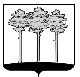 ГОРОДСКАЯ  ДУМА  ГОРОДА  ДИМИТРОВГРАДАУльяновской областиР Е Ш Е Н И Ег.Димитровград  22  февраля  2017  года  	                                                      № 59/725  . О внесении изменений в решение Городской Думыгорода Димитровграда Ульяновской области второго созываот 14.12.2016 №55/674 «Об утверждении бюджета города Димитровграда Ульяновской области на 2017 год и плановый период 2018 и 2019 годов»На основании пункта 2 части 1 статьи 26 Устава муниципального образования «Город Димитровград» Ульяновской области, рассмотрев обращение Исполняющего обязанности Главы Администрации города Димитровграда Ульяновской области М.Р.Сенюты от 09.02.2017 №01-23/642, Городская Дума города Димитровграда Ульяновской области второго созыва решила:1. Внести изменения в решение Городской Думы города Димитровграда Ульяновской области второго созыва от 14.12.2016 №55/674 «Об утверждении бюджета города Димитровграда Ульяновской области на 2017 год и плановый период 2018 и 2019 годов» в связи с распределением остатков средств на лицевом счете Управления финансов, закупок и экономики по учету средств бюджета по состоянию на 01.01.2017 в сумме 17292,30218 тыс.руб. 2. Внести изменения в решение Городской Думы города Димитровграда Ульяновской области второго созыва от 14.12.2016 №55/674 «Об утверждении бюджета города Димитровграда Ульяновской области на 2017 год и плановый период 2018 и 2019 годов»:2.1. Часть 1 изложить в редакции следующего содержания:«Утвердить основные характеристики бюджета города Димитровграда Ульяновской области на 2017 год:1.1. Общий объём доходов бюджета города Димитровграда Ульяновской области в сумме 1 841 451,24250 тыс.руб., в том числе безвозмездные поступления от других бюджетов бюджетной системы Российской Федерации в общей сумме 1 041 143,06900 тыс.руб.;1.2. Общий объём расходов бюджета города Димитровграда Ульяновской области в сумме 1 856 334,01517 тыс.руб.;1.3. Дефицит бюджета города Димитровграда Ульяновской области в сумме 14 882,77267 тыс.руб.»2.2. Часть 2 изложить в редакции следующего содержания:«2. Утвердить основные характеристики бюджета города Димитровграда Ульяновской области на плановый период 2018 и 2019 годов:2.1. Общий объём доходов бюджета города Димитровграда Ульяновской области на 2018 год в сумме 1 505 161,05000 тыс.руб.; в том числе безвозмездные поступления от других бюджетов бюджетной системы Российской Федерации в общей сумме 784 410,66000 тыс.руб. и на 2019 год в сумме 1 575 401,40000 тыс.руб., в том числе безвозмездные поступления от других бюджетов бюджетной системы Российской Федерации в общей сумме 845 635,58000 тыс.руб.;2.2. Общий объём расходов бюджета города Димитровграда Ульяновской области на 2018 год в сумме 1 505 161,05000 тыс.руб., в том числе условно утверждённые расходы в сумме 24 844,35586 тыс.руб., и на 2019 год в сумме 1 575 401,40000 тыс.руб., в том числе условно утвержденные расходы в сумме 42 568,43026 тыс.руб.;2.3. Дефицит бюджета города Димитровграда Ульяновской области на 2018 год в сумме 0,00000 тыс.руб. и на 2019 год в сумме   0,00000 тыс.руб.»3. В части 3 строки:«Установить предельный объём муниципального долга города Димитровграда Ульяновской области:1) на 2017 год в сумме 704 754,44826 тыс. руб.;2) на 2018 год в сумме 441 039,22413 тыс. руб.;3) на 2019 год в сумме 679 363,22413 тыс. руб.»изложить в редакции следующего содержания:«Установить предельный объём муниципального долга города Димитровграда Ульяновской области:1) на 2017 год в сумме 704 754,44826 тыс. руб.;2) на 2018 год в сумме 643 754,44826 тыс. руб.;3) на 2019 год в сумме 679 363,22413 тыс. руб.»2.4. Пункт 14.7 части 14 изложить в редакции следующего содержания:«Предоставить субсидии субъектам малого и среднего предпринимательства на возмещение части затрат, связанных с уплатой первого взноса (аванса) при заключении договора лизинга оборудования с российскими лизинговыми организациями в целях создания и (или) развития и (или) модернизации производства товаров (работ, услуг) в рамках муниципальной программы «Развитие малого и среднего предпринимательства в городе Димитровграде Ульяновской области»;3. Приложение 2 к решению Городской Думы города Димитровграда Ульяновской области второго созыва от 14.12.2016 №55/674 «Об утверждении бюджета города Димитровграда Ульяновской области на 2017 год и плановый период 2018 и 2019 годов», изложить в редакции, согласно приложению 1 к настоящему решению.4. Внести изменения в приложение 3 к решению Городской Думы города Димитровграда Ульяновской области второго созыва от 14.12.2016 №55/674 «Об утверждении бюджета города Димитровграда Ульяновской области на 2017 год и плановый период 2018 и 2019 годов»:4.1. В строке «01 05 00 00 00 0000 000  Изменение остатков средств на счетах по учёту средств бюджета» цифры «0,00000» заменить цифрами «14882,77267»;4.2. В строке «01 05 00 00 00 0000 500 Увеличение остатков средств  бюджетов» цифры «1982394,61684» заменить цифрами «2105166,46663»;4.3. В строке «01 05 02 00 00 0000 500 Увеличение прочих остатков средств  бюджетов» цифры «1982394,61684» заменить цифрами «2105166,46663»;4.4. В строке «01 05 02 01 00 0000 500 Увеличение прочих остатков денежных средств  бюджетов» цифры «1982394,61684» заменить цифрами «2105166,46663»;4.5. В строке «01 05 02 01 04 0000 500 Увеличение прочих остатков денежных средств  бюджетов городских округов» цифры «1982394,61684» заменить цифрами «2105166,46663»;4.6. В строке «01 05 00 00 00 0000 600 Уменьшение остатков средств  бюджетов» цифры «1982394,61684» заменить цифрами «2120049,23930»;4.7. В строке «01 05 02 00 00 0000 600 Уменьшение прочих остатков средств  бюджетов» цифры «1982394,61684» заменить цифрами «2120049,23930»;4.8. В строке «01 05 02 01 00 0000 600 Уменьшение прочих остатков денежных средств  бюджетов» цифры «1982394,61684» заменить цифрами «2120049,23930»;4.9. В строке «01 05 02 01 04 0000 600 Уменьшение прочих остатков денежных средств  бюджетов городских округов» цифры «1982394,61684» заменить цифрами «2120049,23930»;4.10. В строке «ИТОГО» цифры «0,00000» заменить цифрами 14882,77267.5. Внести изменения в приложение 4 к решению Городской Думы города Димитровграда Ульяновской области второго созыва от 14.12.2016 №55/674 «Об утверждении бюджета города Димитровграда Ульяновской области на 2017 год и плановый период 2018 и 2019 годов»:5.1. Источники внутреннего финансирования дефицита бюджета города Димитровграда Ульяновской области на 2018 год:5.1.1. В строке « 01 02 00 00 00 0000 700 Получение кредитов от кредитных организаций в валюте Российской Федерации» цифры «0,00000» заменить цифрами «202715,22413»;5.1.2. В строке « 01 02 00 00 04 0000 710 Получение кредитов от кредитных организаций в валюте Российской Федерации» цифры «0,00000» заменить цифрами «202715,22413»;5.1.3. В строке « 01 02 00 00 00 0000 800 Получение кредитов от кредитных организаций в валюте Российской Федерации» цифры «0,00000» заменить цифрами «202715,22413»;5.1.4 В строке « 01 02 00 00 04 0000 810 Получение кредитов от кредитных организаций в валюте Российской Федерации» цифры «0,00000» заменить цифрами «202715,22413»;5.1.5. В строке «01 05 00 00 00 0000 500 Увеличение остатков средств  бюджетов» цифры «1514680,22127» заменить цифрами «1707876,27413»;5.1.6. В строке «01 05 02 00 00 0000 500 Увеличение прочих остатков средств  бюджетов» цифры «1514680,22127» заменить цифрами «1707876,27413»;5.1.7. В строке «01 05 02 01 00 0000 500 Увеличение прочих остатков денежных средств  бюджетов» цифры «1514680,22127» заменить цифрами «1707876,27413»;5.1.8. В строке «01 05 02 01 04 0000 500 Увеличение прочих остатков денежных средств  бюджетов городских округов» цифры «1514680,22127» заменить цифрами «1707876,27413»;5.1.9. В строке «01 05 00 00 00 0000 600 Уменьшение остатков средств  бюджетов» цифры «1514680,22127» заменить цифрами «1707876,27413»;5.1.10. В строке «01 05 02 00 00 0000 600 Уменьшение прочих остатков средств бюджетов» цифры «1514680,22127» заменить цифрами «1707876,27413»;5.1.11. В строке «01 05 02 01 00 0000 600 Уменьшение прочих остатков денежных средств  бюджетов» цифры «1514680,22127» заменить цифрами «1707876,27413»;5.1.12. В строке «01 05 02 01 04 0000 600 Уменьшение прочих остатков денежных средств  бюджетов городских округов» цифры «1514680,22127» заменить цифрами «1707876,27413»;5.2.Источники внутреннего финансирования дефицита бюджета города Димитровграда Ульяновской области на 2019 год:5.2.1. В строке «01 05 00 00 00 0000 500 Увеличение остатков средств  бюджетов» цифры «1813747,20000» заменить цифрами «1813725,40000»;5.2.2. В строке «01 05 02 00 00 0000 500 Увеличение прочих остатков средств бюджетов» цифры «1813747,20000» заменить цифрами «1813725,40000»;5.2.3. В строке «01 05 02 01 00 0000 500 Увеличение прочих остатков денежных средств  бюджетов» цифры «1813747,20000» заменить цифрами «1813725,40000»;5.2.4. В строке «01 05 02 01 04 0000 500 Увеличение прочих остатков денежных средств  бюджетов городских округов» цифры «1813747,20000» заменить цифрами «1813725,40000»;5.2.5. В строке «01 05 00 00 00 0000 600 Уменьшение остатков средств  бюджетов» цифры «1514680,22127» заменить цифрами «1505161,05000»;5.2.6. В строке «01 05 02 00 00 0000 600 Уменьшение прочих остатков средств бюджетов» цифры «1813747,20000» заменить цифрами «1813725,40000»;5.2.7. В строке «01 05 02 01 00 0000 600 Уменьшение прочих остатков денежных средств  бюджетов» цифры «1813747,20000» заменить цифрами «1813725,40000»;5.2.8. В строке «01 05 02 01 04 0000 600 Уменьшение прочих остатков денежных средств  бюджетов городских округов» цифры «1813747,20000» заменить цифрами «1813725,40000»;6. Внести изменения в приложение 5 к решению Городской Думы города Димитровграда Ульяновской области второго созыва от 14.12.2016 №55/674 «Об утверждении бюджета города Димитровграда Ульяновской области на 2017 год и плановый период 2018 и 2019 годов»:6.1. В строке «ОБЩЕГОСУДАРСТВЕННЫЕ ВОПРОСЫ» (КФСР 0100) цифры «158 940,17215» заменить цифрами «160 595,88605»;6.2. Строку:«Функционирование высшего должностного лица субъекта Российской Федерации и органа местного самоуправления» изложить в редакции следующего содержания:«Функционирование высшего должностного лица субъекта Российской Федерации и муниципального образования»;6.3. В строке «Функционирование законодательных (представительных) органов государственной власти и представительных органов муниципальных образований» (КФСР 0103) цифры «19 974,98780» заменить цифрами «20 124,57381»;6.4. В строке «Мероприятия в рамках непрограммных направлений деятельности города Димитровграда Ульяновской области	» (КФСР 0103 КЦСР 50 0 00 00000) цифры «19 974,98780» заменить цифрами «20 124,57381»;6.5. В строке «Обеспечение деятельности органов местного самоуправления города Димитровграда Ульяновской области» (КФСР  0103 КЦСР 50 0 00 00102) цифры «12 826,91365» заменить цифрами «12 969,47365»;6.6. В строке «Закупка товаров, работ, услуг в сфере информационно-коммуникационных технологий» (КФСР	0103	КЦСР 50 0 00 00102 КВР 242) цифры «213,90708» заменить цифрами «356,46708»;6.7. В строке «Погашение кредиторской задолженности» (КФСР 0103 КЦСР 50 0 00 00369) цифры «2 082,40311» заменить цифрами «2 089,42912»;6.8. Дополнить строкой следующего содержания:«»;6.9. В строке «Функционирование Правительства Российской Федерации, высших исполнительных органов государственной власти субъектов Российской Федерации, местных администраций» (КФСР 0104) цифры «26 693,27293» заменить цифрами «27 213,62193»;6.10. Дополнить строками следующего содержания:«»;6.11. В строке «Мероприятия в рамках непрограммных направлений деятельности города Димитровграда Ульяновской области» (КФСР 0104 КЦСР 50 0 00 00000) цифры «26 693,27293» заменить цифрами «27 193,27293»;6.12. Дополнить строками следующего содержания:«»;6.13. В строке «Обеспечение деятельности финансовых, налоговых и таможенных органов и органов финансового (финансово-бюджетного) надзора» (КФСР	0106) цифры «16 418,08382» заменить цифрами «16 591,34393»;6.14. В строке «Муниципальная программа «Управление муниципальными финансами города Димитровграда Ульяновской области» (КФСР 0106	КЦСР 26 0 00 00000) цифры «15 392,58598» заменить цифрами «15 561,80149»;6.15. В строке «Подпрограмма «Обеспечение реализации муниципальной программы» (КФСР 0106	КЦСР 26 2 00 00000) цифры «15 392,58598» заменить цифрами «15 561,80149»;6.16. В строке «Основное мероприятие «Организация составления и исполнения бюджета города Димитровграда, а также осуществление иных полномочий, предусмотренных бюджетным законодательством Российской Федерации» (КФСР 0106 КЦСР 26 2 01 00000) цифры «15 392,58598» заменить цифрами «15 561,80149»;6.17. В строке «Обеспечение деятельности органов местного самоуправления города Димитровграда Ульяновской области» (КФСР 0106 КЦСР 26 2 01 00102) цифры «15 392,58598» заменить цифрами «15 561,80149»;6.18. В строке «Иные выплаты персоналу государственных (муниципальных) органов, за исключением фонда оплаты труда» (КФСР 0106 КЦСР 26 2 01 00102 КВР 122) цифры «4,52903» заменить цифрами «39,10254»;6.19. В строке «Прочая закупка товаров, работ и услуг для обеспечения государственных (муниципальных) нужд» (КФСР 0106 КЦСР 26 2 01 00102 КВР 244) цифры «114,65357» заменить цифрами «249,29557»;6.20. В строке «Мероприятия в рамках непрограммных направлений деятельности города Димитровграда Ульяновской области	» (КФСР 0106 КЦСР 50 0 00 00000) цифры «965,79784» заменить цифрами «969,84244»;6.21. В строке «Погашение кредиторской задолженности» (КФСР 0106 КЦСР 50 0 00 00369) цифры «965,79784» заменить цифрами «969,84244»;6.22. Дополнить строками следующего содержания:«»;6.23. В строке «Другие общегосударственные вопросы» (КФСР 0113) цифры «88 927,14180» заменить цифрами «89 739,66058»;6.24. В строке «Муниципальная программа «Обеспечение доступности приоритетных объектов и услуг в приоритетных сферах жизнедеятельности для инвалидов и других маломобильных групп населения города Димитровграда Ульяновской области» (КФСР 0113 КЦСР 20 0 00 00000) цифры «211,00000» заменить цифрами «702,80000»;6.25. В строке «Развитие условий для доступного пользования объектами социальной инфраструктуры» (КФСР 0113 КЦСР 20 1 00 00000) цифры «211,00000» заменить цифрами «702,80000»;6.26. В строке «Выполнение работ по приспособлению входной группы, путей движения внутри здания, санитарно - гигиенических помещений, приобретение и установка оборудования и материалов» (КФСР 0113 КЦСР 20 1 05 00000) цифры «211,00000» заменить цифрами «702,80000»;6.27. Дополнить строками следующего содержания:«»;6.28. В строке «Муниципальная программа «Управление муниципальными финансами города Димитровграда Ульяновской области» (КФСР 0113 КЦСР 26 0 00 00000) цифры «4 835,50036» заменить цифрами «4 335,50036»;6.29. В строке «Подпрограмма «Обеспечение реализации муниципальной программы» (КФСР 0113 КЦСР 26 2 00 00000) цифры «4 835,50036» заменить цифрами «4 335,50036»;6.30. В строке «Основное мероприятие «Организация составления и исполнения бюджета города Димитровграда, а также осуществление иных полномочий» (КФСР 0113 КЦСР 26 2 01 00000) цифры «4 835,50036» заменить цифрами «4 335,50036»;6.31. В строке «Мероприятия по организации бюджетного процесса города Димитровграда Ульяновской области» (КФСР 0113 КЦСР 26 2 01 000304) цифры «4 835,50036» заменить цифрами «4 335,50036»;6.32. В строке «Закупка товаров, работ, услуг в сфере информационно-коммуникационных технологий» (КФСР 0113 КЦСР 26 2 01 00304 КВР 242) цифры «4 835,50036» заменить цифрами «4 335,50036»;6.33. В строке «Мероприятия в рамках непрограммных направлений деятельности города Димитровграда Ульяновской области	» (КФСР	0113 КЦСР 50 0 00 00000) цифры «75 664,79286» заменить цифрами «76 485,51164»;6.34. В строке «Прочие выплаты по обязательствам города Димитровграда Ульяновской области» (КФСР 0113 КЦСР 50 0 00 00305) цифры «675,48000» заменить цифрами «825,48000»;6.35. Дополнить строкой следующего содержания:«»;6.36. В строке «Погашение кредиторской задолженности» (КФСР 0113 КЦСР 50 0 00 00369) цифры «8 954,50297» заменить цифрами «9 625,22175»;6.37. В строке «Закупка товаров, работ, услуг в сфере информационно-коммуникационных технологий» (КФСР 0113 КЦСР 50 0 00 00369 КВР 242) цифры «882,59497» заменить цифрами «388,34485»;6.38. В строке «Прочая закупка товаров, работ и услуг для обеспечения государственных (муниципальных) нужд» (КФСР 0113 КЦСР 50 0 00 00369 КВР 244) цифры «136,79530» заменить цифрами «1 301,76420»;6.39. В строке «Субсидии некоммерческим организациям (за исключением государственных (муниципальных) учреждений)» (КФСР 0113 КЦСР 50 0 00 00902 КВР 630) цифры «800,00000» заменить цифрами «0,00000»;6.40. Дополнить строкой следующего содержания:«»;6.41. В строке «НАЦИОНАЛЬНАЯ ЭКОНОМИКА» (КФСР 0400) цифры «16 906,51441» заменить цифрами «17 815,94441»;6.42. В строке «Дорожное хозяйство (дорожные фонды)» (КФСР 0409) цифры «13 755,36141» заменить цифрами «14 654,79141»;6.43. В строке «Муниципальная программа «Строительство улиц и автодорог в городе Димитровграде Ульяновской области» (КФСР 0409 КЦСР 08 0 00 00000) цифры «650,00000» заменить цифрами «1 280,87000»;6.44.Дополнить строками следующего содержания:«»;6.45. В строке «Мероприятия в рамках непрограммных направлений деятельности города Димитровграда Ульяновской области	» (КФСР 0409 КЦСР 50 0 00 00000) цифры «673,05010» заменить цифрами «941,61010»;6.46. В строке «Погашение кредиторской задолженности» (КФСР 0409 КЦСР 50 0 00 00369) цифры «673,05010» заменить цифрами «941,61010»;6.47. Дополнить строкой следующего содержания:«»;6.48. В строке «Другие вопросы в области национальной экономики» (КФСР 0412) цифры «3 151,15300» заменить цифрами «3 161,15300»;6.49. В строке:«Стимулирование развития субъектов малого и среднего предпринимательства» (КФСР 0412 КЦСР 01 0 01 00000) наименование изложить в редакции следующего содержания:«Основное мероприятие «Стимулирование развития субъектов малого и среднего предпринимательства» (КФСР 0412 КЦСР 01 0 01 00000) цифры «280,00000» заменить цифрами «360,00000»;6.50. В строке «Субсидирование части затрат субъектов малого и среднего предпринимательства, связанных с уплатой процентов по кредитам» (КФСР 0412 КЦСР 01 0 01 00388) цифры «280,00000» заменить цифрами «0,00000»; 6.51. В строке «Субсидии (гранты в форме субсидий) на финансовое обеспечение затрат в связи с производством (реализацией товаров), выполнением работ, оказанием услуг, порядком (правилами) предоставления которых установлено требование о последующем подтверждении их использования в соответствии с условиями и (или) целями предоставления» (КФСР 0412 КЦСР 01 0 01 00388 КВР 812) цифры «280,00000» заменить цифрами «0,00000»; 6.52. Дополнить строками следующего содержания:«»;6.53. В строке:«Развитие инфраструктуры поддержки субъектов малого и среднего предпринимательства» (КФСР 0412 КЦСР 01 0 02 00000) наименование изложить в редакции следующего содержания:«Основное мероприятие «Развитие инфраструктуры поддержки субъектов малого и среднего предпринимательства» (КФСР 0412 КЦСР 01 0 02 00000) цифры «1 720,00000» заменить цифрами «1 640,00000»;6.54. В строке «Субсидирование части затрат, направленных на обеспечение деятельности Автономной  некоммерческой организации "Агентство развития города Димитровграда Ульяновской области» (КФСР 0412 КЦСР 01 0 02 00389) цифры «1 720,00000» заменить цифрами «1 640,00000»; 6.55. В строке «Субсидии (гранты в форме субсидий) на финансовое обеспечение затрат в связи с производством (реализацией) товаров, выполнением работ, оказанием услуг, порядком (правилами) предоставления которых установлено требование о последующем подтверждении их использования в соответствии с условиями и (или) целями предоставления» (КФСР 0412 КЦСР 01 0 02 00389 КВР 632) цифры «1 720,00000» заменить цифрами «1 640,00000»;6.56. В строке «Мероприятия в рамках непрограммных направлений деятельности города Димитровграда Ульяновской области» (КФСР 0412 КЦСР 50 0 00 00000) цифры «392,77800» заменить цифрами «402,77800»;6.57. Дополнить строками следующего содержания:«»;6.58. В строке «ЖИЛИЩНО-КОММУНАЛЬНОЕ ХОЗЯЙСТВО» (КФСР 0500) цифры «210 508,55673» заменить цифрами «216 216,10233»;6.59. В строке «Жилищное хозяйство» (КФСР 0501) цифры «28 402,97221» заменить цифрами «32 277,09028»;6.60. В строке «Муниципальная программа «"Переселение граждан, проживающих на территории города Димитровграда Ульяновской области, из домов, признанных аварийными до 1 января 2012 года» (КФСР 0501 КЦСР 04 0 00 00000) цифры «27 220,47271» заменить цифрами «31 094,59078»;6.61. В строке «Приобретение жилых помещений для переселения граждан из аварийного жилищного фонда» (КФСР 0501 КЦСР 04 0 01 00000	) цифры «27 220,47271» заменить цифрами «31 094,59078»;6.62. Дополнить строками следующего содержания:«»;6.63. В строке «Обеспечение мероприятий по переселению граждан из аварийного жилищного фонда, в том числе переселению граждан из аварийного жилищного фонда с учетом необходимости развития малоэтажного жилищного строительства	» (КФСР 0501 КЦСР 04 0 01 09602) цифры «27 220,47271» заменить цифрами «0,00000»;6.64. В строке «Бюджетные инвестиции на приобретение объектов недвижимого имущества в государственную (муниципальную) собственность» (КФСР 0501 КЦСР 04 0 01 09602 КВР 412) цифры «27 220,47271» заменить цифрами «0,00000»;6.65. Дополнить строками следующего содержания:«»;6.66. Строку:«Субсидии на возмещение недополученных доходов или возмещение фактически понесенных затрат в связи с производством (реализацией) товаров, выполнением работ, оказанием услуг» изложить в редакции следующего содержания:«Субсидии на возмещение недополученных доходов и (или) возмещение фактически понесенных затрат в связи с производством (реализацией) товаров, выполнением работ, оказанием услуг»;6.67. В строке «Благоустройство» (КФСР 0503) цифры «53 985,80514» заменить цифрами «55 446,66447»;6.68. В строке «Муниципальная программа «Развитие жилищно-коммунального комплекса, дорожного хозяйства и благоустройства города Димитровграда Ульяновской области на 2016-2021 годы» (КФСР 0503 КЦСР 12 0 00 00000) цифры «22 884,97680» заменить цифрами «22 561,97680»;6.69. В строке «Основное мероприятие «Организация бесперебойного функционирования жилищно-коммунального комплекса, дорожного хозяйства и благоустройства муниципального образования «Город Димитровград» Ульяновской области» (КФСР 0503 КЦСР 12 0 01 00000) цифры «22 884,97680» заменить цифрами «22 561,97680»;6.70. В строке «Озеленение города Димитровграда Ульяновской области» (КФСР 0503 КЦСР	 12 0 01 00363) цифры «1 828,03000» заменить цифрами «1 505,03000»;6.71. В строке «Прочая закупка товаров, работ и услуг для обеспечения государственных (муниципальных) нужд» (КФСР 0503 КЦСР 12 0 01 00363 КВР 244) цифры «1 828,03000» заменить цифрами «1 505,03000»;6.72. В строке «Мероприятия в рамках непрограммных направлений деятельности города Димитровграда Ульяновской области» (КФСР 0503 КЦСР 50 0 00 00000) цифры «31 100,82834» заменить цифрами «32 884,68767»;6.73. В строке «Погашение кредиторской задолженности» (КФСР 0503 КЦСР 50 0 00 00369) цифры «27 860,52834» заменить цифрами «29 644,38767»;6.74. В строке «Прочая закупка товаров, работ и услуг для обеспечения государственных (муниципальных) нужд» (КФСР 0503 КЦСР 50 0 00 00369 КВР 244) цифры «27 119,51946» заменить цифрами «28 903,37879»;6.75. В строке «Другие вопросы в области жилищно-коммунального хозяйства» (КФСР 0505) цифры «84 336,94105» заменить цифрами «84 709,50925»;6.76. В строке «Муниципальная программа «"Развитие жилищно-коммунального комплекса, дорожного хозяйства и благоустройства города Димитровграда Ульяновской области на 2016-2021 годы» (КФСР 0505 КЦСР 12 0 00 00000) цифры «72 689,40997» заменить цифрами «73 012,40997»;6.77. В строке «Основное мероприятие «Организация бесперебойного функционирования жилищно-коммунального комплекса, дорожного хозяйства и благоустройства муниципального образования «"Город Димитровград» Ульяновской области» (КФСР	 0505	КЦСР 12 0 01 00000) цифры «62 559,07426» заменить цифрами «62 882,07426»;6.78. В строке «Обеспечение деятельности казенных учреждений города Димитровграда Ульяновской области» (КФСР 0505	КЦСР 12 0 01 00199) цифры «62 559,07426» заменить цифрами «62 882,07426»;6.79. В строке «Фонд оплаты труда учреждений» (КФСР 0505 КЦСР 12 0 01 00199 КВР 111) цифры «34 051,55058» заменить цифрами «34 122,28479»;6.80. В строке «Закупка товаров, работ, услуг в сфере информационно-коммуникационных технологий» (КФСР 0505 КЦСР 12 0 01 00199 КВР 242) цифры «323,37200» заменить цифрами «1 555,07200»;6.81. В строке «Прочая закупка товаров, работ и услуг для обеспечения государственных (муниципальных) нужд» (КФСР 0505 КЦСР 12 0 01 00199 КВР 244) цифры «24 441,80254» заменить цифрами «23 420,86854»;6.82. Дополнить строкой следующего содержания:«»;6.83. В строке «Мероприятия в рамках непрограммных направлений деятельности города Димитровграда Ульяновской области» (КФСР 0505 КЦСР 50 0 00 00000) цифры «10 100,28608» заменить цифрами «10 149,85428»;6.84. В строке «Погашение кредиторской задолженности» (КФСР 0505 КЦСР 50 0 00 00369) цифры «9 865,28608» заменить цифрами «9 914,85428»;6.85. Дополнить строкой следующего содержания:«»;6.86. В строке «Прочая закупка товаров, работ и услуг для обеспечения государственных (муниципальных) нужд» (КФСР 0505 КЦСР 50 0 00 00369 КВР 244) цифры «625,84816» заменить цифрами «663,88972»;6.87. В строке «Повышение экологической безопасности территории города от негативного воздействия вод» (КФСР 0603 КЦСР 27 0 03 00000) цифры «2 000,00000» заменить цифрами «1 121,16520»;6.88. В строке «Проведение комплекса мероприятий по разработке и утверждению деклараций безопасности четырех гидротехнических сооружений находящихся в муниципальной собственности города» (КФСР 0603	КЦСР 27 0 03 00329) цифры «2 000,00000» заменить цифрами «1 121,16520»;6.89. В строке «Прочая закупка товаров, работ и услуг для обеспечения государственных (муниципальных) нужд» (КФСР 0603 КЦСР 27 0 03 00329 КВР 244) цифры «2 000,00000» заменить цифрами «1 121,16520»;6.90. Дополнить строками следующего содержания:«»;6.91. В строке «ОБРАЗОВАНИЕ» (КФСР 0700) цифры «1 058 438,34120» заменить цифрами «1 181 614,03349»;6.92. В строке «Дошкольное образование» (КФСР 0701) цифры «498 401,00498» заменить цифрами «549 775,14882»;6.93. В строке «Муниципальная программа "Строительство, реконструкция и капитальный ремонт объектов социальной сферы на территории города Димитровграда Ульяновской области"» (КФСР 0701 КЦСР 10 0 00 00000) цифры «56 652,55014» заменить цифрами «56 852,55014»;6.94. Дополнить строками следующего содержания:«»;6.95. В строке «Муниципальная программа "Обеспечение доступного и качественного образования в городе Димитровграде Ульяновской области"  (КФСР 0701 КЦСР 23 0 00 00000) цифры «116 467,05832» заменить цифрами «118 885,44777»;6.96. В строке «Подпрограмма "Обеспечение доступности качественных услуг дошкольного, общего и дополнительного образования"» (КФСР 0701 КЦСР 23 1 00 00000) цифры «116 467,05832» заменить цифрами «118 885,44777»;6.97. В строке «Основное мероприятие "Предоставление общедоступного и бесплатного дошкольного образования на территории города в муниципальных образовательных учреждениях, в отношении которых Управление образования Администрации города Димитровграда Ульяновской области выполняет функции и полномочия учредителя"» (КФСР 0701 КЦСР 23 1 01 00000) цифры «116 467,05832» заменить цифрами «118 885,44777»;6.98. В строке «Субсидии на финансовое обеспечение муниципального задания на оказание муниципальных услуг (выполнение работ) муниципальным бюджетным учреждениям города Димитровграда Ульяновской области» (КФСР 0701 КЦСР 23 1 01 00098) цифры «106 622,14689» заменить цифрами «109 040,53634»;6.99. В строке «Субсидии бюджетным учреждениям на финансовое обеспечение государственного (муниципального) задания на оказание государственных (муниципальных) услуг (выполнение работ)» (КФСР 0701 КЦСР 23 1 01 00098 КВР 611) цифры «106 622,14689» заменить цифрами «109 040,53634»;6.100. В строке «Мероприятия в рамках непрограммных направлений деятельности города Димитровграда Ульяновской области» (КФСР 0701 КЦСР 50 0 00 00000) цифры «325 281,39652» заменить цифрами «371 453,25091»;6.101. В строке «Погашение кредиторской задолженности» (КФСР 0701 КЦСР 50 0 00 00369) цифры «5 737,08352» заменить цифрами «7 033,33791»;6.102. В строке «Субсидии бюджетным учреждениям на иные цели» (КФСР 0701 КЦСР 50 0 00 00369 КВР 612) цифры «5 737,08352» заменить цифрами «7 033,33791»;6.103. В строке «Обеспечение государственных гарантий реализации прав на получение общедоступного и бесплатного дошкольного образования в муниципальных дошкольных образовательных организациях» (КФСР 0701 КЦСР 50 0 00 71190) цифры «318 625,40000» заменить цифрами «363 501,00000»;6.104. В строке «Субсидии бюджетным учреждениям на финансовое обеспечение государственного (муниципального) задания на оказание государственных (муниципальных) услуг (выполнение работ)» (КФСР  0701 КЦСР 50 0 00 71190 КВР 611) цифры «318 625,40000» заменить цифрами «363 501,00000»;6.105. В строке «Общее образование» (КФСР 0702) цифры «403 581,19171» заменить цифрами «468 803,65504»;6.106. В строке «Муниципальная программа "Строительство, реконструкция и капитальный ремонт объектов социальной сферы на территории города Димитровграда Ульяновской области"» (КФСР 0702 КЦСР 10 0 00 00000) цифры «4 943,42340» заменить цифрами «7 247,42340»;6.107. В строке «Подпрограмма «Капитальный ремонт объектов социальной сферы» (КФСР 0702 КЦСР 10 3 00 00000) цифры «2 000,00000» заменить цифрами «4 304,00000»;6.108. Дополнить строками следующего содержания:«»;6.109. В строке «Капитальный ремонт строительных конструкций здания и сетей инженерно-технического обеспечения с переоборудованием части помещений первого этажа для детей дошкольного образования МБОУ СШ №10» (КФСР 0702 КЦСР 10 3 05 00000) цифры «2 000,00000» заменить цифрами «4 104,00000»;6.110. В строке «Капитальный ремонт» (КФСР 0702 КЦСР 10 3 05 00381) цифры «2 000,00000» заменить цифрами «4 104,00000»;6.111. В строке «Закупка товаров, работ, услуг в целях капитального ремонта государственного (муниципального) имущества» (КФСР 0702	 КЦСР 10 3 05 00381 КВР 243) цифры «2 000,00000» заменить цифрами «4 104,00000»;6.112. В строке «Мероприятия в рамках непрограммных направлений деятельности города Димитровграда Ульяновской области» (КФСР 0702 КЦСР 50 0 00 00000) цифры «354 287,82661» заменить цифрами «417 206,28994»;6.113. В строке «Погашение кредиторской задолженности» (КФСР 0702 КЦСР 50 0 00 00369) цифры «1 825,52896» заменить цифрами «2 873,94329»;6.114. Дополнить строкой следующего содержания:«»;6.115. В строке «Субсидии бюджетным учреждениям на иные цели» (КФСР 0702 КЦСР 50 0 00 00369 КВР 612) цифры «1 230,18196» заменить цифрами «1 928,59629»;6.116. В строке «Обеспечение государственных гарантий реализации прав на получение общедоступного и бесплатного дошкольного, начального общего, основного общего, среднего общего образования, а также обеспечением дополнительного образования в муниципальных общеобразовательных организациях» (КФСР 0702 КЦСР 50 0 00 71140) цифры «341 001,80000» заменить цифрами «402 552,70000»;6.117. В строке «Субсидии бюджетным учреждениям на финансовое обеспечение государственного (муниципального) задания на оказание государственных (муниципальных) услуг (выполнение работ)» (КФСР  0702 КЦСР 50 0 00 71140 КВР 611) цифры «300 404,21575	» заменить цифрами «351 207,24399»;6.118. В строке «Субсидии автономным учреждениям на финансовое обеспечение государственного (муниципального) задания на оказание государственных (муниципальных) услуг (выполнение работ)» (КФСР 0702 КЦСР 50 0 00 71140 КВР 621) цифры «40 597,58425» заменить цифрами «51 345,45601»; 6.119. Дополнить строками следующего содержания:«»;6.120. В строке «Дополнительное образование детей» (КФСР 0703)  цифры «139 500,72132» заменить цифрами «146 050,72439»; 6.121. В строке «Муниципальная программа "Развитие физической культуры и спорта в городе Димитровграде Ульяновской области на 2016-2021 годы"» (КФСР 0703 КЦСР 18 0 00 00000) цифры «37 674,37192» заменить цифрами «41 148,42531»; 6.122. В строке « Основное мероприятие "Развитие массового спорта"» (КФСР 0703 КЦСР 18 0 01 00000) цифры «37 674,37192» заменить цифрами «41 148,42531»; 6.123. В строке «Субсидии на финансовое обеспечение муниципального задания на оказание муниципальных услуг (выполнение работ) муниципальным бюджетным учреждениям города Димитровграда Ульяновской области» (КФСР 0703 КЦСР 18 0 01 00098) цифры «36 214,97192» заменить цифрами «39 689,02531»; 6.124. В строке «Субсидии бюджетным учреждениям на финансовое обеспечение государственного (муниципального) задания на оказание государственных (муниципальных) услуг (выполнение работ)» (КФСР 0703 КЦСР 18 0 01 00098 КВР 611) цифры «36 214,97192» заменить цифрами «39 689,02531»; 6.125. Дополнить строками следующего содержания:«»;6.126. В строке «Мероприятия в рамках непрограммных направлений деятельности города Димитровграда Ульяновской области» (КФСР 0703 КЦСР 50 0 00 00000) цифры «21 755,49752» заменить цифрами «22 247,64720»;6.127. В строке «	Погашение кредиторской задолженности» (КФСР 0703 КЦСР 50 0 00 00369) цифры «21 654,71838» заменить цифрами «22 146,86806»;6.128. В строке «	Субсидии бюджетным учреждениям на иные цели» (КФСР 0703 КЦСР 50 0 00 00369 КВР 612) цифры «21 654,71838» заменить цифрами «22 146,86806»;6.129. Строку:«Молодежная политика и оздоровление детей» изложить в редакции следующего содержания:«Молодежная политика»;6.130. В строке «Другие вопросы в области образования» (КФСР 0709) цифры «15 366,40476» заменить цифрами «15 395,48681»;6.131. В строке «Мероприятия в рамках непрограммных направлений деятельности города Димитровграда Ульяновской области» (КФСР 0709 КЦСР 50 0 00 00000) цифры «2 029,21242» заменить цифрами «2 058,29447»;6.132. В строке «Погашение кредиторской задолженности» (КФСР 0709 КЦСР 50 0 00 00369) цифры «1 752,30718» заменить цифрами «1 781,38923»;6.133. В строке «Субсидии бюджетным учреждениям на иные цели» (КФСР 0709 КЦСР 50 0 00 00369 КВР 612) цифры «228,70000» заменить цифрами «257,78205»;6.134. В строке:«КУЛЬТУРА И КИНЕМАТОГРАФИЯ» (КФСР 0800) наименование изложить в редакции следующего содержания:«КУЛЬТУРА, КИНЕМАТОГРАФИЯ» (КФСР 0800) цифры «54 395,55059» заменить цифрами «58 000,34417»;6.135. В строке «Культура» (КФСР 0801) цифры «45 846,59444» заменить цифрами «48 443,70746»;6.136. В строке «Муниципальная программа "Развитие культуры города Димитровграда Ульяновской области"» (КФСР 0801 КЦСР 19 0 00 00000) цифры «37 024,36209» заменить цифрами «39 432,58875»;6.137. В строке «Подпрограмма "Организация культурного досуга населения города Димитровграда Ульяновской области"» (КФСР 0801	КЦСР 19 1 00 00000) цифры «	20 840,15079» заменить цифрами «22 172,73942»;6.138. В строке «Основное мероприятие "Предоставление субсидий из бюджета города на финансовое обеспечение выполнения муниципального задания, на оказание муниципальных услуг МАУК ЦКиД "Восход"» (КФСР 0801	КЦСР 19 1 01 00000) цифры «9 433,56903» заменить цифрами «9 867,95278»;6.139. В строке «Субсидии на финансовое обеспечение муниципального задания на оказание муниципальных услуг (выполнение работ) муниципальным автономным учреждениям города Димитровграда Ульяновской области» (КФСР 0801	КЦСР 19 1 01 00097) цифры «9 433,56903» заменить цифрами «9 867,95278»;6.140. В строке «Субсидии автономным учреждениям на финансовое обеспечение государственного (муниципального) задания на оказание государственных (муниципальных) услуг (выполнение работ)» (КФСР 0801 КЦСР 19 1 01 00097 КВР 621) цифры «9 433,56903» заменить цифрами «9 867,95278»;6.141. В строке «Основное мероприятие «Предоставление субсидий из бюджета города на финансовое обеспечение выполнения муниципального задания, на оказание муниципальных услуг МБУК «ДДТ им.А.Н.Островского» (КФСР 0801 КЦСР 19 1 02 00000) цифры «11 006,58176» заменить цифрами «11 904,78664»;6.142. В строке «Субсидии на финансовое обеспечение муниципального задания на оказание муниципальных услуг (выполнение работ) муниципальным бюджетным учреждениям города Димитровграда Ульяновской области» (КФСР 0801 КЦСР 19 1 02 00098) цифры «10 506,58176» заменить цифрами «11 404,78664»;6.143. В строке «Субсидии бюджетным учреждениям на финансовое обеспечение государственного (муниципального) задания на оказание государственных (муниципальных) услуг (выполнение работ)» (КФСР 0801 КЦСР 19 1 02 00098 КВР 611) цифры «10 506,58176» заменить цифрами «11 404,78664»;6.144. В строке «Подпрограмма «Сохранение культурного и исторического наследия» (КФСР 0801 КЦСР 19 3 00 00000) цифры «16 184,21130» заменить цифрами «17 259,84933»;6.145. В строке «Основное мероприятие «Предоставление субсидий из бюджета города на финансовое обеспечение выполнения муниципального задания, на оказание муниципальных услуг» (КФСР 0801 КЦСР 19 3 01 00000) цифры «16 184,21130» заменить цифрами «17 259,84933»;6.146. В строке «Субсидии на финансовое обеспечение муниципального задания на оказание муниципальных услуг (выполнение работ) муниципальным бюджетным учреждениям города Димитровграда Ульяновской области» (КФСР 0801 КЦСР 19 3 01 00098) цифры «16 184,21130» заменить цифрами «17 259,84933»;6.147. В строке «Субсидии бюджетным учреждениям на финансовое обеспечение государственного (муниципального) задания на оказание государственных (муниципальных) услуг (выполнение работ)» (КФСР 0801 КЦСР 19 3 01 00098 КВР 611) цифры «16 184,21130» заменить цифрами «17 259,84933»;6.148. В строке «Муниципальная программа "Обеспечение доступности приоритетных объектов и услуг в приоритетных сферах жизнедеятельности для инвалидов и других маломобильных групп населения города Димитровграда Ульяновской области» (КФСР 0801 КЦСР 20 0 00 00000) цифры «77,00000» заменить цифрами «257,00000»;6.149. В строке «Развитие условий для доступного пользования объектами социальной инфраструктуры» (КФСР 0801 КЦСР 20 1 00 00000) цифры «77,00000» заменить цифрами «257,00000»;6.150. В строке «Выполнение работ по приспособлению входной группы, путей движения внутри здания, санитарно - гигиенических помещений, приобретение и установка оборудования и материалов» (КФСР 0801 КЦСР 20 1 05 00000) цифры «77,00000» заменить цифрами «257,00000»;6.151. Дополнить строками следующего содержания:«»;6.152. В строке «Мероприятия в рамках непрограммных направлений деятельности города Димитровграда Ульяновской области» (КФСР 0801 КЦСР 50 0 00 00000) цифры «8 745,23235» заменить цифрами «8 754,11871»;6.153. В строке «Погашение кредиторской задолженности» (КФСР 0801 КЦСР 50 0 00 00369) цифры «8 723,43235» заменить цифрами «8 735,91871»;6.154. В строке «Субсидии бюджетным учреждениям на иные цели» (КФСР 0801 КЦСР 50 0 00 00369 КВР 612) цифры «6 351,50989» заменить цифрами «6 363,99625»;6.155. В строке «Комплектование книжных фондов библиотек муниципальных образований и государственных библиотек городов Москвы и Санкт-Петербурга» (КФСР 0801 КЦСР 50 0 00 51440) цифры «21,80000» заменить цифрами «18,20000»;6.156. В строке «Субсидии бюджетным учреждениям на иные цели» (КФСР 0801 КЦСР 50 0 00 51440 КВР 612) цифры «21,80000» заменить цифрами «18,20000»;6.157. В строке «Другие вопросы в области культуры, кинематографии» (КФСР 0804) цифры «8 548,95615» заменить цифрами «9 556,63671»;6.158. В строке «Мероприятия в рамках непрограммных направлений деятельности города Димитровграда Ульяновской области» (КФСР 0804 КЦСР 50 0 00 00000) цифры «742,27891» заменить цифрами «1 749,95947»;6.159. В строке «Погашение кредиторской задолженности» (КФСР 0804 КЦСР 50 0 00 00369) цифры «742,27891» заменить цифрами «749,95947»;6.160. Дополнить строками следующего содержания:«»;6.161. В строке «СОЦИАЛЬНАЯ ПОЛИТИКА» (КФСР 1000) цифры «128 647,86563» заменить цифрами «129 743,17053»;6.162. В строке «Социальная поддержка семьи материнства и детства» (КФСР 1003 КЦСР 50 0 00 00513) цифры «608,00000» заменить цифрами «508,00000»;6.163. В строке «Пособия, компенсации, меры социальной поддержки по публичным нормативным обязательствам» (КФСР 1003	  КЦСР 50 0 00 00513 КВР	313) цифры «608,00000» заменить цифрами «508,00000»;6.164. Дополнить строками следующего содержания:«»;6.165. В строке «Другие вопросы в области социальной политики» (КФСР 1006) цифры «14 401,60000» заменить цифрами «15 496,90490»;6.166. Дополнить строками следующего содержания:«»;6.167. Строку:«Пособия и компенсации гражданам и иные социальные выплаты, кроме публичных нормативных обязательств» изложить в редакции следующего содержания:«Пособия, компенсации и иные социальные выплаты гражданам, кроме публичных нормативных обязательств»;6.168. В строке «ФИЗИЧЕСКАЯ КУЛЬТУРА И СПОРТ» (КФСР	1100) цифры «22 012,09759» заменить цифрами «23 518,23978»;6.169. В строке «Физическая культура» (КФСР 1101) цифры «13 447,46718» заменить цифрами «14 948,22595»;6.170. В строке «Муниципальная программа «Развитие физической культуры и спорта в городе Димитровграде Ульяновской области на 2016-2021 годы» (КФСР 1101 КЦСР 18 0 00 00000) цифры «12 582,45358» заменить цифрами «13 909,82044»;6.171. В строке «Основное мероприятие «Развитие массового спорта» (КФСР 1101 КЦСР 18 0 01 00000) цифры «12 582,45358» заменить цифрами «13 909,82044»;6.172. В строке «Субсидии на финансовое обеспечение муниципального задания на оказание муниципальных услуг (выполнение работ) муниципальным автономным учреждениям города Димитровграда Ульяновской области» (КФСР 1101 КЦСР 18 0 01 00097) цифры «12 582,45358» заменить цифрами «13 909,82044»;6.173. В строке «Субсидии автономным учреждениям на финансовое обеспечение государственного (муниципального) задания на оказание государственных (муниципальных) услуг (выполнение работ)» (КФСР 1101 КЦСР 18 0 01 00097 КВР 621) цифры «12 582,45358» заменить цифрами «13 909,82044»;6.174. В строке «Мероприятия в рамках непрограммных направлений деятельности города Димитровграда Ульяновской области» (КФСР 1101 КЦСР 50 0 00 00000) цифры «865,01360» заменить цифрами «1 038,40551»;6.175. В строке «Погашение кредиторской задолженности» (КФСР 1101 КЦСР 50 0 00 00369) цифры «865,01360» заменить цифрами «1 038,40551»;6.176. В строке «Субсидии автономным учреждениям на иные цели» (КФСР 1101 КЦСР 50 0 00 00369 КВР 622) цифры «865,01360» заменить цифрами «1 038,40551»;6.177. В строке «Другие вопросы в области физической культуры и спорта» (КФСР 1105) цифры «5 978,55041» заменить цифрами «5 983,93383»;6.178. В строке «Мероприятия в рамках непрограммных направлений деятельности города Димитровграда Ульяновской области» (КФСР 1105 КЦСР 50 0 00 00000) цифры «683,72373» заменить цифрами «689,10715»;6.179. В строке «Погашение кредиторской задолженности» (КФСР 1105 КЦСР 50 0 00 00369) цифры «683,72373» заменить цифрами «689,10715»;6.180. Дополнить строкой следующего содержания:«»;6.181. Строку:«Обслуживание внутреннего государственного и муниципального долга» изложить в редакции следующего содержания:«Обслуживание государственного внутреннего и муниципального долга»;6.182. В строке «Всего» цифры «1 718 679,39271» заменить цифрами «1 856 334,01517».7. Внести изменения в приложение 6 к решению Городской Думы города Димитровграда Ульяновской области второго созыва от 14.12.2016 №55/674 «Об утверждении бюджета города Димитровграда Ульяновской области на 2017 год и плановый период 2018 и 2019 годов»:7.1. Строку:«функционирование высшего должностного лица субъекта Российской Федерации и органа местного самоуправления» изложить в редакции следующего содержания:«функционирование высшего должностного лица субъекта Российской Федерации и муниципального образования»;7.2. В строке «НАЦИОНАЛЬНАЯ ЭКОНОМИКА» (КФСР 0400) в графе 5 цифры «9 711,85505» заменить цифрами «33 360,01615»;7.3. В строке «Дорожное хозяйство (дорожные фонды)» (КФСР 0409) в графе 5 цифры «8 953,48005» заменить цифрами «32 601,64115»;7.4. В строке «Муниципальная программа "Развитие жилищно-коммунального комплекса, дорожного хозяйства и благоустройства города Димитровграда Ульяновской области на 2016-2021 годы"» (КФСР 0409 КЦСР 12 0 00 00000) в графе 5 цифры «8 953,48005» заменить цифрами «32 601,64115»;7.5. В строке «Основное мероприятие "Организация бесперебойного функционирования жилищно-коммунального комплекса, дорожного хозяйства и благоустройства муниципального образования "город Димитровград" Ульяновской области"» (КФСР 0409 КЦСР 12 0 01 00000) в графе 5 цифры «8 953,48005» заменить цифрами «32 601,64115»;7.6. В строке «Содержание автомобильных дорог и инженерных сооружений на них в границах городских округов в рамках благоустройства города Димитровграда Ульяновской области» (КФСР 0409 КЦСР 12 0 01 00362) в графе 5 цифры «8 953,48005» заменить цифрами «32 601,64115»;7.7. В строке «Прочая закупка товаров, работ и услуг для обеспечения государственных (муниципальных) нужд» (КФСР 0409 КЦСР 12 0 01 00362 КВР 244) в графе 5 цифры «8 953,48005» заменить цифрами «32 601,64115»;7.8. В строке «ЖИЛИЩНО-КОММУНАЛЬНОЕ ХОЗЯЙСТВО»  (КФСР 0500) в графе 5 цифры «121 833,63836» заменить цифрами «88 688,10599»;7.9. В строке «Жилищное хозяйство»  (КФСР 0501) в графе 5 цифры «9 942,46127» заменить цифрами «445,09000»;7.10. В строке «Муниципальная программа «Переселение граждан, проживающих на территории города Димитровграда Ульяновской области, из домов, признанных аварийными до 1 января 2012 года» (КФСР 0501 КЦСР 04 0 00 00000) в графе 5 цифры «9 497,37127» заменить цифрами «0,00000»;7.11. В строке «Приобретение жилых помещений для переселения граждан из аварийного жилищного фонда» (КФСР 0501 КЦСР 04 0 01 00000) в графе 5 цифры «9 497,37127» заменить цифрами «0,00000»;7.12. В строке «Обеспечение мероприятий по переселению граждан из аварийного жилищного фонда, в том числе переселению граждан из аварийного жилищного фонда с учетом необходимости развития малоэтажного жилищного строительства» (КФСР 0501 КЦСР 04 0 01 09602) в графе 5 цифры «9 497,37127» заменить цифрами «0,00000»;7.13. В строке «Бюджетные инвестиции на приобретение объектов недвижимого имущества в государственную (муниципальную) собственность» (КФСР 0501 КЦСР 04 0 01 09602 КВР 412) в графе 5 цифры «9 497,37127» заменить цифрами «0,00000»;7.14. В строке «Благоустройство» (КФСР 0503) в графе 5 цифры «27 695,06513» заменить цифрами «26 695,06513»;7.15. В строке «Муниципальная программа "Развитие жилищно-коммунального комплекса, дорожного хозяйства и благоустройства города Димитровграда Ульяновской области на 2016-2021 годы"» (КФСР 0503 КЦСР 12 0 00 00000) в графе 5 цифры «26 202,46513» заменить цифрами «25 202,46513»;7.16. В строке «Основное мероприятие "Организация бесперебойного функционирования жилищно-коммунального комплекса, дорожного хозяйства и благоустройства муниципального образования "город Димитровград" Ульяновской области"» (КФСР 0503 КЦСР 12 0 01 00000) в графе 5 цифры «26 202,46513» заменить цифрами «25 202,46513»;7.17. В строке «Прочие мероприятия по благоустройству города Димитровграда Ульяновской области» (КФСР 0503 КЦСР 12 0 01 00365) в графе 5 цифры «1 818,98895» заменить цифрами «818,98895»;7.18. В строке «Прочая закупка товаров, работ и услуг для обеспечения государственных (муниципальных) нужд» (КФСР 0503 КЦСР 12 0 01 00365 КВР 244) в графе 5 цифры «1 818,98895» заменить цифрами «818,98895»;7.19. В строке «Другие вопросы в области жилищно-коммунального хозяйства» (КФСР 0505) в графе 5 цифры «84 196,11196» заменить цифрами «61 547,95086»;7.20. В строке «Муниципальная программа "Развитие жилищно-коммунального комплекса, дорожного хозяйства и благоустройства города Димитровграда Ульяновской области на 2016-2021 годы"» (КФСР 0505 КЦСР 12 0 00 00000) в графе 5 цифры «84 181,11196» заменить цифрами «61 532,95086»;7.21. В строке «Основное мероприятие "Организация бесперебойного функционирования жилищно-коммунального комплекса, дорожного хозяйства и благоустройства муниципального образования "город Димитровград" Ульяновской области"» (КФСР 0505 КЦСР 12 0 01 00000) в графе 5 цифры «72 785,20009» заменить цифрами «50 137,03899»;7.22. В строке «Обеспечение деятельности казенных учреждений города Димитровграда Ульяновской области» (КФСР 0505 КЦСР 12 0 01 00199) в графе 5 цифры «72 785,20009» заменить цифрами «50 137,03899»;7.23. В строке «Взносы по обязательному социальному страхованию на выплаты по оплате труда работников и иные выплаты работникам учреждений» (КФСР 0505 КЦСР 12 0 01 00199 КВР 119) в графе 5 цифры «11 892,40825» заменить цифрами «1 644,24715»;7.24. В строке «Прочая закупка товаров, работ и услуг для обеспечения государственных (муниципальных) нужд» (КФСР 0505 КЦСР 12 0 01 00199 КВР 244) в графе 5 цифры «24 818,99923» заменить цифрами «12 418,99923»;7.25. Строку:«Молодежная политика и оздоровление детей» изложить в редакции следующего содержания:«Молодежная политика»;7.26. В строке:«КУЛЬТУРА И КИНЕМАТОГРАФИЯ» (КФСР 0800) наименование изложить в редакции следующего содержания:«КУЛЬТУРА, КИНЕМАТОГРАФИЯ» (КФСР 0800) в графе 5 цифры «51 858,11383» заменить цифрами «51 836,31383», в графе 6 цифры «51 858,11383» заменить цифрами «51 836,31383»;7.27. В строке «Культура» (КФСР 0801) в графе 5 цифры «44 345,47376» заменить цифрами «44323,67376», в графе 6 цифры «44345,47376» заменить цифрами «44 323,67376»;7.28. В строке «Мероприятия в рамках непрограммных направлений деятельности города Димитровграда Ульяновской области» (КФСР 0801 КЦСР 50 0 00 00000) в графе 5 цифры «21,80000» заменить цифрами «0,00000», в графе 6 цифры «21,80000» заменить цифрами «0,00000»;7.29. В строке «Комплектование книжных фондов библиотек муниципальных образований и государственных библиотек городов Москвы и Санкт-Петербурга» (КФСР 0801 КЦСР 50 0 00 51440) в графе 5 цифры «21,80000» заменить цифрами «0,00000», в графе 6 цифры «21,80000» заменить цифрами «0,00000»;7.30. В строке «Субсидии бюджетным учреждениям на иные цели» (КФСР 0801 КЦСР 50 0 00 51440 КВР 612) в графе 5 цифры «21,80000» заменить цифрами «0,00000», в графе 6 цифры «21,80000» заменить цифрами «0,00000»;7.31. Строку:«Обслуживание внутреннего государственного и муниципального долга» изложить в редакции следующего содержания:«Обслуживание государственного внутреннего и муниципального долга»;7.32. В строке «ВСЕГО» в графе 5 цифры «1 514 680,22127» заменить цифрами «1 505 161,05000», в графе 6 цифры «1 575 423,20000» заменить цифрами «1 575 401,40000».8. Приложение 7 к решению Городской Думы города Димитровграда Ульяновской области второго созыва от 14.12.2016 №55/674 «Об утверждении бюджета города Димитровграда Ульяновской области на 2017 год и плановый период 2018 и 2019 годов», изложить в редакции, согласно приложению 2 к настоящему решению.9. Приложение 8 к решению Городской Думы города Димитровграда Ульяновской области второго созыва от 14.12.2016 №55/674 «Об утверждении бюджета города Димитровграда Ульяновской области на 2017 год и плановый период 2018 и 2019 годов», изложить в редакции, согласно приложению 3 к настоящему решению.10. Внести изменения в приложение 9 к решению Городской Думы города Димитровграда Ульяновской области второго созыва 14.12.2016 №55/674 «Об утверждении бюджета города Димитровграда Ульяновской области на 2017 год и плановый период 2018 и 2019 годов»:10.1. Строку «Дотации бюджетам субъектов Российской Федерации и муниципальных образований» изложить в редакции следующего содержания:«Дотации бюджетам бюджетной системы  Российской Федерации»;10.2. В строке «Субсидии бюджетам бюджетной системы РФ (межбюджетные трансферты)» цифры «117 384,47271» заменить цифрами «95 627,40000»;10.2.1. Строку:«- развитие системы дошкольного образования» изложить в редакции следующего содержания:« - осуществление строительства зданий дошкольных  образовательных  организаций, устройство внутридомовых сооружений, благоустройство территорий, приобретение и установка оборудования»;10.2.2. Исключить строку: «Субсидии бюджетам поселений и городских округов Ульяновской области на реализацию мероприятий по переселению граждан из аварийного жилищного фонда, в том числе переселению граждан из аварийного жилищного фонда с учётом необходимости развития малоэтажного жилищного строительства»; 10.2.3. Дополнить строками:«»;10.3. Строку «Субвенции бюджетам субъектов Российской Федерации и муниципальных образований»   с цифрами «763735,82000» изложить в редакции следующего содержания:«Субвенции бюджетам бюджетной системы Российской Федерации» цифры «870162,32000»;10.3.1. В строке «Субвенции бюджетам муниципальных районов и городских округов Ульяновской области на обеспечение государственных гарантий реализации прав на получение общедоступного и бесплатного дошкольного образования в муниципальных дошкольных образовательных организациях» цифры «318625,40000» заменить цифрами «363501,00000»;10.3.2. В строке «Субвенции бюджетам муниципальных районов и городских округов Ульяновской области  на обеспечение государственных гарантий реализации прав на получение общедоступного и бесплатного дошкольного, начального общего, основного общего, среднего общего образования, а также обеспечение дополнительного образования в муниципальных общеобразовательных  организациях» цифры «341001,80000» заменить цифрами «402552,70000»;10.4. В строке «Иные межбюджетные трансферты» цифры «40021,80000» заменить цифрами «40319,14900»;10.4.1. Исключить строку:«Иные межбюджетные трансферты бюджетам муниципальных районов и городских округов Ульяновской области на комплектование книжных фондов библиотек муниципальных образований»;10.4.2. Дополнить строку:«»;10.5.  В строке «Всего» цифры «956176,29271» заменить цифрами «1041143,06900»;11. Внести изменения в приложение 10 к решению Городской Думы города Димитровграда Ульяновской области второго созыва 14.12.2016 №55/674 «Об утверждении бюджета города Димитровграда Ульяновской области на 2017 год и плановый период 2018 и 2019 годов»:11.1. Строку «Дотации бюджетам субъектов Российской Федерации и муниципальных образований» изложить в редакции следующего содержания:«Дотации бюджетам бюджетной системы  Российской Федерации»;11.2. В строке «Субсидии бюджетам бюджетной системы РФ (межбюджетные трансферты)» в графе 2 цифры «9662,67127» заменить цифрами «165,30000»;11.2. Исключить строку: «Субсидии бюджетам поселений и городских округов Ульяновской области на реализацию мероприятий по переселению граждан из аварийного жилищного фонда, в том числе переселению граждан из аварийного жилищного фонда с учётом необходимости развития малоэтажного жилищного строительства»; 11.3. Строку «Субвенции бюджетам субъектов Российской Федерации и муниципальных образований» изложить в редакции следующего содержания:«Субвенции бюджетам бюджетной системы Российской Федерации»;  11.4. Исключить строку: «Иные межбюджетные трансферты»;11.4.1. Исключить строку:«Иные межбюджетные трансферты бюджетам муниципальных районов и городских округов Ульяновской области на комплектование книжных фондов библиотек муниципальных образований»;11.5. В строке «Всего» в графе 2 цифры «793929,83127» заменить цифрами «784410,66000», в графе 3 цифры «845657,38000» заменить цифрами «845635,58000».12. Внести изменения в приложение 11 к решению Городской Думы города Димитровграда Ульяновской области второго созыва 14.12.2016 №55/674 «Об утверждении бюджета города Димитровграда Ульяновской области на 2017 год и плановый период 2018 и 2019 годов»:12.1. В пункте 11 «Погашение кредиторской задолженности» цифры «39 994,39681» заменить цифрами «42 696,17553»;12.1.1. В строке «МБДОУ «Детский сад № 2 «Василек»»  цифры «74,98864» заменить цифрами «79,44384»;12.1.2. В строке «МБДОУ  «Детский сад №3 «Красная шапочка»»  цифры «48,70000» заменить цифрами «54,23690»;12.1.3. В строке «МБДОУ «Детский сад № 4 «Аленушка»»  цифры «176,70950» заменить цифрами «176,86348»;12.1.4. В строке «МБДОУ «Детский сад № 6 «Автошка»»  цифры «257,90613» заменить цифрами «273,11931»;12.1.5. В строке «МБДОУ «Детский сад № 7 «Мечта»»  цифры «116,28944» заменить цифрами «141,32167»;12.1.6. В строке «МБДОУ «Центр развития ребёнка - детский сад № 8 «Рябинушка»»  цифры «438,89425» заменить цифрами «467,68476»;12.1.7. В строке «МБДОУ  «Детский сад № 9  «Улыбка»»  цифры «96,85230» заменить цифрами «102,23962»;12.1.8. В строке «МБДОУ  «Детский сад № 15  «Золотой ключик»»  цифры «40,30032» заменить цифрами «47,43829»;12.1.9. В строке «МБДОУ «Детский сад № 16 «Крепыш»»  цифры «123,68269» заменить цифрами «215,96337»;12.1.10. В строке «МБДОУ «Детский сад № 17 «Ягодка»»  цифры «61,81793» заменить цифрами «61,83492»;12.1.11. В строке «МБДОУ «Детский сад № 20 «Алиса»»  цифры «428,90265» заменить цифрами «458,56781»;12.1.12. В строке «МБДОУ «Детский сад № 21 «Земляничка»»  цифры «238,00969» заменить цифрами «368,40114»;12.1.13. В строке «МБДОУ «Детский сад № 22 «Орлёнок»»  цифры «188,59163» заменить цифрами «222,69800»;12.1.14. В строке «МБДОУ «Детский сад № 24 «Звёздочка»»  цифры «101,79464» заменить цифрами «130,80526»;12.1.15. В строке «МБДОУ «Детский сад № 25 «Черёмушка»»  цифры «260,94126» заменить цифрами «375,47016»;12.1.16. В строке «МБДОУ «Детский сад № 33 «Березка»»  цифры «173,21807» заменить цифрами «213,90527»;12.1.17. В строке «МБДОУ «Детский сад № 34 «Теремок»»  цифры «229,41215» заменить цифрами «285,14474»;12.1.18. В строке «МБДОУ - детский сад № 36 «Сказочка»»  цифры «194,23759» заменить цифрами «254,74558»;12.1.19. В строке «МБДОУ «Детский сад № 38 «Золотой петушок»»  цифры «180,93857» заменить цифрами «274,80484»;12.1.20. В строке «МБДОУ «Детский сад № 41 «Колобок»»  цифры «65,59692» заменить цифрами «82,11359»;12.1.21 В строке «МБДОУ «Детский сад № 42 «Малышок»»  цифры «112,25479» заменить цифрами «168,99582»;12.1.22. В строке «МБДОУ «Детский сад № 45 «Журавлик»»  цифры «147,01514» заменить цифрами «170,89874»;12.1.23. В строке «МБДОУ «Детский сад № 46 «Одуванчик»»  цифры «162,25892» заменить цифрами «204,37374»;12.1.24. В строке «МБДОУ «Детский сад № 47 «Веселинка»»  цифры «209,37348» заменить цифрами «239,80007»;12.1.25. В строке «МБДОУ «Детский сад № 48 «Дельфиненок»»  цифры «221,28906» заменить цифрами «243,96518»;12.1.26. В строке «МБДОУ  «Детский сад № 49  «Жемчужинка»»  цифры «247,97767» заменить цифрами «298,99773»;12.1.27. В строке «МБДОУ  «Детский сад № 52  «Росинка»»  цифры «198,67583» заменить цифрами «241,07453»;12.1.28. В строке «МБДОУ  «Детский сад № 53  «Яблонька»»  цифры «150,86133» заменить цифрами «209,92690»;12.1.29. В строке «ЦРР - Детский сад № 54 «Рябинка» - МБДОУ»  цифры «201,05629» заменить цифрами «239,21826»;12.1.30. В строке «МБДОУ  «Детский сад № 55  «Солнышко»»   цифры «79,43937» заменить цифрами «159,36069»;12.1.31. В строке «МБДОУ «ЦРР - детский сад № 56 «Сказка»»   цифры «69,32843» заменить цифрами «102,44743»;12.1.32. В строке «МБДОУ  «ЦРР - детский сад № 57 «Ладушка»»   цифры «250,90313» заменить цифрами «278,61056»;12.1.33. В строке «МБОУ СШ №2»   цифры «221,18216» заменить цифрами «464,24714»;12.1.34. В строке «МБОУ МПЛ»   цифры «94,13857» заменить цифрами «122,17741»;12.1.35. В строке «МБОУ СШ № 6»   цифры «267,67540» заменить цифрами «294,56923»;12.1.36. В строке «МБОУ УЛ»   цифры «87,56357» заменить цифрами «87,56366»;12.1.37. В строке «МБОУ СШ № 9»   цифры «287,80261» заменить цифрами «312,51820»;12.1.38. В строке «МБОУ СШ № 10»   цифры «132,13153» заменить цифрами «320,65859»;12.1.39. В строке «МБОУ Городская гимназия»   цифры «260,66724» заменить цифрами «326,99797»;12.1.40. В строке «МБОУ СШ № 17»   цифры «253,96258» заменить цифрами «254,78577»;12.1.41. В строке «МБОУ СШ № 22 им. Г.Тукая»   цифры «50,30000» заменить цифрами «70,13255»;12.1.42. В строке «МБОУ «СШ № 23»   цифры «130,97755» заменить цифрами «139,46886»;12.1.43 В строке «МБОУ Лицей № 25»   цифры «84,33958» заменить цифрами «176,03574»;12.1.44. В строке «ДМХШ "Апрель"»   цифры «812,70000» заменить цифрами «840,92509»;12.1.45. В строке «МБУДО ЦДОД »   цифры «2 530,76762» заменить цифрами «2 637,12492»;12.1.46. В строке «МБУДО ДДТ» цифры «2 454,74597» заменить цифрами «2 462,78660»;12.1.47. В строке «МБУДО СЮН» цифры «649,50132» заменить цифрами «649,53983»;12.1.48. В строке «МБУ "Централизованная бухгалтерия МОО г. Димитровград"»   цифры «228,70000» заменить цифрами «257,78205»;12.1.49. В строке «МБУ ДО "СДЮСШОР"» цифры «1 028,96659» заменить цифрами «1 032,28712»;12.1.50. В строке «МБУ ДО ДЮСШ» цифры «2 137,34211» заменить цифрами «2 261,62712»;12.1.51. В строке «МБУ ДО ДЮСШ "Нейтрон"» цифры «1 056,26822» заменить цифрами «1 061,11851»;12.1.52. В строке «МБУ ДО ДЮСШ "Спартак"» цифры «4 214,42119» заменить цифрами «4 431,45351»;12.1.53. В строке «МАУ СК "Нейтрон"» цифры «865,01360» заменить цифрами «1 038,40551»;12.1.54. В строке «МБУК «Мастерская искусств»»   цифры «175,48379» заменить цифрами «175,88263»;12.1.55. В строке «МБУК "ЦБС г.Димитровграда"» цифры «2 325,93801» заменить цифрами «2 338,02553»;12.2. В пункте 18 «Комплектование книжных фондов библиотек муниципальных образований и государственных библиотек городов Москвы и Санкт-Петербурга» цифры «21,80000» заменить цифрами «18,20000»;12.2.1. В строке «МБУК "ЦБС г.Димитровграда"» цифры «21,80000» заменить цифрами «18,20000»;12.3. В пункте 19 Муниципальная программа «Обеспечение доступности приоритетных объектов и услуг в приоритетных сферах жизнедеятельности для инвалидов и других маломобильных групп населения города Димитровграда Ульяновской области»  цифры «77,00000» заменить цифрами «1 471,30000»;12.3.1. Дополнить строками следующего содержания: «»;12.4. Дополнить строками следующего содержания:«»;12.5. В строке «ВСЕГО» цифры «115 414,63048» заменить цифрами «123 779,65820».13. Внести изменения в приложение 12 к решению Городской Думы города Димитровграда Ульяновской области второго созыва 14.12.2016 №55/674 «Об утверждении бюджета города Димитровграда Ульяновской области на 2017 год и плановый период 2018 и 2019 годов»:13.1. Исключить строку:«Пункт 9 «Комплектование книжных фондов библиотек муниципальных образований и государственных библиотек городов Москвы и Санкт-Петербурга»;13.2. В строке «ВСЕГО» в графе 4 цифры «47 963,88634» заменить цифрами «47 942,08634», в графе 5 цифры «50 048,47611» заменить цифрами «50 026,67611».14. Внести изменения в приложение 13 к решению Городской Думы города Димитровграда Ульяновской области второго созыва 14.12.2016 №55/674 «Об утверждении бюджета города Димитровграда Ульяновской области на 2017 год и плановый период 2018 и 2019 годов»:  14.1.  В пункте 1 «Муниципальная программа «Управление муниципальными финансами города Димитровграда Ульяновской области» цифры «72 309,77736» заменить цифрами «71 978,99287»;14.2. В пункте 3 «Муниципальная программа «Переселение граждан, проживающих на территории города Димитровграда Ульяновской области, из домов, признанных аварийными до 1 января 2012 года» цифры «27 220,47271» заменить цифрами «31 094,59078»;14.3. В пункте 4 «Муниципальная программа «Развитие муниципального управления в городе Димитровграде Ульяновской области на 2016-2020 годы» цифры «284,62500» заменить цифрами «304,97400»;14.4. В пункте 7 «Муниципальная программа «Развитие культуры города Димитровграда Ульяновской области» цифры «84 297,73406» заменить цифрами «86 705,96072»;14.5. В пункте 8 «Муниципальная программа «Обеспечение доступного и качественного образования в городе Димитровграде Ульяновской области» цифры «214 744,82951» заменить цифрами «217 163,21896»;14.6. В пункте 9 «Муниципальная программа «Развитие физической культуры и спорта в городе Димитровграде Ульяновской области на 2016-2021 годы» цифры «58 029,09218» заменить цифрами «62 830,51243»;14.7. В пункте 10 «Муниципальная программа «Строительство, реконструкция и капитальный ремонт объектов социальной сферы на территории города Димитровграда Ульяновской области» цифры «61 695,97354» заменить цифрами «64 199,97354»;14.8. В пункте 11 «Муниципальная программа «Строительство улиц и автодорог в городе Димитровграде Ульяновской области» цифры «650,00000» заменить цифрами «1 280,87000»;14.9. В пункте 14 «Муниципальная программа «Обеспечение доступности приоритетных объектов и услуг в приоритетных сферах жизнедеятельности для инвалидов и других маломобильных групп населения города Димитровграда Ульяновской области» цифры «288,00000» заменить цифрами «6 127,50000»;14.10. Дополнить строкой следующего содержания:«»;14.11. В строке «ИТОГО» цифры «644 079,53602» заменить цифрами «667 340,92986».15. Внести изменения в приложение 14 к решению Городской Думы города Димитровграда Ульяновской области второго созыва 14.12.2016 №55/674 «Об утверждении бюджета города Димитровграда Ульяновской области на 2017 год и плановый период 2018 и 2019 годов»:  15.1.  Исключить строку: «Пункт 3 «Муниципальная программа «Переселение граждан, проживающих на территории города Димитровграда Ульяновской области, из домов, признанных аварийными до 1 января 2012 года»;15.2. В строке «ИТОГО» в графе 3 цифры «593 874,09825» заменить цифрами «584 376,72698», в графе 4 цифры «567 648,04119» заменить цифрами «567 648,04119».16. Внести изменения в приложение 15 к решению Городской Думы города Димитровграда Ульяновской области второго созыва 14.12.2016 №55/674 «Об утверждении бюджета города Димитровграда Ульяновской области на 2017 год и плановый период 2018 и 2019 годов»:16.1. Исключить строку:«Пункт 3 «Обеспечение мероприятий по переселению граждан из аварийного жилищного фонда, в том числе переселению граждан из аварийного жилищного фонда с учетом необходимости развития малоэтажного жилищного строительства»;16.2. В строке «ИТОГО»  цифры «117 020,47271» заменить цифрами «89 800,00000».17. Внести изменения в приложение 16 к решению Городской Думы города Димитровграда Ульяновской области второго созыва 14.12.2016 №55/674 «Об утверждении бюджета города Димитровграда Ульяновской области на 2017 год и плановый период 2018 и 2019 годов»:17.1. Исключить строки:«».    18. Приложение 18 к решению Городской Думы города Димитровграда Ульяновской области второго созыва от 14.12.2016 №55/674 «Об утверждении бюджета города Димитровграда Ульяновской области на 2017 год и плановый период 2018 и 2019 годов», изложить в редакции, согласно приложению 4 к настоящему решению.19. Установить, что настоящее решение подлежит официальному опубликованию и официальному размещению на сайте Городской Думы города Димитровграда Ульяновской области (www.dumadgrad.ru) не позднее 10 дней со дня его подписания.20. Контроль исполнения настоящего решения возложить на комитет по финансово-экономической политике и городскому хозяйству (Галиуллин). Глава города Димитровграда  Ульяновской области                                                                      А.М.КошаевПриложение 1к решению Городской Думы города Димитровграда Ульяновской области второго созываот 22.02.2017 №59/725Перечень главных администраторов доходов бюджета города Димитровграда Ульяновской областиПриложение 2к решению Городской Думы города Димитровграда Ульяновской области второго созываот 22.02.2017 №59/725Приложение 3к решению Городской Думы города Димитровграда Ульяновской области второго созываот 22.02.2017 №59/725Приложение 4к решению Городской Думы города Димитровграда Ульяновской области второго созываот 22.02.2017 №59/725Закупка товаров, работ, услуг в сфере информационно-коммуникационных технологий010350 0 00 003692427,02601Муниципальная программа "Развитие муниципального управления в городе Димитровграде Ульяновской области на 2016-2020 годы"010424 0 00 0000020,34900Основное мероприятие «Организация обучения муниципальных служащих и технических работников»010424 0 02 0000020,34900Организация дополнительного профессионального образования муниципальных служащих и технических работников Администрации города Димитровграда Ульяновской области010424 0 02 0031520,34900Прочая закупка товаров, работ и услуг для обеспечения государственных (муниципальных) нужд010424 0 02 0031524420,34900Прочие выплаты по обязательствам города Димитровграда Ульяновской области010450 0 00 00305500,00000Исполнение судебных актов Российской Федерации и мировых соглашений по возмещению причиненного вреда010450 0 00 00305831500,00000Закупка товаров, работ, услуг в сфере информационно-коммуникационных технологий010650 0 00 003692421,17422Уплата иных платежей010650 0 00 003698532,87038Мероприятия государственной программы Российской Федерации «Доступная среда» на 2011-2020 годы011320 1 05 R0270491,80000Прочая закупка товаров, работ и услуг для обеспечения государственных (муниципальных) нужд011320 1 05 R0270244491,80000Исполнение судебных актов Российской Федерации и мировых соглашений по возмещению причиненного вреда011350 0 00 00305831150,00000Субсидии (гранты в форме субсидий) на финансовое обеспечение затрат в связи с производством (реализацией) товаров, выполнением работ, оказанием услуг, порядком (правилами) предоставления которых установлено требование о последующем подтверждении их использования в соответствии с условиями и (или) целями предоставления011350 0 00 00902632800,00000Реконструкция автомобильной дороги по ул.Промышленная040908 0 00 00374630,87000Бюджетные инвестиции в объекты капитального строительства государственной (муниципальной) собственности040908 0 00 00374414630,87000Бюджетные инвестиции в объекты капитального строительства государственной (муниципальной) собственности040950 0 00 00369414268,56000Предоставление субсидий субъектам малого и среднего предпринимательства на возмещение части затрат, связанных с уплатой первого взноса (аванса) при заключении договора лизинга оборудования с российскими лизинговыми организациями в целях создания и (или) развития и (или) модернизации производства товаров (работ, услуг)041201 0 01 00390360,00000Субсидии (гранты в форме субсидий) на финансовое обеспечение затрат в связи с производством (реализацией товаров), выполнением работ, оказанием услуг, порядком (правилами) предоставления которых установлено требование о последующем подтверждении их использования в соответствии с условиями и (или) целями предоставления041201 0 01 00390812360,00000Фонд развития города Димитровграда Ульяновской области041250 0 00 0030910,00000Уплата иных платежей041250 0 00 0030985310,00000Дополнительное финансирование в рамках муниципальной программы "Переселение граждан, проживающих на территории города Димитровграда Ульяновской области, из домов, признанных аварийными до 1 января 2012 года"050104 0 01 0002027 109,96493Бюджетные инвестиции на приобретение объектов недвижимого имущества в государственную (муниципальную) собственность050104 0 01 0002041227 109,96493Обеспечение мероприятий по переселению граждан из аварийного жилищного фонда, в том числе переселению граждан из аварийного жилищного фонда с учетом необходимости развития малоэтажного жилищного строительства050104 0 01 095021 545,68809Бюджетные инвестиции на приобретение объектов недвижимого имущества в государственную (муниципальную) собственность050104 0 01 095024121 545,68809Обеспечение мероприятий по переселению граждан из аварийного жилищного фонда за счет средств бюджета города Димитровграда Ульяновской области050104 0 01 S96022 438,93776Бюджетные инвестиции на приобретение объектов недвижимого имущества в государственную (муниципальную) собственность050104 0 01 S96024122 438,93776Пособия, компенсации и иные социальные выплаты гражданам, кроме публичных нормативных обязательств050512 0 01 0019932141,49979Закупка товаров, работ, услуг в сфере информационно-коммуникационных технологий050550 0 00 0036924211,52664Основное мероприятие «Улучшение экологического состояния городских лесов»060327 0 04 00000878,83480Проведение комплекса мероприятий по внесению изменений в материалы лесоустройства городских лесов города Димитровграда Ульяновской области060327 0 04 00331878,83480Прочая закупка товаров, работ и услуг для обеспечения государственных (муниципальных) нужд060327 0 04 00331244878,83480Подпрограмма "Реконструкция объектов социальной сферы"070110 2 00 00000200,00000Основное мероприятие "Реконструкция здания детского сада МБДОУ №3 "Красная шапочка" по ул.Гончарова, 11А"070110 2 05 00000200,00000Реконструкция здания детского сада МБДОУ №3 "Красная шапочка" по ул.Гончарова, 11А070110 2 05 00373200,00000Бюджетные инвестиции в объекты капитального строительства государственной (муниципальной) собственности070110 2 05 00373414200,00000Муниципальная программа "Обеспечение доступности приоритетных объектов и услуг в приоритетных сферах жизнедеятельности для инвалидов и других маломобильных групп населения города Димитровграда Ульяновской области"070120 0 00 000002 583,90000Развитие условий для доступного пользования объектами социальной инфраструктуры070120 1 00 000002 583,90000Основное мероприятие «Услуги по разработке и экспертизе проектно-сметной документации на обустройство муниципальных образовательных учреждений в соответствии с требованиями доступности для инвалидов и других МГН (в том числе авторский надзор)»070120 1 01 00000150,00000МБДОУ №46 "Одуванчик", ул.Октябрьская, д.50070120 1 01 00396150,00000Субсидии бюджетным учреждениям на иные цели070120 1 01 00396612150,00000Основное мероприятие «Выполнение работ по приспособлению входной группы, путей движения внутри здания, санитарно-гигиенических помещений, приобретение и установка оборудования и материалов»070120 1 02 000002 433,90000МБДОУ №46 "Одуванчик", ул.Октябрьская, д.50070120 1 02 00396547,15000Субсидии бюджетным учреждениям на иные цели070120 1 02 00396612547,15000Мероприятия государственной программы Российской Федерации «Доступная среда» на 2011-2020 годы070120 1 02 R02701 886,75000Субсидии бюджетным учреждениям на иные цели070120 1 02 R02706121 886,75000Основное мероприятие «Капитальный ремонт здания Городской гимназии по ул.Мориса Тореза,4»070210 3 03 00000200,00000Капитальный ремонт070210 3 03 00381200,00000Закупка товаров, работ, услуг в целях капитального ремонта государственного (муниципального) имущества070210 3 03 00381243200,00000Закупка товаров, работ, услуг в целях капитального ремонта государственного (муниципального) имущества070250 0 00 00369243350,00000Реализация пилотного проекта по апробации учебно-методических комплексов для обучающихся в рамках государственной итоговой аттестации070250 0 00 73050319,14900Субсидии бюджетным учреждениям на иные цели070250 0 00 73050612291,93110Субсидии автономным учреждениям на иные цели070250 0 00 7305062227,21790Муниципальная программа "Обеспечение доступности приоритетных объектов и услуг в приоритетных сферах жизнедеятельности для инвалидов и других маломобильных групп населения города Димитровграда Ульяновской области"070320 0 00 000002 583,80000Развитие условий для доступного пользования объектами социальной инфраструктуры070320 1 00 000002 583,80000Основное мероприятие «Услуги по разработке и экспертизе проектно-сметной документации на обустройство муниципальных образовательных учреждений в соответствии с требованиями доступности для инвалидов и других МГН (в том числе авторский надзор)»070320 1 01 00000150,00000МБУДО Дом детского творчества, филиал по ул.Лермонтова, д.8А070320 1 01 00397150,00000Субсидии бюджетным учреждениям на иные цели070320 1 01 00397612150,00000Основное мероприятие «Выполнение работ по приспособлению входной группы, путей движения внутри здания, санитарно-гигиенических помещений, приобретение и установка оборудования и материалов»070320 1 02 000002 433,80000МБУДО Дом детского творчества, филиал по ул.Лермонтова, д.8А070320 1 02 00397547,15000Субсидии бюджетным учреждениям на иные цели070320 1 02 00397612547,15000Мероприятия государственной программы Российской Федерации «Доступная среда» на 2011-2020 годы070320 1 02 R02701 886,65000Субсидии бюджетным учреждениям на иные цели070320 1 02 R02706121 886,65000Мероприятия государственной программы Российской Федерации «Доступная среда» на 2011-2020 годы080120 1 05 R0270180,00000Субсидии бюджетным учреждениям на иные цели080120 1 05 R0270612180,00000Закупка товаров, работ, услуг в сфере информационно-коммуникационных технологий080450 0 00 003692427,68056Развитие парков (парковых зон) в муниципальных образованиях Ульяновской области080450 0 00 708501 000,00000Прочая закупка товаров, работ и услуг для обеспечения государственных (муниципальных) нужд080450 0 00 708502441 000,00000Социальная поддержка семьи ребенка-инвалида, страдающего хроническим кардитом с поражением проводящей системы сердца100350 0 00 00515100,00000Пособия, компенсации, меры социальной поддержки по публичным нормативным обязательствам100350 0 00 00515313100,00000Муниципальная программа "Обеспечение жильём молодых семей" 100621 0 00 000001 095,30490Основное мероприятие "Оплата свидетельств"100621 0 01 000001 095,30490Оплата свидетельств о праве на получение социальной выплаты на приобретение жилого помещения или создание объекта индивидуального строительства100621 0 01 S02001 095,30490Субсидии гражданам на приобретение жилья100621 0 01 S02003221 095,30490Закупка товаров, работ, услуг в сфере информационно-коммуникационных технологий110550 0 00 3692425,38342Субсидии бюджетам муниципальных районов и городских  округов Ульяновской области на реализацию государственной программы Ульяновской области "Развитие культуры, туризма и сохранение объектов культурного наследия в Ульяновской области" на 2014-2020 годы 1000,00000в том числе: - развитие парков (парковых зон) в муниципальных образованиях1000,00000 Субсидии  бюджетам муниципальных  образований и городских  округов Ульяновской области на реализацию мероприятий государственной программы Российской Федерации "Доступная среда" на 2011-2020 годы4445,20000 в том числе через:  - Министерство здравоохранения, семьи и социального благополучия Ульяновской области 671,80000  - Министерство образования и науки Ульяновской области 3773,40000Субсидии бюджетам муниципальных  районов и городских округов  Ульяновской области на поддержку отрасли культура 18,20000 в том числе: - комплектование  книжных фондов библиотек муниципальных  образований 18,20000Иные межбюджетные  трансферты бюджетам муниципальных  районов и городских округов Ульяновской области на реализацию пилотного проекта по апробации учебно-методических комплексов для обучающихся в рамках государственной итоговой аттестации 319,14900МБУДО ДДТ697,15000МБДОУ «Детский сад № 46 «Одуванчик»697,1500022Мероприятия государственной программы Российской Федерации «Доступная среда» на 2011-2020 годыИтого3 953,4000022Мероприятия государственной программы Российской Федерации «Доступная среда» на 2011-2020 годыМБУК "ЦБС г.Димитровграда180,0000022Мероприятия государственной программы Российской Федерации «Доступная среда» на 2011-2020 годыМБУДО ДДТ1 886,6500022Мероприятия государственной программы Российской Федерации «Доступная среда» на 2011-2020 годыМБДОУ «Детский сад № 46 «Одуванчик»1 886,7500023Реализация пилотного проекта по апробации учебно-методических комплексов для обучающихся в рамках государственной итоговой аттестацииИтого319,1490023Реализация пилотного проекта по апробации учебно-методических комплексов для обучающихся в рамках государственной итоговой аттестацииМАОУ СШ № 19 им. И.П.Мытарева27,2179023Реализация пилотного проекта по апробации учебно-методических комплексов для обучающихся в рамках государственной итоговой аттестацииМБОУ Городская гимназия69,4909023Реализация пилотного проекта по апробации учебно-методических комплексов для обучающихся в рамках государственной итоговой аттестации  Лицей № 1617,8239023Реализация пилотного проекта по апробации учебно-методических комплексов для обучающихся в рамках государственной итоговой аттестацииМБОУ Лицей № 2535,2699023Реализация пилотного проекта по апробации учебно-методических комплексов для обучающихся в рамках государственной итоговой аттестацииМБОУ МПЛ48,0189023Реализация пилотного проекта по апробации учебно-методических комплексов для обучающихся в рамках государственной итоговой аттестацииМБОУ СШ № 1713,9444523Реализация пилотного проекта по апробации учебно-методических комплексов для обучающихся в рамках государственной итоговой аттестацииМБОУ СШ № 229,9019023Реализация пилотного проекта по апробации учебно-методических комплексов для обучающихся в рамках государственной итоговой аттестацииМБОУ СШ № 22 им. Г.Тукая8,5764523Реализация пилотного проекта по апробации учебно-методических комплексов для обучающихся в рамках государственной итоговой аттестацииМБОУ «СШ № 23»11,9314523Реализация пилотного проекта по апробации учебно-методических комплексов для обучающихся в рамках государственной итоговой аттестацииМБОУ СШ № 618,4949023Реализация пилотного проекта по апробации учебно-методических комплексов для обучающихся в рамках государственной итоговой аттестацииМБОУ СШ № 919,8369023Реализация пилотного проекта по апробации учебно-методических комплексов для обучающихся в рамках государственной итоговой аттестацииМБОУ УЛ18,6414518Муниципальная программа "Обеспечение жильём молодых семей" на 2014 - 2018 годы"1 095,304901Обеспечение мероприятий по переселению граждан из аварийного жилищного фонда, в том числе переселению граждан из аварийного жилищного фонда с учетом необходимости развития малоэтажного жилищного строительства1Обеспечение мероприятий по переселению граждан из аварийного жилищного фонда, в том числе переселению граждан из аварийного жилищного фонда с учетом необходимости развития малоэтажного жилищного строительствав том числе: - средства областного бюджетаИТОГОИТОГОКод администратораКод бюджетной классификации Российской ФедерацииНаименование442Управление финансов, муниципальных закупок и экономического развития Администрации  города Димитровграда Ульяновской области4421 13 02994 04 0000 130Прочие доходы от компенсации затрат бюджетов городских округов4421 16 90040 04 0000 140Прочие поступления от денежных взысканий (штрафов) и иных сумм в возмещение ущерба, зачисляемые в бюджеты городских округов4421 17 01040 04 0000 180Невыясненные поступления, зачисляемые в бюджеты городских округов4422 02 15001 04 0000 151Дотация бюджетам городских округов на выравнивание бюджетной обеспеченности4422 02 15002 04 0000 151Дотации бюджетам городских округов на поддержку мер по обеспечению сбалансированности бюджетов4422 02 15009 04 0000 151Дотации бюджетам городских округов на частичную компенсацию дополнительных расходов на повышение оплаты труда работников бюджетной сферы4422 02 19999 04 0000 151Прочие дотации бюджетам городских округов4422 02 20051 04 0000 151Субсидии бюджетам городских округов на реализацию федеральных целевых программ4422 02 29998 04 0000 151Субсидии бюджетам городских округов на финансовое обеспечение отдельных  полномочий4422 02 29999 04 0000 151Прочие субсидии бюджетам городских округов4422 02 30024 04 0000 151Субвенции бюджетам городских округов на выполнение передаваемых полномочий субъектов Российской Федерации4422 02 39999 04 0000 151Прочие субвенции бюджетам городских округов4422 02 45160 04 0000 151Межбюджетные трансферты, передаваемые бюджетам городских округов для компенсации дополнительных расходов, возникших в результате решений, принятых органами власти другого уровня4422 02 49999 04 0000 151Прочие межбюджетные трансферты, передаваемые бюджетам городских округов4422 08 04000 04 0000 180Перечисления из бюджетов городских округов (в бюджеты городских округов) для осуществления возврата (зачета) излишне уплаченных или излишне взысканных сумм налогов, сборов и иных платежей, а также сумм процентов за несвоевременное осуществление такого возврата и процентов, начисленных на излишне взысканные суммы4422 19 00000 04 0000 151Возврат остатков субсидий, субвенций и иных межбюджетных трансфертов, имеющих целевое назначение, прошлых лет из бюджетов городских округов4422 19 60010 04 0000 151Возврат прочих остатков субсидий, субвенций и иных межбюджетных трансфертов, имеющих целевое назначение, прошлых лет из бюджетов городских округов443Комитет по управлению имуществом города Димитровграда 4431 11 01040 04 0000 120Доходы в виде прибыли, приходящейся на доли в уставных (складочных) капиталах хозяйственных товариществ и обществ, или дивидендов по акциям, принадлежащим городским округам4431 11 05012 04 0000 120Доходы, получаемые в виде арендной платы за земельные участки, государственная собственность на которые не разграничена и которые расположены в границах городских округов, а также средства от продажи права на заключение договоров аренды указанных земельных участков4431 11 05024 04 0000 120Доходы, получаемые в виде арендной платы, а также средства от продажи права на заключение договоров аренды за земли, находящиеся в собственности городских округов (за исключением земельных участков муниципальных бюджетных и автономных учреждений).4431 11 05034 04 0000 120Доходы от сдачи в аренду имущества, находящегося в оперативном управлении органов управления городских округов и созданных ими учреждений (за исключением имущества муниципальных бюджетных и автономных учреждений)4431 11 05312 04 0000 120Плата по соглашениям об установлении сервитута, заключенным органами местного самоуправления городских округов, государственными или муниципальными предприятиями либо государственными или муниципальными учреждениями в отношении земельных участков, государственная собственность на которые не разграничена и которые расположены в границах городских округов4431 11 05324 04 0000 120Плата по соглашениям об установлении сервитута, заключенным органами местного самоуправления городских округов, государственными или муниципальными предприятиями либо государственными или муниципальными учреждениями в отношении земельных участков, находящихся в собственности городских округов4431 11 05326 04 0000 120Плата по соглашениям об установлении сервитута, заключенным органами исполнительной власти субъектов Российской Федерации, государственными или муниципальными предприятиями либо государственными или муниципальными учреждениями в отношении земельных участков, которые расположены в границах городских округов, которые находятся в федеральной собственности и осуществление полномочий по управлению и распоряжению которыми передано органам государственной власти субъектов Российской Федерации4431 11 07014 04 0000 120Доходы от перечисления части прибыли, остающейся после уплаты налогов и иных обязательных платежей муниципальных унитарных предприятий, созданных городскими округами 4431 11 09044 04 0000 120Прочие поступления от использования имущества, находящегося в собственности  городских округов (за исключением имущества муниципальных бюджетных и автономных учреждений, а также имущества муниципальных унитарных предприятий, в том числе казенных)4431 13 02994 04 0000 130Прочие доходы от компенсации затрат бюджетов городских округов4431 14 02043 04 0000 410Доходы от реализации иного имущества, находящегося в собственности городских округов (за исключением имущества муниципальных бюджетных и автономных учреждений, а также имущества муниципальных унитарных предприятий, в том числе казенных), в части реализации основных средств по указанному имуществу4431 14 02043 04 0000 440Доходы от реализации иного имущества, находящегося в собственности городских округов (за исключением имущества муниципальных бюджетных и автономных учреждений, а также имущества муниципальных унитарных предприятий, в том числе казенных), в части реализации материальных запасов по указанному имуществу4431 14 06012 04 0000 430Доходы от продажи земельных участков, государственная собственность на которые не разграничена и которые расположены в границах городских округов4431 14 06024 04 0000 430Доходы от продажи земельных участков, находящихся в собственности городских округов (за исключением земельных участков муниципальных бюджетных и автономных учреждений)4431 16 90040 04 0000 140Прочие поступления от денежных взысканий (штрафов) и иных сумм в возмещение ущерба зачисляемые в бюджеты городских округов.4431 17 01040 04 0000 180Невыясненные поступления, зачисляемые в бюджеты городских округов4432 02 20079 04 0000 151Субсидии бюджетам городских округов на переселение граждан из жилищного фонда, признанного непригодным для проживания, и (или) жилищного фонда с высоким уровнем износа (более 70 процентов)4432 02 20299 04 0000 151Субсидии бюджетам городских округов на обеспечение мероприятий по переселению граждан из аварийного жилищного фонда за счет средств, поступивших от государственной корпорации - Фонда содействия реформированию жилищно-коммунального хозяйства4432 02 20302 04 0000 151Субсидии бюджетам городских округов на обеспечение мероприятий по переселению граждан из аварийного жилищного фонда за счет средств бюджетов4432 02 25027 04 0000 151Субсидии бюджетам городских округов на реализацию мероприятий государственной программы Российской Федерации "Доступная среда" на 2011 - 2020 годы4432 02 29999 04 0000 151Прочие субсидии бюджетам городских округов4432 02 30024 04 0000 151Субвенции бюджетам городских округов на выполнение передаваемых полномочий субъектов Российской Федерации 4432 02 39999 04 0000 151Прочие субвенции бюджетам городских округов4432 02 49999 04 0000 151Прочие межбюджетные трансферты, передаваемые бюджетам городских округов4432 19 00000 04 0000 151Возврат остатков субсидий, субвенций и иных межбюджетных трансфертов, имеющих целевое назначение, прошлых лет из бюджетов городских округов4432 19 60010 04 0000 151Возврат прочих остатков субсидий, субвенций и иных межбюджетных трансфертов, имеющих целевое назначение, прошлых лет из бюджетов городских округов446Администрация города Димитровграда Ульяновской области4461 08 07150 01 1000 110Государственная пошлина за выдачу разрешения на установку рекламной конструкции446 1 11 05034 04 0000 120Доходы от сдачи в аренду имущества, находящегося в оперативном управлении органов управления городских округов и созданных ими учреждений (за исключением имущества муниципальных бюджетных и автономных учреждений)4461 13 01994 04 0000 130Прочие доходы от оказания платных услуг (работ) получателями средств бюджетов городских округов4461 13 02994 04 0000 130Прочие доходы от компенсации затрат бюджетов городских округов4461 16 23041 04 0000 140Доходы от возмещения ущерба при возникновении страховых случаев по обязательному страхованию гражданской ответственности, когда выгодоприобретателями выступают получатели средств бюджетов городских округов4461 16 32000 04 0000 140Денежные взыскания, налагаемые в возмещение ущерба, причиненного в результате незаконного или нецелевого использования бюджетных средств (в части бюджетов городских округов)  4461 16 51020 02 0000 140Денежные взыскания (штрафы), установленные законами субъектов Российской Федерации за несоблюдение муниципальных правовых актов, зачисляемые в бюджеты городских округов446  1 16 90040 04 0000 140Прочие поступления от денежных взысканий (штрафов) и иных сумм в возмещение ущерба, зачисляемые в бюджеты городских округов4461 17 01040 04 0000 180Невыясненные поступления, зачисляемые в бюджеты городских округов4461 17 05040 04 0000 180Прочие неналоговые доходы бюджетов городских округов4462 02 20041 04 0000 151Субсидии бюджетам городских  округов на строительство, модернизацию, ремонт и содержание автомобильных  дорог общего пользования, в  том числе дорог в поселениях (за исключение автомобильных  дорог федерального значения)4462 02 20051 04 0000 151Субсидии бюджетам городских округов на реализацию федеральных целевых программ4462 02 25064 04 0000 151Субсидии бюджетам городских округов  на государственную  поддержку малого и среднего предпринимательства, включая крестьянские (фермерские) хозяйства4462 02 29998 04 0000 151Субсидии бюджетам городских округов на финансовое обеспечение отдельных полномочий4462 02 29999 04 0000 151Прочие субсидии бюджетам городских округов4462 02 30024 04 0000 151Субвенции бюджетам городских округов на выполнение передаваемых полномочий субъектов Российской Федерации 4462 02 30027 04 0000 151Субвенции бюджетам городских  округов на содержание ребенка в семье опекуна и приемной семье, а  также вознаграждение, причитающееся приемному родителю4462 02 39999 04 0000 151Прочие субвенции бюджетам городских округов4462 02 49999 04 0000 151Прочие межбюджетные трансферты, передаваемые бюджетам городских округов4462 18 04030 04 0000 180Доходы бюджетов городских округов от возврата иными организациями остатков субсидий прошлых лет4462 19 00000 04 0000 151Возврат остатков субсидий, субвенций и иных межбюджетных трансфертов, имеющих целевое назначение, прошлых лет из бюджетов городских округов4462 19 25020 04 0000 151Возврат остатков субсидий на мероприятия подпрограммы «Обеспечение жильем молодых семей» федеральной целевой программы «Жилище» на 2015-2020 годы из бюджетов городских округов4462 19 60010 04 0000 151Возврат прочих остатков субсидий, субвенций и иных межбюджетных трансфертов, имеющих целевое назначение, прошлых лет из бюджетов городских округов448Комитет по жилищно-коммунальному комплексу Администрации города Димитровграда Ульяновской области4481 08 07173 01 1000 110Государственная пошлина за выдачу органом местного самоуправления городского округа специального  разрешения на движение по автомобильным дорогам транспортных средств, осуществляющих перевозки опасных, тяжеловесных и (или) крупногабаритных грузов, зачисляемая в бюджеты городских округов4481 11 05024 04 0000 120Доходы, получаемые в виде арендной платы, а также средства от продажи права на заключение договоров аренды за земли, находящиеся в собственности городских округов (за исключением земельных участков муниципальных бюджетных и автономных учреждений).4481 11 05034 04 0000 120Доходы от сдачи в аренду имущества, находящегося в оперативном управлении органов управления городских округов и созданных ими учреждений (за исключением имущества муниципальных бюджетных и автономных учреждений)4481 11 09044 04 0000 120Прочие поступления от использования имущества, находящегося в собственности городских округов (за исключением имущества муниципальных бюджетных и автономных учреждений, а также имущества муниципальных унитарных предприятий, в том числе казенных)4481 13 01994 04 0000 130Прочие доходы от оказания платных услуг (работ) получателями средств  бюджетов городских округов4481 13 02994 04 0000 130Прочие доходы от компенсации затрат бюджетов городских округов4481 16 23041 04 0000 140Доходы от возмещения ущерба при возникновении страховых случаев по обязательному страхованию гражданской ответственности, когда выгодоприобретателями выступают получатели средств бюджетов городских округов4481 16 23042 04 0000 140Доходы от возмещения ущерба при возникновении иных страховых случаев, когда выгодоприобретателями выступают получатели средств бюджетов городских округов4481 16 33040 04 0000 140Денежные взыскания (штрафы) за нарушение законодательства Российской Федерации о контрактной системе в сфере закупок товаров, работ, услуг для обеспечения государственных и муниципальных нужд для нужд городских округов4481 16 90040 04 0000 140Прочие поступления от денежных взысканий (штрафов) и иных сумм в возмещение ущерба, зачисляемые в бюджеты городских округов4481 17 01040 04 0000 180Невыясненные поступления, зачисляемые в бюджеты городских округов4481 17 05040 04 0000 180Прочие неналоговые доходы бюджетов городских округов4482 02 20041 04 0000 151Субсидии бюджетам городских округов на строительство, модернизацию, ремонт и содержание автомобильных дорог общего пользования, в том числе дорог  в поселениях (за исключением автомобильных дорог федерального значения)4482 02 20216 04 0000 151Субсидии бюджетам городских округов на осуществление дорожной деятельности в отношении автомобильных дорог общего пользования, а также капитального ремонта и ремонта дворовых территорий многоквартирных домов, проездов к дворовым территориям многоквартирных домов населенных пунктов4482 02 29999 04 0000 151Прочие субсидии бюджетам городских округов4482 02 30024 04 0000 151Субвенции бюджетам городских округов на выполнение передаваемых полномочий субъектов Российской Федерации4482 02 39999 04 0000 151Прочие субвенции бюджетам городских округов4482 02 49999 04 0000 151Прочие межбюджетные трансферты, передаваемые бюджетам городских округов4482 07 04010 04 0000 180Безвозмездные поступления от физических и юридических лиц на финансовое обеспечение дорожной деятельности, в том числе добровольных пожертвований, в отношении автомобильных дорог общего пользования местного значения городских округов4482 18 04030 04 0000 180Доходы бюджетов городских округов от возврата иными организациями остатков субсидий прошлых лет4482 19 00000 04 0000 151Возврат остатков субсидий, субвенций и иных межбюджетных трансфертов, имеющих целевое назначение, прошлых лет из бюджетов городских округов4482 19 60010 04 0000 151Возврат прочих остатков субсидий, субвенций и иных межбюджетных трансфертов, имеющих целевое назначение, прошлых лет из бюджетов городских округов449Управление по делам культуры и искусства Администрации города Димитровграда Ульяновской области4491 13 02994 04 0000 130Прочие доходы от компенсации затрат  бюджетов городских округов4491 16 90040 04 0000 140Прочие поступления от денежных взысканий (штрафов) и иных сумм в возмещение ущерба, зачисляемые в бюджеты городских округов4491 17 01040 04 0000 180Невыясненные поступления, зачисляемые в бюджеты городских округов4492 02 20051 04 0000 151Субсидии бюджетам городских округов на реализацию федеральных целевых программ4492 02 25027 04 0000 151Субсидии бюджетам городских  округов на реализацию мероприятий государственной программы Российской Федерации «Доступная среда» на 2011-2020 годы4492 02 25519 04 0000 151 Субсидии бюджетам городских округов на поддержку отрасли культура4492 02 25560 04 0000 151Субсидии бюджетам городских округов на поддержку обустройства мест массового отдыха населения (городских парков)4492 02 29999 04 0000 151Прочие субсидии бюджетам городских округов4492 02 30024 04 0000 151Субвенции бюджетам городских округов на выполнение передаваемых полномочий субъектов Российской Федерации 4492 02 39999 04 0000 151Прочие субвенции бюджетам городских округов4492 02 45144 04 0000 151Межбюджетные трансферты, передаваемые бюджетам городских округов на комплектование книжных фондов библиотек муниципальных образований4492 02 45146 04 0000 151Межбюджетные трансферты, передаваемые бюджетам городских округов, на подключение общедоступных библиотек Российской Федерации к сети Интернет и развитие системы библиотечного дела с учетом задачи расширения информационных технологий и оцифровки4492 07 04050 04 0000 180Прочие безвозмездные поступления в бюджеты городских округов4492 18 04010 04 0000 180Доходы бюджетов городских округов от возврата бюджетными учреждениями остатков субсидий прошлых лет4492 18 04020 04 0000 180Доходы бюджетов городских округов от возврата автономными учреждениями остатков субсидий прошлых лет4492 19 00000 04 0000 151Возврат остатков субсидий, субвенций и иных межбюджетных трансфертов, имеющих целевое назначение, прошлых лет из бюджетов городских округов4492 19 60010 04 0000 151Возврат прочих остатков субсидий, субвенций и иных межбюджетных трансфертов, имеющих целевое назначение, прошлых лет из бюджетов городских округов450Управление образования Администрации города Димитровграда Ульяновской области4501 13 02994 04 0000 130Прочие доходы от компенсации затрат бюджетов городских округов4501 16 23041 04 0000 140Доходы от возмещения ущерба при возникновении страховых случаев по обязательному страхованию гражданской ответственности, когда выгодоприобретателями выступают получатели средств бюджетов городских округов4501 16 90040 04 0000 151Прочие поступления от денежных взысканий (штрафов) и иных  сумм в возмещение ущерба, зачисляемые в бюджеты  городских  округов4501 17 01040 04 0000 180Невыясненные поступления, зачисляемые в бюджеты городских округов4502 02 20051 04 0000 151Субсидии бюджетам городских округов на реализацию федеральных целевых программ4502 02 25027 04 0000 151Субсидии бюджетам городских  округов на реализацию мероприятий государственной программы Российской Федерации «Доступная среда» на 2011-2020 годы4502 02 29999 04 0000 151Прочие субсидии бюджетам городских округов4502 02 30024 04 0000 151Субвенции бюджетам городских округов на выполнение передаваемых полномочий субъектов Российской Федерации 4502 02 39999 04 0000 151Прочие субвенции бюджетам городских округов4502 02 49999 04 0000 151Прочие межбюджетные трансферты, передаваемые бюджетам городских округов4502 03 04010 04 0000 180Предоставление государственными (муниципальными) организациями грантов для получателей средств бюджетов городских округов4502 04 04010 04 0000 180Предоставление негосударственными организациями грантов для получателей средств бюджетов городских округов4502 18 04010 04 0000 180Доходы бюджетов городских округов от возврата бюджетными учреждениями остатков субсидий прошлых лет4502 18 04020 04 0000 180Доходы бюджетов городских округов от возврата автономными учреждениями остатков субсидий прошлых лет4502 19 00000 04 0000 151Возврат остатков субсидий, субвенций и иных межбюджетных трансфертов, имеющих целевое назначение, прошлых лет из бюджетов городских округов4502 19 60010 04 0000 151Возврат прочих остатков субсидий, субвенций и иных межбюджетных трансфертов, имеющих целевое назначение, прошлых лет из бюджетов городских округов451Комитет по физической культуре и спорту Администрации города Димитровграда Ульяновской области4511 13 02994 04 0000 130Прочие доходы от компенсации затрат бюджетов городских округов4511 17 01040 04 0000 180Невыясненные поступления, зачисляемые в бюджеты городских округов4512 02 20051 04 0000 151Субсидии бюджетам городских округов на реализацию федеральных целевых программ4512 02 29999 04 0000 151Прочие субсидии бюджетам городских округов4512 02 30024 04 0000 151Субвенции бюджетам городских округов на выполнение передаваемых полномочий субъектов Российской Федерации 4512 02 39999 04 0000 151Прочие субвенции бюджетам городских округов4512 02 49999 04 0000 151Прочие межбюджетные трансферты, передаваемые бюджетам городских округов4512 18 04010 04 0000 180Доходы бюджетов городских округов от возврата бюджетными учреждениями остатков субсидий прошлых лет4512 18 04020 04 0000 180Доходы бюджетов городских округов от возврата автономными учреждениями остатков субсидий прошлых лет4512 19 00000 04 0000 151Возврат остатков субсидий, субвенций и иных межбюджетных трансфертов, имеющих целевое назначение, прошлых лет из бюджетов городских округов4512 19 60010 04 0000 151Возврат прочих остатков субсидий, субвенций и иных межбюджетных трансфертов, имеющих целевое назначение, прошлых лет из бюджетов городских округовВедомственная структура расходов бюджета города Димитровграда Ульяновской области на 2017 годВедомственная структура расходов бюджета города Димитровграда Ульяновской области на 2017 годВедомственная структура расходов бюджета города Димитровграда Ульяновской области на 2017 годВедомственная структура расходов бюджета города Димитровграда Ульяновской области на 2017 годВедомственная структура расходов бюджета города Димитровграда Ульяновской области на 2017 годВедомственная структура расходов бюджета города Димитровграда Ульяновской области на 2017 годВедомственная структура расходов бюджета города Димитровграда Ульяновской области на 2017 годВедомственная структура расходов бюджета города Димитровграда Ульяновской области на 2017 годруб.НаименованиеКВ  СРКФ   СРКЦСРКВРУтвержденный планИзмененияУточненный планГОРОДСКАЯ ДУМА ГОРОДА ДИМИТРОВГРАДА УЛЬЯНОВСКОЙ ОБЛАСТИ40123 810 240,00149 586,0123 959 826,01ОБЩЕГОСУДАРСТВЕННЫЕ ВОПРОСЫ401010022 577 153,60149 586,0122 726 739,61Функционирование высшего должностного лица субъекта Российской Федерации и органа местного самоуправления40101021 926 685,80-1 926 685,800,00Функционирование высшего должностного лица субъекта Российской Федерации и муниципального образования40101020,001 926 685,801 926 685,80Мероприятия в рамках непрограммных направлений деятельности города Димитровграда Ульяновской области401010250 0 00 000001 926 685,800,001 926 685,80Глава города Димитровграда Ульяновской области401010250 0 00 001011 742 612,390,001 742 612,39Фонд оплаты труда государственных (муниципальных) органов401010250 0 00 001011211 398 600,000,001 398 600,00Иные выплаты персоналу государственных (муниципальных) органов, за исключением фонда оплаты труда401010250 0 00 00101122197 758,000,00197 758,00Взносы по обязательному социальному страхованию на выплаты денежного содержания и иные выплаты работникам государственных (муниципальных) органов401010250 0 00 00101129146 254,390,00146 254,39Погашение кредиторской задолженности401010250 0 00 00369184 073,410,00184 073,41Взносы по обязательному социальному страхованию на выплаты денежного содержания и иные выплаты работникам государственных (муниципальных) органов401010250 0 00 00369129184 073,410,00184 073,41Функционирование законодательных (представительных) органов государственной власти и представительных органов муниципальных образований401010319 974 987,80149 586,0120 124 573,81Мероприятия в рамках непрограммных направлений деятельности города Димитровграда Ульяновской области401010350 0 00 0000019 974 987,80149 586,0120 124 573,81Обеспечение деятельности органов местного самоуправления города Димитровграда Ульяновской области401010350 0 00 0010212 826 913,65142 560,0012 969 473,65Фонд оплаты труда государственных (муниципальных) органов401010350 0 00 001021218 740 024,600,008 740 024,60Взносы по обязательному социальному страхованию на выплаты денежного содержания и иные выплаты работникам государственных (муниципальных) органов401010350 0 00 001021291 324 024,590,001 324 024,59Закупка товаров, работ, услуг в сфере информационно-коммуникационных технологий401010350 0 00 00102242213 907,08142 560,00356 467,08Прочая закупка товаров, работ и услуг для обеспечения государственных (муниципальных) нужд401010350 0 00 001022442 543 218,340,002 543 218,34Уплата иных платежей401010350 0 00 001028535 739,040,005 739,04Депутаты Городской Думы города Димитровграда Ульяновской области401010350 0 00 001045 065 671,040,005 065 671,04Иные выплаты, за исключением фонда оплаты труда государственных (муниципальных) органов, лицам, привлекаемым согласно законодательству для выполнения отдельных полномочий401010350 0 00 001041235 065 671,040,005 065 671,04Погашение кредиторской задолженности401010350 0 00 003692 082 403,117 026,012 089 429,12Иные выплаты, за исключением фонда оплаты труда государственных (муниципальных) органов, лицам, привлекаемым согласно законодательству для выполнения отдельных полномочий401010350 0 00 00369123766 940,270,00766 940,27Взносы по обязательному социальному страхованию на выплаты денежного содержания и иные выплаты работникам государственных (муниципальных) органов401010350 0 00 003691291 315 462,840,001 315 462,84Закупка товаров, работ, услуг в сфере информационно-коммуникационных технологий401010350 0 00 003692420,007 026,017 026,01Другие общегосударственные вопросы4010113675 480,000,00675 480,00Мероприятия в рамках непрограммных направлений деятельности города Димитровграда Ульяновской области401011350 0 00 00000675 480,000,00675 480,00Прочие выплаты по обязательствам города Димитровграда Ульяновской области401011350 0 00 00305675 480,000,00675 480,00Уплата иных платежей401011350 0 00 00305853675 480,00675 480,00СОЦИАЛЬНАЯ ПОЛИТИКА40110001 233 086,400,001 233 086,40Пенсионное обеспечение40110011 233 086,400,001 233 086,40Мероприятия в рамках непрограммных направлений деятельности города Димитровграда Ульяновской области401100150 0 00 000001 233 086,400,001 233 086,40Доплаты к пенсиям муниципальных служащих города Димитровграда Ульяновской области401100150 0 00 005011 233 086,400,001 233 086,40Иные пенсии, социальные доплаты к пенсиям401100150 0 00 005013121 233 086,400,001 233 086,40УПРАВЛЕНИЕ ФИНАНСОВ, МУНИЦИПАЛЬНЫХ ЗАКУПОК И ЭКОНОМИЧЕСКОГО РАЗВИТИЯ АДМИНИСТРАЦИИ ГОРОДА ДИМИТРОВГРАДА УЛЬЯНОВСКОЙ ОБЛАСТИ44274 032 262,951 076 272,3675 108 535,31ОБЩЕГОСУДАРСТВЕННЫЕ ВОПРОСЫ442010022 000 571,93-923 727,6421 076 844,29Обеспечение деятельности финансовых, налоговых и таможенных органов и органов финансового (финансово-бюджетного) надзора442010616 418 083,82173 260,1116 591 343,93Муниципальная программа "Развитие муниципального управления в городе Димитровграде Ульяновской области на 2016-2020 годы"442010624 0 00 0000059 700,000,0059 700,00Оценка действующих муниципальных служащих442010624 0 01 0000059 700,000,0059 700,00Проведение диспансеризации муниципальных служащих442010624 0 01 0032759 700,000,0059 700,00Прочая закупка товаров, работ и услуг для обеспечения государственных (муниципальных) нужд442010624 0 01 0032724459 700,000,0059 700,00Муниципальная программа "Управление муниципальными финансами города Димитровграда Ульяновской области"442010626 0 00 0000015 392 585,98169 215,5115 561 801,49Подпрограмма "Обеспечение реализации муниципальной программы"442010626 2 00 0000015 392 585,98169 215,5115 561 801,49Основное мероприятие «Организация составления и исполнения бюджета города Димитровграда, а также осуществление иных полномочий»442010626 2 01 0000015 392 585,98169 215,5115 561 801,49Обеспечение деятельности органов местного самоуправления города Димитровграда Ульяновской области442010626 2 01 0010215 392 585,98169 215,5115 561 801,49Фонд оплаты труда государственных (муниципальных) органов442010626 2 01 0010212112 850 686,910,0012 850 686,91Иные выплаты персоналу государственных (муниципальных) органов, за исключением фонда оплаты труда442010626 2 01 001021224 529,0334 573,5139 102,54Взносы по обязательному социальному страхованию на выплаты денежного содержания и иные выплаты работникам государственных (муниципальных) органов442010626 2 01 001021291 937 617,790,001 937 617,79Закупка товаров, работ, услуг в сфере информационно-коммуникационных технологий442010626 2 01 00102242485 098,680,00485 098,68Прочая закупка товаров, работ и услуг для обеспечения государственных (муниципальных) нужд442010626 2 01 00102244114 653,57134 642,00249 295,57Мероприятия в рамках непрограммных направлений деятельности города Димитровграда Ульяновской области442010650 0 00 00000965 797,844 044,60969 842,44Погашение кредиторской задолженности442010650 0 00 00369965 797,844 044,60969 842,44Взносы по обязательному социальному страхованию на выплаты денежного содержания и иные выплаты работникам государственных (муниципальных) органов442010650 0 00 00369129965 797,840,00965 797,84Закупка товаров, работ, услуг в сфере информационно-коммуникационных технологий442010650 0 00 003692420,001 174,221 174,22Уплата иных платежей442010650 0 00 003698530,002 870,382 870,38Другие общегосударственные вопросы44201135 582 488,11-1 096 987,754 485 500,36Муниципальная программа "Управление муниципальными финансами города Димитровграда Ульяновской области"442011326 0 00 000004 835 500,36-500 000,004 335 500,36Подпрограмма "Обеспечение реализации муниципальной программы"442011326 2 00 000004 835 500,36-500 000,004 335 500,36Основное мероприятие «Организация составления и исполнения бюджета города Димитровграда, а также осуществление иных полномочий»442011326 2 01 000004 835 500,36-500 000,004 335 500,36Мероприятия по организации бюджетного процесса города Димитровграда Ульяновской области442011326 2 01 003044 835 500,36-500 000,004 335 500,36Закупка товаров, работ, услуг в сфере информационно-коммуникационных технологий442011326 2 01 003042424 835 500,36-500 000,004 335 500,36Мероприятия в рамках непрограммных направлений деятельности города Димитровграда Ульяновской области442011350 0 00 00000746 987,75-596 987,75150 000,00Прочие выплаты по обязательствам города Димитровграда Ульяновской области442011350 0 00 003050,00150 000,00150 000,00Исполнение судебных актов Российской Федерации и мировых соглашений по возмещению причиненного вреда442011350 0 00 003058310,00150 000,00150 000,00Погашение кредиторской задолженности442011350 0 00 00369746 987,75-746 987,750,00Закупка товаров, работ, услуг в сфере информационно-коммуникационных технологий442011350 0 00 00369242746 987,75-746 987,750,00НАЦИОНАЛЬНАЯ ЭКОНОМИКА44204000,002 000 000,002 000 000,00Другие вопросы в области национальной экономики44204120,002 000 000,002 000 000,00Муниципальная программа "Развитие малого и среднего предпринимательства в городе Димитровграде Ульяновской области"442041201 0 00 000000,002 000 000,002 000 000,00Основное мероприятие "Стимулирование развития субъектов малого и среднего предпринимательства"442041201 0 01 000000,00360 000,00360 000,00Предоставление субсидий субъектам малого и среднего предпринимательства на возмещение части затрат, связанных с уплатой первого взноса (аванса) при заключении договора лизинга оборудования с российскими лизинговыми организациями в целях создания и (или) развития и (или) модернизации производства товаров (работ, услуг)442041201 0 01 003900,00360 000,00360 000,00Субсидии (гранты в форме субсидий) на финансовое обеспечение затрат в связи с производством (реализацией товаров), выполнением работ, оказанием услуг, порядком (правилами) предоставления которых установлено требование о последующем подтверждении их использования в соответствии с условиями и (или) целями предоставления442041201 0 01 003908120,00360 000,00360 000,00Основное мероприятие "Развитие инфраструктуры поддержки субъектов малого и среднего предпринимательства"442041201 0 02 000000,001 640 000,001 640 000,00Субсидирование части затрат, направленных на обеспечение деятельности Автономной  некоммерческой организации "Агентство развития города Димитровграда Ульяновской области"442041201 0 02 003890,001 640 000,001 640 000,00Субсидии (гранты в форме субсидий) на финансовое обеспечение затрат в связи с производством (реализацией) товаров, выполнением работ, оказанием услуг, порядком (правилами) предоставления которых установлено требование о последующем подтверждении их использования в соответствии с условиями и (или) целями предоставления442041201 0 02 003896320,001 640 000,001 640 000,00ОБСЛУЖИВАНИЕ ГОСУДАРСТВЕННОГО И МУНИЦИПАЛЬНОГО ДОЛГА442130052 031 691,020,0052 031 691,02Обслуживание внутреннего государственного и муниципального долга442130152 031 691,02-52 031 691,020,00Обслуживание государственного внутреннего и муниципального долга44213010,0052 031 691,0252 031 691,02Муниципальная программа "Управление муниципальными финансами города Димитровграда Ульяновской области"442130126 0 00 0000052 031 691,020,0052 031 691,02Подпрограмма "Управление муниципальным долгом города Димитровграда Ульяновской области"442130126 1 00 0000052 031 691,020,0052 031 691,02Основное мероприятие "Своевременное исполнение обязательств по обслуживанию муниципального долга города"442130126 1 02 0000052 031 691,020,0052 031 691,02Процентные платежи по долговым обязательствам города Димитровграда Ульяновской области442130126 1 02 0030052 031 691,020,0052 031 691,02Обслуживание муниципального долга442130126 1 02 0030073052 031 691,020,0052 031 691,02КОМИТЕТ ПО УПРАВЛЕНИЮ ИМУЩЕСТВОМ ГОРОДА ДИМИТРОВГРАДА44339 002 361,244 373 845,2443 376 206,48ОБЩЕГОСУДАРСТВЕННЫЕ ВОПРОСЫ443010010 099 735,53499 727,1710 599 462,70Другие общегосударственные вопросы443011310 099 735,53499 727,1710 599 462,70Муниципальная программа "Повышение эффективности управления муниципальным имуществом города Димитровграда Ульяновской области на 2016-2018 годы"443011306 0 00 000008 060 328,580,008 060 328,58Основное мероприятие "Обеспечение деятельности Комитета по управлению имуществом города Димитровграда Ульяновской области"443011306 0 01 000007 267 243,580,007 267 243,58Обеспечение деятельности органов местного самоуправления города Димитровграда Ульяновской области443011306 0 01 001027 267 243,580,007 267 243,58Фонд оплаты труда государственных (муниципальных) органов443011306 0 01 001021216 148 272,000,006 148 272,00Иные выплаты персоналу государственных (муниципальных) органов, за исключением фонда оплаты труда443011306 0 01 001021224 450,000,004 450,00Взносы по обязательному социальному страхованию на выплаты денежного содержания и иные выплаты работникам государственных (муниципальных) органов443011306 0 01 00102129646 641,580,00646 641,58Закупка товаров, работ, услуг в сфере информационно-коммуникационных технологий443011306 0 01 00102242203 755,000,00203 755,00Прочая закупка товаров, работ и услуг для обеспечения государственных (муниципальных) нужд443011306 0 01 00102244264 125,000,00264 125,00Основное мероприятие "Организация работы по управлению развитием объектов муниципального имущества и земельных участков города Димитровграда Ульяновской области"443011306 0 02 00000793 085,000,00793 085,00Обеспечение приватизации и проведение предпродажной подготовки объектов приватизации города Димитровграда Ульяновской области443011306 0 02 00301144 816,000,00144 816,00Прочая закупка товаров, работ и услуг для обеспечения государственных (муниципальных) нужд443011306 0 02 00301244144 816,000,00144 816,00Оценка недвижимости, признание прав и регулирование отношений по муниципальной собственности города Димитровграда Ульяновской области443011306 0 02 00302648 269,000,00648 269,00Прочая закупка товаров, работ и услуг для обеспечения государственных (муниципальных) нужд443011306 0 02 00302244220 387,000,00220 387,00Уплата прочих налогов, сборов443011306 0 02 00302852427 882,000,00427 882,00Муниципальная программа "Обеспечение доступности приоритетных объектов и услуг в приоритетных сферах жизнедеятельности для инвалидов и других маломобильных групп населения города Димитровграда Ульяновской области"443011320 0 00 00000211 000,00491 800,00702 800,00Развитие условий для доступного пользования объектами социальной инфраструктуры443011320 1 00 00000211 000,00491 800,00702 800,00Выполнение работ по приспособлению входной группы, путей движения внутри здания, санитарно - гигиенических помещений, приобретение и установка оборудования и материалов443011320 1 05 00000211 000,00491 800,00702 800,00Здание кинотеатр "Спутник", пр.Ленина, 5443011320 1 05 00391211 000,000,00211 000,00Прочая закупка товаров, работ и услуг для обеспечения государственных (муниципальных) нужд443011320 1 05 00391244211 000,000,00211 000,00Мероприятия государственной программы Российской Федерации «Доступная среда» на 2011-2020 годы443011320 1 05 R0270491 800,00491 800,00Прочая закупка товаров, работ и услуг для обеспечения государственных (муниципальных) нужд443011320 1 05 R0270244491 800,00491 800,00Муниципальная программа "Развитие муниципального управления в городе Димитровграде Ульяновской области на 2016-2020 годы"443011324 0 00 0000027 960,000,0027 960,00Оценка действующих муниципальных служащих443011324 0 01 0000027 960,000,0027 960,00Проведение диспансеризации муниципальных служащих443011324 0 01 0032727 960,000,0027 960,00Прочая закупка товаров, работ и услуг для обеспечения государственных (муниципальных) нужд443011324 0 01 0032724427 960,000,0027 960,00Мероприятия в рамках непрограммных направлений деятельности города Димитровграда Ульяновской области443011350 0 00 000001 800 446,957 927,171 808 374,12Погашение кредиторской задолженности443011350 0 00 003691 300 446,957 927,171 308 374,12Взносы по обязательному социальному страхованию на выплаты денежного содержания и иные выплаты работникам государственных (муниципальных) органов443011350 0 00 003691291 210 136,420,001 210 136,42Закупка товаров, работ, услуг в сфере информационно-коммуникационных технологий443011350 0 00 0036924241 888,667 927,1749 815,83Прочая закупка товаров, работ и услуг для обеспечения государственных (муниципальных) нужд443011350 0 00 0036924448 421,870,0048 421,87Приобретение объектов недвижимого имущества в муниципальную собственность443011350 0 00 00904500 000,000,00500 000,00Бюджетные инвестиции на приобретение объектов недвижимого имущества в государственную (муниципальную) собственность443011350 0 00 00904412500 000,000,00500 000,00НАЦИОНАЛЬНАЯ ЭКОНОМИКА44304001 151 153,000,001 151 153,00Другие вопросы в области национальной экономики44304121 151 153,000,001 151 153,00Муниципальная программа "Повышение эффективности управления муниципальным имуществом города Димитровграда Ульяновской области на 2016-2018 годы"443041206 0 00 00000758 375,000,00758 375,00Основное мероприятие "Организация работы по управлению развитием объектов муниципального имущества и земельных участков города Димитровграда Ульяновской области"443041206 0 02 00000758 375,000,00758 375,00Мероприятия по землеустройству и землепользованию города Димитровграда Ульяновской области443041206 0 02 00303758 375,000,00758 375,00Закупка товаров, работ, услуг в сфере информационно-коммуникационных технологий443041206 0 02 00303242331 703,000,00331 703,00Прочая закупка товаров, работ и услуг для обеспечения государственных (муниципальных) нужд443041206 0 02 00303244426 672,000,00426 672,00Мероприятия в рамках непрограммных направлений деятельности города Димитровграда Ульяновской области443041250 0 00 00000392 778,000,00392 778,00Погашение кредиторской задолженности443041250 0 00 00369392 778,000,00392 778,00Закупка товаров, работ, услуг в сфере информационно-коммуникационных технологий443041250 0 00 00369242288 820,760,00288 820,76Прочая закупка товаров, работ и услуг для обеспечения государственных (муниципальных) нужд443041250 0 00 00369244103 957,240,00103 957,24ЖИЛИЩНО-КОММУНАЛЬНОЕ ХОЗЯЙСТВО443050027 751 472,713 874 118,0731 625 590,78Жилищное хозяйство443050127 751 472,713 874 118,0731 625 590,78Муниципальная программа "Переселение граждан, проживающих на территории города Димитровграда Ульяновской области, из домов, признанных аварийными до 1 января 2012 года"443050104 0 00 0000027 220 472,713 874 118,0731 094 590,78Приобретение жилых помещений для переселения граждан из аварийного жилищного фонда443050104 0 01 0000027 220 472,713 874 118,0731 094 590,78Дополнительное финансирование в рамках муниципальной программы "Переселение граждан, проживающих на территории города Димитровграда Ульяновской области, из домов, признанных аварийными до 1 января 2012 года"443050104 0 01 000200,0027 109 964,9327 109 964,93Бюджетные инвестиции на приобретение объектов недвижимого имущества в государственную (муниципальную) собственность443050104 0 01 000204120,0027 109 964,9327 109 964,93Обеспечение мероприятий по переселению граждан из аварийного жилищного фонда, в том числе переселению граждан из аварийного жилищного фонда с учетом необходимости развития малоэтажного жилищного строительства443050104 0 01 095020,001 545 688,091 545 688,09Бюджетные инвестиции на приобретение объектов недвижимого имущества в государственную (муниципальную) собственность443050104 0 01 095024120,001 545 688,091 545 688,09Обеспечение мероприятий по переселению граждан из аварийного жилищного фонда, в том числе переселению граждан из аварийного жилищного фонда с учётом необходимости развития малоэтажного жилищного строительства443050104 0 01 0960227 220 472,71-27 220 472,710,00Бюджетные инвестиции на приобретение объектов недвижимого имущества в государственную (муниципальную) собственность443050104 0 01 0960241227 220 472,71-27 220 472,710,00Обеспечение мероприятий по переселению граждан из аварийного жилищного фонда за счет средств бюджета города Димитровграда Ульяновской области443050104 0 01 S96020,002 438 937,762 438 937,76Бюджетные инвестиции на приобретение объектов недвижимого имущества в государственную (муниципальную) собственность443050104 0 01 S96024120,002 438 937,762 438 937,76Мероприятия в рамках непрограммных направлений деятельности города Димитровграда Ульяновской области443050150 0 00 00000531 000,000,00531 000,00Уплата взносов на капитальный ремонт общего имущества многоквартирного дома443050150 0 00 00360531 000,000,00531 000,00Прочая закупка товаров, работ и услуг для обеспечения государственных (муниципальных) нужд443050150 0 00 00360244531 000,000,00531 000,00АДМИНИСТРАЦИЯ ГОРОДА ДИМИТРОВГРАДА УЛЬЯНОВСКОЙ ОБЛАСТИ446291 788 426,714 788 863,26296 577 289,97ОБЩЕГОСУДАРСТВЕННЫЕ ВОПРОСЫ4460100104 262 711,091 930 128,36106 192 839,45Функционирование Правительства Российской Федерации, высших исполнительных органов государственной власти субъектов Российской Федерации, местных администраций446010426 693 272,93520 349,0027 213 621,93Муниципальная программа "Развитие муниципального управления в городе Димитровграде Ульяновской области на 2016-2020 годы"446010424 0 00 000000,0020 349,0020 349,00Основное мероприятие "Организация обучения муниципальных служащих и технических работников"446010424 0 02 000000,0020 349,0020 349,00Организация дополнительного профессионального образования муниципальных служащих и технических работников Администрации города Димитровграда Ульяновской области446010424 0 02 003150,0020 349,0020 349,00Прочая закупка товаров, работ и услуг для обеспечения государственных (муниципальных) нужд446010424 0 02 003152440,0020 349,0020 349,00Мероприятия в рамках непрограммных направлений деятельности города Димитровграда Ульяновской области446010450 0 00 0000026 693 272,93500 000,0027 193 272,93Обеспечение деятельности органов местного самоуправления города Димитровграда Ульяновской области446010450 0 00 0010220 108 503,530,0020 108 503,53Фонд оплаты труда государственных (муниципальных) органов446010450 0 00 0010212119 128 304,480,0019 128 304,48Иные выплаты персоналу государственных (муниципальных) органов, за исключением фонда оплаты труда446010450 0 00 001021225 223,000,005 223,00Взносы по обязательному социальному страхованию на выплаты денежного содержания и иные выплаты работникам государственных (муниципальных) органов446010450 0 00 00102129920 000,570,00920 000,57Закупка товаров, работ, услуг в сфере информационно-коммуникационных технологий446010450 0 00 0010224212 390,000,0012 390,00Прочая закупка товаров, работ и услуг для обеспечения государственных (муниципальных) нужд446010450 0 00 0010224432 703,200,0032 703,20Уплата иных платежей446010450 0 00 001028539 882,280,009 882,28Глава Администрации города Димитровграда Ульяновской области446010450 0 00 001031 557 676,880,001 557 676,88Фонд оплаты труда государственных (муниципальных) органов446010450 0 00 001031211 291 388,900,001 291 388,90Иные выплаты персоналу государственных (муниципальных) органов, за исключением фонда оплаты труда446010450 0 00 0010312246 633,670,0046 633,67Взносы по обязательному социальному страхованию на выплаты денежного содержания и иные выплаты работникам государственных (муниципальных) органов446010450 0 00 00103129219 654,310,00219 654,31Прочие выплаты по обязательствам города Димитровграда Ульяновской области446010450 0 00 003050,00500 000,00500 000,00Исполнение судебных актов Российской Федерации и мировых соглашений по возмещению причиненного вреда446010450 0 00 003058310,00500 000,00500 000,00Погашение кредиторской задолженности446010450 0 00 003695 027 092,520,005 027 092,52Взносы по обязательному социальному страхованию на выплаты денежного содержания и иные выплаты работникам государственных (муниципальных) органов446010450 0 00 003691295 027 092,520,005 027 092,52Резервные фонды44601115 000 000,000,005 000 000,00Мероприятия в рамках непрограммных направлений деятельности города Димитровграда Ульяновской области446011150 0 00 000005 000 000,000,005 000 000,00Резервный фонд Администрации города Димитровграда Ульяновской области446011150 0 00 002015 000 000,000,005 000 000,00Резервные средства446011150 0 00 002018705 000 000,000,005 000 000,00Другие общегосударственные вопросы446011372 569 438,161 409 779,3673 979 217,52Муниципальная программа "Развитие муниципального управления в городе Димитровграде Ульяновской области на 2016-2020 годы"446011324 0 00 00000127 560,000,00127 560,00Оценка действующих муниципальных служащих446011324 0 01 00000127 560,000,00127 560,00Проведение диспансеризации муниципальных служащих446011324 0 01 00327127 560,000,00127 560,00Прочая закупка товаров, работ и услуг для обеспечения государственных (муниципальных) нужд446011324 0 01 00327244127 560,000,00127 560,00Мероприятия в рамках непрограммных направлений деятельности города Димитровграда Ульяновской области446011350 0 00 0000072 441 878,161 409 779,3673 851 657,52Обеспечение деятельности казенных учреждений города Димитровграда Ульяновской области446011350 0 00 0019921 607 004,680,0021 607 004,68Фонд оплаты труда учреждений446011350 0 00 0019911116 721 447,720,0016 721 447,72Иные выплаты персоналу учреждений, за исключением фонда оплаты труда446011350 0 00 001991125 294,940,005 294,94Взносы по обязательному социальному страхованию на выплаты по оплате труда работников и иные выплаты работникам учреждений446011350 0 00 001991191 707 730,250,001 707 730,25Закупка товаров, работ, услуг в сфере информационно-коммуникационных технологий446011350 0 00 001992421 437 228,060,001 437 228,06Прочая закупка товаров, работ и услуг для обеспечения государственных (муниципальных) нужд446011350 0 00 001992441 706 297,710,001 706 297,71Уплата прочих налогов, сборов446011350 0 00 00199852920,000,00920,00Уплата иных платежей446011350 0 00 0019985328 086,000,0028 086,00Субсидии на финансирование Некоммерческой организации - фонда446011350 0 00 00202178 464,000,00178 464,00Субсидии (гранты в форме субсидий) на финансовое обеспечение затрат в связи с производством (реализацией) товаров, выполнением работ, оказанием услуг, порядком (правилами) предоставления которых не установлены требования о последующем подтверждении их использования в соответствии с условиями и (или) целями предоставления446011350 0 00 00202633178 464,000,00178 464,00Погашение кредиторской задолженности446011350 0 00 003696 907 068,271 409 779,368 316 847,63Взносы по обязательному социальному страхованию на выплаты по оплате труда работников и иные выплаты работникам учреждений446011350 0 00 003691196 724 976,280,006 724 976,28Закупка товаров, работ, услуг в сфере информационно-коммуникационных технологий446011350 0 00 0036924293 718,56244 810,46338 529,02Прочая закупка товаров, работ и услуг для обеспечения государственных (муниципальных) нужд446011350 0 00 0036924488 373,431 164 968,901 253 342,33Организация межрегионального форума творческой и научной интеллигенции 446011350 0 00 00371100 000,000,00100 000,00Прочая закупка товаров, работ и услуг для обеспечения государственных (муниципальных) нужд446011350 0 00 00371244100 000,000,00100 000,00Обеспечение деятельности казенных учреждений хозяйственного обслуживания города Димитровграда Ульяновской области 446011350 0 00 0049940 562 056,050,0040 562 056,05Фонд оплаты труда учреждений446011350 0 00 0049911116 454 177,070,0016 454 177,07Иные выплаты персоналу учреждений, за исключением фонда оплаты труда446011350 0 00 004991122 900,000,002 900,00Взносы по обязательному социальному страхованию на выплаты по оплате труда работников и иные выплаты работникам учреждений446011350 0 00 004991191 586 332,170,001 586 332,17Закупка товаров, работ, услуг в сфере информационно-коммуникационных технологий446011350 0 00 004992421 175 317,740,001 175 317,74Прочая закупка товаров, работ и услуг для обеспечения государственных (муниципальных) нужд446011350 0 00 0049924421 256 031,310,0021 256 031,31Уплата прочих налогов, сборов446011350 0 00 0049985256 108,000,0056 108,00Уплата иных платежей446011350 0 00 0049985331 189,760,0031 189,76Реализация проекта "Народный бюджет"446011350 0 00 00902800 000,000,00800 000,00Субсидии некоммерческим организациям (за исключением государственных (муниципальных) учреждений)446011350 0 00 00902630800 000,00-800 000,000,00Субсидии (гранты в форме субсидий) на финансовое обеспечение затрат в связи с производством (реализацией) товаров, выполнением работ, оказанием услуг, порядком (правилами) предоставления которых установлено требование о последующем подтверждении их использования в соответствии с условиями и (или) целями предоставления446011350 0 00 009026320,00800 000,00800 000,00Организация и обеспечение деятельности муниципальных комиссий по делам несовершеннолетних и защите их прав в Ульяновской области446011350 0 00 710101 857 500,000,001 857 500,00Фонд оплаты труда государственных (муниципальных) органов446011350 0 00 710101211 336 697,390,001 336 697,39Взносы по обязательному социальному страхованию на выплаты денежного содержания и иные выплаты работникам государственных (муниципальных) органов446011350 0 00 71010129403 682,610,00403 682,61Закупка товаров, работ, услуг в сфере информационно-коммуникационных технологий446011350 0 00 7101024259 700,000,0059 700,00Прочая закупка товаров, работ и услуг для обеспечения государственных (муниципальных) нужд446011350 0 00 7101024457 420,000,0057 420,00Определение перечня должностных лиц органов местного самоуправления, уполномоченных составлять протоколы об отдельных административных правонарушениях, предусмотренных Кодексом Ульяновской области об административных правонарушениях446011350 0 00 7102011 520,000,0011 520,00Фонд оплаты труда государственных (муниципальных) органов446011350 0 00 710201218 847,930,008 847,93Взносы по обязательному социальному страхованию на выплаты денежного содержания и иные выплаты работникам государственных (муниципальных) органов446011350 0 00 710201292 672,070,002 672,07Проведение на территории Ульяновской области публичных мероприятий446011350 0 00 710308 200,000,008 200,00Фонд оплаты труда государственных (муниципальных) органов446011350 0 00 710301212 764,980,002 764,98Взносы по обязательному социальному страхованию на выплаты денежного содержания и иные выплаты работникам государственных (муниципальных) органов446011350 0 00 71030129835,020,00835,02Прочая закупка товаров, работ и услуг для обеспечения государственных (муниципальных) нужд446011350 0 00 710302444 600,000,004 600,00Осуществление ежемесячной денежной выплаты на обеспечение проезда детей-сирот и детей, оставшихся без попечения родителей, а также лиц из числа детей-сирот и детей, оставшихся без попечения родителей, обучающихся в муниципальных образовательных организациях, на городском, пригородном, в сельской местности на внутрирайонном транспорте (кроме такси), а также проезда один раз в год к месту жительства и обратно к месту обучения446011350 0 00 710408 526,360,008 526,36Закупка товаров, работ, услуг в сфере информационно-коммуникационных технологий446011350 0 00 710402428 526,360,008 526,36Осуществление ежемесячной выплаты на содержание ребёнка в семье опекуна (попечителя) и приёмной семье, а также по осуществлению выплаты приёмным родителям причитающегося им вознаграждения446011350 0 00 71050233 738,800,00233 738,80Закупка товаров, работ, услуг в сфере информационно-коммуникационных технологий446011350 0 00 71050242176 524,870,00176 524,87Прочая закупка товаров, работ и услуг для обеспечения государственных (муниципальных) нужд446011350 0 00 7105024457 213,930,0057 213,93Хранение, комплектование, учёт и использование архивных документов, относящихся к государственной собственности Ульяновской области и находящихся на территориях муниципальных районов и городских округов Ульяновской области446011350 0 00 71320167 800,000,00167 800,00Фонд оплаты труда учреждений446011350 0 00 71320111128 878,650,00128 878,65Взносы по обязательному социальному страхованию на выплаты по оплате труда работников и иные выплаты работникам учреждений446011350 0 00 7132011938 921,350,0038 921,35НАЦИОНАЛЬНАЯ БЕЗОПАСНОСТЬ И ПРАВООХРАНИТЕЛЬНАЯ ДЕЯТЕЛЬНОСТЬ446030012 585 914,330,0012 585 914,33Защита населения и территории от чрезвычайных ситуаций природного и техногенного характера, гражданская оборона446030912 285 914,330,0012 285 914,33Мероприятия в рамках непрограммных направлений деятельности города Димитровграда Ульяновской области446030950 0 00 0000012 285 914,330,0012 285 914,33Погашение кредиторской задолженности446030950 0 00 003691 528 823,520,001 528 823,52Взносы по обязательному социальному страхованию на выплаты по оплате труда работников и иные выплаты работникам учреждений446030950 0 00 003691191 511 987,520,001 511 987,52Прочая закупка товаров, работ и услуг для обеспечения государственных (муниципальных) нужд446030950 0 00 0036924416 836,000,0016 836,00Обеспечение деятельности казенных учреждений в сфере гражданской защиты города Димитровграда Ульяновской области446030950 0 00 0059910 757 090,810,0010 757 090,81Фонд оплаты труда учреждений446030950 0 00 005991117 529 395,970,007 529 395,97Иные выплаты персоналу учреждений, за исключением фонда оплаты труда446030950 0 00 005991121 800,000,001 800,00Взносы по обязательному социальному страхованию на выплаты по оплате труда работников и иные выплаты работникам учреждений446030950 0 00 00599119761 890,060,00761 890,06Закупка товаров, работ, услуг в сфере информационно-коммуникационных технологий446030950 0 00 00599242830 584,720,00830 584,72Прочая закупка товаров, работ и услуг для обеспечения государственных (муниципальных) нужд446030950 0 00 005992441 590 642,420,001 590 642,42Уплата прочих налогов, сборов446030950 0 00 0059985218 605,000,0018 605,00Уплата иных платежей446030950 0 00 0059985324 172,640,0024 172,64Другие вопросы в области национальной безопасности и правоохранительной деятельности4460314300 000,000,00300 000,00Муниципальная программа "Обеспечение правопорядка и безопасности жизнедеятельности на территории города Димитровграда Ульяновской области на 2014-2018 годы"446031414 0 00 00000300 000,000,00300 000,00Основное мероприятие "Профилактика правонарушений"446031414 0 01 00000300 000,000,00300 000,00Содействие в обеспечении антитеррористической защищенности оживленных перекрестков на улицах города, доукомплектование системы "Безопасный город"446031414 0 01 00393300 000,000,00300 000,00Прочая закупка товаров, работ и услуг для обеспечения государственных (муниципальных) нужд446031414 0 01 00393244300 000,000,00300 000,00НАЦИОНАЛЬНАЯ ЭКОНОМИКА44604002 650 000,00-1 090 570,001 559 430,00Дорожное хозяйство (дорожные фонды)4460409650 000,00899 430,001 549 430,00Муниципальная программа "Строительство улиц и автодорог в городе Димитровграде Ульяновской области"446040908 0 00 00000650 000,00630 870,001 280 870,00Реконструкция автомобильной дороги по ул.Промышленная446040908 0 00 003740,00630 870,00630 870,00Бюджетные инвестиции в объекты капитального строительства государственной (муниципальной) собственности446040908 0 00 003744140,00630 870,00630 870,00Строительство автомобильной дороги по ул.Братская (от жилого дома №21 по ул.Братская до ул.Ангарская)446040908 0 00 00385650 000,000,00650 000,00Бюджетные инвестиции в объекты капитального строительства государственной (муниципальной) собственности446040908 0 00 00385414650 000,000,00650 000,00Мероприятия в рамках непрограммных направлений деятельности города Димитровграда Ульяновской области4460409 50 0 00 000000,00268 560,00268 560,00Погашение кредиторской задолженности446040950 0 00 003690,00268 560,00268 560,00Бюджетные инвестиции в объекты капитального строительства государственной (муниципальной) собственности446040950 0 00 003694140,00268 560,00268 560,00Другие вопросы в области национальной экономики44604122 000 000,00-1 990 000,0010 000,00Муниципальная программа "Развитие малого и среднего предпринимательства в городе Димитровграде Ульяновской области"446041201 0 00 000002 000 000,00-2 000 000,000,00Стимулирование развития субъектов малого и среднего предпринимательства446041201 0 01 00000280 000,00-280 000,000,00Субсидирование части затрат субъектов малого и среднего предпринимательства, связанных с уплатой процентов по кредитам446041201 0 01 00388280 000,00-280 000,000,00Субсидии (гранты в форме субсидий) на финансовое обеспечение затрат в связи с производством (реализацией товаров), выполнением работ, оказанием услуг, порядком (правилами) предоставления которых установлено требование о последующем подтверждении их использования в соответствии с условиями и (или) целями предоставления446041201 0 01 00388812280 000,00-280 000,000,00Развитие инфраструктуры поддержки субъектов малого и среднего предпринимательства446041201 0 02 000001 720 000,00-1 720 000,000,00Субсидирование части затрат, направленных на обеспечение деятельности Автономной  некоммерческой организации "Агентство развития города Димитровграда Ульяновской области"446041201 0 02 003891 720 000,00-1 720 000,000,00Субсидии (гранты в форме субсидий) на финансовое обеспечение затрат в связи с производством (реализацией) товаров, выполнением работ, оказанием услуг, порядком (правилами) предоставления которых установлено требование о последующем подтверждении их использования в соответствии с условиями и (или) целями предоставления446041201 0 02 003896321 720 000,00-1 720 000,000,00Мероприятия в рамках непрограммных направлений деятельности города Димитровграда Ульяновской области446041250 0 00 000000,0010 000,0010 000,00Фонд развития города Димитровграда Ульяновской области446041250 0 00 003090,0010 000,0010 000,00Уплата иных платежей446041250 0 00 003098530,0010 000,0010 000,00ЖИЛИЩНО-КОММУНАЛЬНОЕ ХОЗЯЙСТВО446050041 515 000,000,0041 515 000,00Коммунальное хозяйство446050240 000 000,000,0040 000 000,00Мероприятия в рамках непрограммных направлений деятельности города Димитровграда Ульяновской области446050250 0 00 0000040 000 000,000,0040 000 000,00Реализация мероприятий по развитию инфраструктуры муниципального образования "город Димитровград"446050250 0 00 7301040 000 000,000,0040 000 000,00Бюджетные инвестиции в объекты капитального строительства государственной (муниципальной) собственности446050250 0 00 7301041440 000 000,000,0040 000 000,00Другие вопросы в области жилищно-коммунального хозяйства44605051 515 000,000,001 515 000,00Муниципальная программа "Развитие инженерной инфраструктуры города Димитровграда Ульяновской области"446050509 0 00 000001 500 000,000,001 500 000,00Основное мероприятие "Строительство нового кладбища в городе Димитровграде Ульяновской области"446050509 0 07 000001 500 000,000,001 500 000,00Строительство нового кладбища в городе Димитровграде Ульяновской области446050509 0 07 003841 500 000,000,001 500 000,00Бюджетные инвестиции в объекты капитального строительства государственной (муниципальной) собственности446050509 0 07 003844141 500 000,000,001 500 000,00Мероприятия в рамках непрограммных направлений деятельности города Димитровграда Ульяновской области446050550 0 00 0000015 000,000,0015 000,00Установление нормативов потребления населением твёрдого топлива446050550 0 00 7111015 000,000,0015 000,00Фонд оплаты труда государственных (муниципальных) органов446050550 0 00 711101219 216,590,009 216,59Взносы по обязательному социальному страхованию на выплаты денежного содержания и иные выплаты работникам государственных (муниципальных) органов446050550 0 00 711101292 783,410,002 783,41Прочая закупка товаров, работ и услуг для обеспечения государственных (муниципальных) нужд446050550 0 00 711102443 000,000,003 000,00ОХРАНА ОКРУЖАЮЩЕЙ СРЕДЫ44606004 162 689,060,004 162 689,06Охрана объектов растительного и животного мира и среды их обитания44606034 162 689,060,004 162 689,06Муниципальная программа "Охрана окружающей среды в городе Димитровграде Ульяновской области"446060327 0 00 000002 000 000,000,002 000 000,00Повышение экологической безопасности территории города от негативного воздействия вод446060327 0 03 000002 000 000,00-878 834,801 121 165,20Проведение комплекса мероприятий по разработке и утверждению деклараций безопасности четырех гидротехнических сооружений находящихся в муниципальной собственности города446060327 0 03 003292 000 000,00-878 834,801 121 165,20Прочая закупка товаров, работ и услуг для обеспечения государственных (муниципальных) нужд446060327 0 03 003292442 000 000,00-878 834,801 121 165,20Основное мероприятие "Улучшение экологического состояния городских лесов"446060327 0 04 000000,00878 834,80878 834,80Проведение комплекса мероприятий по внесению изменений в материалы лесоустройства городских лесов города Димитровграда Ульяновской области446060327 0 04 003310,00878 834,80878 834,80Прочая закупка товаров, работ и услуг для обеспечения государственных (муниципальных) нужд446060327 0 04 003312440,00878 834,80878 834,80Мероприятия в рамках непрограммных направлений деятельности города Димитровграда Ульяновской области446060350 0 00 000002 162 689,060,002 162 689,06Погашение кредиторской задолженности446060350 0 00 00369210 307,260,00210 307,26Взносы по обязательному социальному страхованию на выплаты по оплате труда работников и иные выплаты работникам учреждений446060350 0 00 00369119210 307,260,00210 307,26Обеспечение деятельности казенных природоохранных учреждений города Димитровграда Ульяновской области446060350 0 00 006991 482 381,800,001 482 381,80Фонд оплаты труда учреждений446060350 0 00 006991111 116 064,000,001 116 064,00Иные выплаты персоналу казенных учреждений, за исключением фонда оплаты труда446060350 0 00 006991121 150,000,001 150,00Взносы по обязательному социальному страхованию на выплаты по оплате труда работников и иные выплаты работникам учреждений446060350 0 00 00699119126 744,070,00126 744,07Закупка товаров, работ, услуг в сфере информационно-коммуникационных технологий446060350 0 00 0069924247 300,000,0047 300,00Прочая закупка товаров, работ и услуг для обеспечения государственных (муниципальных) нужд446060350 0 00 00699244189 088,650,00189 088,65Уплата иных платежей446060350 0 00 006998532 035,080,002 035,08Реализация проекта "Народный бюджет"446060350 0 00 00902470 000,000,00470 000,00Прочая закупка товаров, работ и услуг для обеспечения государственных (муниципальных) нужд446060350 0 00 00902244470 000,000,00470 000,00ОБРАЗОВАНИЕ446070063 184 991,972 854 000,0066 038 991,97Дошкольное образование446070156 652 550,14200 000,0056 852 550,14Муниципальная программа "Строительство, реконструкция и капитальный ремонт объектов социальной сферы на территории города Димитровграда Ульяновской области"446070110 0 00 0000056 652 550,14200 000,0056 852 550,14Подпрограмма "Строительство объектов социальной сферы"446070110 1 00 0000056 652 550,140,0056 652 550,14Основное мероприятие «Подготовительные работы для строительства детского сада в Первомайском районе по пр.Автостроителей, 31А»446070110 1 09 000002 999 850,140,002 999 850,14Подготовительные работы для строительства детского сада в Первомайском районе по пр. Автостроителей, 31А446070110 1 09 003862 999 850,140,002 999 850,14Бюджетные инвестиции в объекты капитального строительства государственной (муниципальной) собственности446070110 1 09 003864142 999 850,140,002 999 850,14Основное мероприятие "Строительство детского сада в центральном районе (район Олимпа) по ул. Восточная, 18"446070110 1 10 0000053 652 700,000,0053 652 700,00Строительство детского сада в центральном районе (район Олимпа) по ул. Восточная, 18446070110 1 10 00375 3 852 700,000,003 852 700,00Бюджетные инвестиции в объекты капитального строительства государственной (муниципальной) собственности446070110 1 10 00375 4143 852 700,000,003 852 700,00Развитие системы дошкольного образования446070110 1 10 7093049 800 000,000,0049 800 000,00Бюджетные инвестиции в объекты капитального строительства государственной (муниципальной) собственности446070110 1 10 7093041449 800 000,000,0049 800 000,00Подпрограмма "Реконструкция  объектов социальной сферы"446070110 2 00 000000,00200 000,00200 000,00Основное мероприятие "Реконструкция здания детского сада МБДОУ №3 "Красная шапочка" по ул.Гончарова, 11А"446070110 2 05 000000,00200 000,00200 000,00Реконструкция здания детского сада МБДОУ №3 "Красная шапочка" по ул.Гончарова, 11А446070110 2 05 003730,00200 000,00200 000,00Бюджетные инвестиции в объекты капитального строительства государственной (муниципальной) собственности446070110 2 05 003734140,00200 000,00200 000,00Общее образование44607024 943 423,402 654 000,007 597 423,40Муниципальная программа "Строительство, реконструкция и капитальный ремонт объектов социальной сферы на территории города Димитровграда Ульяновской области"446070210 0 00 000004 943 423,402 304 000,007 247 423,40Подпрограмма "Строительство объектов социальной сферы"446070210 1 00 000002 943 423,400,002 943 423,40Основное мероприятие «Подготовительные работы для строительства школы в строящемся микрорайоне №2А Первомайского района по пр.Автостроителей, 31Б»446070210 1 11 000002 943 423,400,002 943 423,40Подготовительные работы для строительства школы в строящемся микрорайоне №2А Первомайского района по пр.Автостроителей, 31Б446070210 1 11 003872 943 423,400,002 943 423,40Бюджетные инвестиции в объекты капитального строительства государственной (муниципальной) собственности446070210 1 11 003874142 943 423,400,002 943 423,40Подпрограмма «Капитальный ремонт объектов социальной сферы»446070210 3 00 000002 000 000,002 304 000,004 304 000,00Основное мероприятие "Капитальный ремонт здания Городской гимназии по ул.Мориса Тореза,4"446070210 3  03 000000,00200 000,00200 000,00Капитальный ремонт446070210 3 03 003810,00200 000,00200 000,00Закупка товаров, работ, услуг в целях капитального ремонта государственного (муниципального) имущества446070210 3 03 003812430,00200 000,00200 000,00Капитальный ремонт строительных конструкций здания и сетей инженерно-технического обеспечения с переоборудованием части помещений первого этажа для детей дошкольного образования МБОУ СШ №10446070210 3 05 000002 000 000,002 104 000,004 104 000,00Капитальный ремонт446070210 3 05 003812 000 000,002 104 000,004 104 000,00Закупка товаров, работ, услуг в целях капитального ремонта государственного (муниципального) имущества446070210 3 05 003812432 000 000,002 104 000,004 104 000,00Мероприятия в рамках непрограммных направлений деятельности города Димитровграда Ульяновской области446070250 0 00 000000,00350 000,00350 000,00Погашение кредиторской задолженности446070250 0 00 003690,00350 000,00350 000,00Закупка товаров, работ, услуг в целях капитального ремонта государственного (муниципального) имущества446070250 0 00 003692430,00350 000,00350 000,00Молодежная политика44607070,001 589 018,431 589 018,43Молодежная политика и оздоровление детей44607071 589 018,43-1 589 018,430,00Мероприятия в рамках непрограммных направлений деятельности города Димитровграда Ульяновской области446070750 0 00 000001 589 018,430,001 589 018,43Обеспечение деятельности казенных учреждений города Димитровграда Ульяновской области446070750 0 00 001991 115 312,030,001 115 312,03Фонд оплаты труда учреждений446070750 0 00 00199111804 125,300,00804 125,30Взносы по обязательному социальному страхованию на выплаты по оплате труда работников и иные выплаты работникам учреждений446070750 0 00 0019911940 291,640,0040 291,64Закупка товаров, работ, услуг в сфере информационно-коммуникационных технологий446070750 0 00 0019924257 500,000,0057 500,00Прочая закупка товаров, работ и услуг для обеспечения государственных (муниципальных) нужд446070750 0 00 00199244210 898,260,00210 898,26Уплата иных платежей446070750 0 00 001998532 496,830,002 496,83Погашение кредиторской задолженности446070750 0 00 00369323 706,400,00323 706,40Взносы по обязательному социальному страхованию на выплаты по оплате труда работников и иные выплаты работникам учреждений446070750 0 00 00369119323 706,400,00323 706,40План общественно-значимых мероприятий446070750 0 00 00617150 000,000,00150 000,00Прочая закупка товаров, работ и услуг для обеспечения государственных (муниципальных) нужд446070750 0 00 00617244150 000,000,00150 000,00СОЦИАЛЬНАЯ ПОЛИТИКА446100063 277 120,261 095 304,9064 372 425,16Пенсионное обеспечение44610017 666 585,420,007 666 585,42Мероприятия в рамках непрограммных направлений деятельности города Димитровграда Ульяновской области446100150 0 00 000007 666 585,420,007 666 585,42Доплаты к пенсиям муниципальных служащих города Димитровграда Ульяновской области446100150 0 00 005017 666 585,420,007 666 585,42Прочая закупка товаров, работ и услуг для обеспечения государственных (муниципальных) нужд446100150 0 00 0050124438 142,220,0038 142,22Иные пенсии, социальные доплаты к пенсиям446100150 0 00 005013127 628 443,200,007 628 443,20Социальное обеспечение населения44610032 252 900,000,002 252 900,00Мероприятия в рамках непрограммных направлений деятельности города Димитровграда Ульяновской области446100350 0 00 000002 252 900,000,002 252 900,00Положение о муниципальных наградах города Димитровграда Ульяновской области446100350 0 00 00502399 000,000,00399 000,00Пособия, компенсации, меры социальной поддержки по публичным нормативным обязательствам446100350 0 00 00502313399 000,000,00399 000,00Выплаты на организацию оздоровления работников бюджетной сферы города Димитровграда Ульяновской области446100350 0 00 0050341 200,000,0041 200,00Приобретение товаров, работ, услуг в пользу граждан в целях их социального обеспечения446100350 0 00 0050332341 200,000,0041 200,00Комплекс мер по социальной поддержке отдельных категорий граждан города Димитровграда Ульяновской области на 2017 год4461003 50 0 00 005101 648 000,000,001 648 000,00Социальная поддержка граждан, здоровье или имущество которых пострадало в результате пожара446100350 0 00 00511600 000,000,00600 000,00Пособия, компенсации, меры социальной поддержки по публичным нормативным обязательствам446100350 0 00 00511313600 000,000,00600 000,00Предоставление услуги "Социальное такси"446100350 0 00 00512312 500,000,00312 500,00Приобретение товаров, работ, услуг в пользу граждан в целях их социального обеспечения446100350 0 00 00512323312 500,000,00312 500,00Социальная поддержка семьи материнства и детства446100350 0 00 00513608 000,00-100 000,00508 000,00Пособия, компенсации, меры социальной поддержки по публичным нормативным обязательствам446100350 0 00 00513313608 000,00-100 000,00508 000,00Социальная поддержка семей граждан, погибших при прохождении военной службы во время участия в боевых действиях и (или) в условиях вооруженных конфликтов 446100350 0 00 00514127 500,000,00127 500,00Пособия, компенсации, меры социальной поддержки по публичным нормативным обязательствам446100350 0 00 00514313127 500,000,00127 500,00Социальная поддержка семьи ребенка-инвалида, страдающего хроническим кардитом с поражением проводящей системы сердца446100350 0 00 005150,00100 000,00100 000,00Пособия, компенсации, меры социальной поддержки по публичным нормативным обязательствам446100350 0 00 005153130,00100 000,00100 000,00Оздоровление работников бюджетной сферы на территории Ульяновской области446100350 0 00 70950164 700,000,00164 700,00Приобретение товаров, работ, услуг в пользу граждан в целях их социального обеспечения446100350 0 00 70950323164 700,000,00164 700,00Охрана семьи и детства446100448 453 034,840,0048 453 034,84Мероприятия в рамках непрограммных направлений деятельности города Димитровграда Ульяновской области446100450 0 00 0000048 453 034,840,0048 453 034,84Осуществление ежемесячной денежной выплаты на обеспечение проезда детей-сирот и детей, оставшихся без попечения родителей, а также лиц из числа детей-сирот и детей, оставшихся без попечения родителей, обучающихся в муниципальных образовательных организациях, на городском, пригородном, в сельской местности на внутрирайонном транспорте (кроме такси), а также проезда один раз в год к месту жительства и обратно к месту обучения446100450 0 00 710401 705 273,640,001 705 273,64Пособия, компенсации, меры социальной поддержки по публичным нормативным обязательствам446100450 0 00 710403131 705 273,640,001 705 273,64Осуществление ежемесячной выплаты на содержание ребёнка в семье опекуна (попечителя) и приёмной семье, а также по осуществлению выплаты приёмным родителям причитающегося им вознаграждения446100450 0 00 7105046 747 761,200,0046 747 761,20Прочая закупка товаров, работ и услуг для обеспечения государственных (муниципальных) нужд446100450 0 00 7105024412 437 810,950,0012 437 810,95Пособия, компенсации, меры социальной поддержки по публичным нормативным обязательствам446100450 0 00 7105031334 309 950,250,0034 309 950,25Другие вопросы в области социальной политики44610064 904 600,001 095 304,905 999 904,90Муниципальная программа "Поддержка социально ориентированных некоммерческих организаций города Димитровграда Ульяновской области"446100617 0 00 000001 160 000,000,001 160 000,00Основное мероприятие "Предоставление грантов СО НКО"446100617 0 01 000001 160 000,000,001 160 000,00Субсидии на обеспечение деятельности некоммерческим организациям города Димитровграда Ульяновской области446100617 0 01 002031 160 000,000,001 160 000,00Субсидии (гранты в форме субсидий) на финансовое обеспечение затрат в связи с производством (реализацией) товаров, выполнением работ, оказанием услуг, порядком (правилами) предоставления которых установлено требование о последующем подтверждении их использования в соответствии с условиями и (или) целями предоставления446100617 0 01 002036321 160 000,000,001 160 000,00Муниципальная программа "Обеспечение жильем молодых семей" 446100621 0 00 000000,001 095 304,901 095 304,90Основное мероприятие "Оплата свидетельств"446100621 0 01 000000,001 095 304,901 095 304,90Оплата свидетельств о праве на получение социальной выплаты на приобретение жилого помещения или создание объекта индивидуального строительства446100621 0 01 S02000,001 095 304,901 095 304,90Субсидии гражданам на приобретение жилья446100621 0 01 S02003220,001 095 304,901 095 304,90Муниципальная программа "Улучшение жилищных условий работников муниципальных учреждений города Димитровграда Ульяновской области по основному месту работы, постоянно проживающих на территории Ульяновской области" на 2014-2018 годы "446100622 0 00 00000250 000,000,00250 000,00Основное мероприятие "Перечисление социальной выплаты работникам муниципальных учреждений"446100622 0 01 00000250 000,000,00250 000,00Перечисление единовременной социальной выплаты работникам муниципальных учреждений города Димитровграда Ульяновской области по основному месту работы, постоянно проживающим на территории Ульяновской области, на приобретение жилья, приобретаемого с привлечением средств ипотечных кредитов (займов)446100622 0 01 00325250 000,000,00250 000,00Пособия, компенсации и иные социальные выплаты гражданам, кроме публичных нормативных обязательств446100622 0 01 003253210,00250 000,00250 000,00Пособия и компенсации гражданам и иные социальные выплаты, кроме публичных нормативных обязательств446100622 0 01 00325321250 000,00-250 000,000,00Мероприятия в рамках непрограммных направлений деятельности города Димитровграда Ульяновской области446100650 0 00 000003 494 600,000,003 494 600,00Опека и попечительство в отношении несовершеннолетних446100650 0 00 710603 494 600,000,003 494 600,00Фонд оплаты труда государственных (муниципальных) органов446100650 0 00 710601212 320 523,470,002 320 523,47Иные выплаты персоналу государственных (муниципальных) органов, за исключением фонда оплаты труда446100650 0 00 710601223 440,320,003 440,32Взносы по обязательному социальному страхованию на выплаты денежного содержания и иные выплаты работникам государственных (муниципальных) органов446100650 0 00 71060129700 798,090,00700 798,09Закупка товаров, работ, услуг в сфере информационно-коммуникационных технологий446100650 0 00 71060242183 400,000,00183 400,00Прочая закупка товаров, работ и услуг для обеспечения государственных (муниципальных) нужд446100650 0 00 71060244285 673,120,00285 673,12Уплата прочих налогов, сборов446100650 0 00 71060852765,000,00765,00ФИЗИЧЕСКАЯ КУЛЬТУРА И СПОРТ4461100100 000,000,00100 000,00Массовый спорт4461102100 000,000,00100 000,00Муниципальная программа "Строительство, реконструкция и капитальный ремонт объектов социальной сферы на территории города Димитровграда Ульяновской области"446110210 0 00 00000100 000,000,00100 000,00Подпрограмма "Реконструкция объектов социальной сферы"446110210 2 00 00000100 000,000,00100 000,00Основное мероприятие "Реконструкция здания физкультурно-оздоровительного комплекса "Победа" по ул. Строителей, 21А"446110210 2 04 00000100 000,000,00100 000,00Реконструкция здания физкультурно-оздоровительного комплекса "Победа" по ул. Строителей, 21А446110210 2 04 00394100 000,000,00100 000,00Бюджетные инвестиции в объекты капитального строительства государственной (муниципальной) собственности446110210 2 04 00394414100 000,000,00100 000,00ОБСЛУЖИВАНИЕ ГОСУДАРСТВЕННОГО И МУНИЦИПАЛЬНОГО ДОЛГА446130050 000,000,0050 000,00Обслуживание внутреннего государственного и муниципального долга446130150 000,00-50 000,000,00Обслуживание государственного внутреннего и муниципального долга44613010,0050 000,0050 000,00Муниципальная программа "Управление муниципальными финансами города Димитровграда Ульяновской области"446130126 0 00 0000050 000,000,0050 000,00Подпрограмма "Управление муниципальным долгом города Димитровграда Ульяновской области"446130126 1 00 0000050 000,000,0050 000,00Основное мероприятие "Своевременное исполнение обязательств по обслуживанию муниципального долга города"446130126 1 02 0000050 000,000,0050 000,00Процентные платежи по долговым обязательствам города Димитровграда Ульяновской области446130126 1 02 0030050 000,000,0050 000,00Обслуживание муниципального долга446130126 1 02 0030073050 000,000,0050 000,00КОМИТЕТ ПО ЖИЛИЩНО-КОММУНАЛЬНОМУ КОМПЛЕКСУ АДМИНИСТРАЦИИ ГОРОДА ДИМИТРОВГРАДА УЛЬЯНОВСКОЙ ОБЛАСТИ448154 347 445,431 833 427,53156 180 872,96НАЦИОНАЛЬНАЯ ЭКОНОМИКА448040013 105 361,410,0013 105 361,41Дорожное хозяйство (дорожные фонды)448040913 105 361,410,0013 105 361,41Муниципальная программа "Развитие жилищно-коммунального комплекса, дорожного хозяйства и благоустройства города Димитровграда Ульяновской области на 2016-2021 годы"448040912 0 00 0000012 432 311,310,0012 432 311,31Основное мероприятие "Организация бесперебойного функционирования жилищно-коммунального комплекса, дорожного хозяйства и благоустройства муниципального образования "Город Димитровград" Ульяновской области"448040912 0 01 0000012 432 311,310,0012 432 311,31Содержание автомобильных дорог и инженерных сооружений на них в границах городских округов в рамках благоустройства города Димитровграда Ульяновской области448040912 0 01 0036212 432 311,310,0012 432 311,31Прочая закупка товаров, работ и услуг для обеспечения государственных (муниципальных) нужд448040912 0 01 0036224412 432 311,310,0012 432 311,31Мероприятия в рамках непрограммных направлений деятельности города Димитровграда Ульяновской области448040950 0 00 00000673 050,100,00673 050,10Погашение кредиторской задолженности448040950 0 00 00369673 050,100,00673 050,10Прочая закупка товаров, работ и услуг для обеспечения государственных (муниципальных) нужд448040950 0 00 00369244673 050,100,00673 050,10ЖИЛИЩНО-КОММУНАЛЬНОЕ ХОЗЯЙСТВО4480500141 242 084,021 833 427,53143 075 511,55Жилищное хозяйство4480501651 499,500,00651 499,50Муниципальная программа "Развитие жилищно-коммунального комплекса, дорожного хозяйства и благоустройства города Димитровграда Ульяновской области на 2016-2021 годы"448050112 0 00 00000523 630,000,00523 630,00Основное мероприятие "Организация бесперебойного функционирования жилищно-коммунального комплекса, дорожного хозяйства и благоустройства муниципального образования "Город Димитровград" Ульяновской области"448050112 0 01 00000523 630,000,00523 630,00Мероприятия в области жилищного хозяйства города Димитровграда Ульяновской области448050112 0 01 00366523 630,000,00523 630,00Закупка товаров, работ, услуг в целях капитального ремонта государственного (муниципального) имущества448050112 0 01 00366243523 630,000,00523 630,00Мероприятия в рамках непрограммных направлений деятельности города Димитровграда Ульяновской области448050150 0 00 00000127 869,500,00127 869,50Погашение кредиторской задолженности448050150 0 00 00369127 869,500,00127 869,50Закупка товаров, работ, услуг в целях капитального ремонта государственного (муниципального) имущества448050150 0 00 00369243127 869,500,00127 869,50Коммунальное хозяйство44805023 782 838,330,003 782 838,33Мероприятия в рамках непрограммных направлений деятельности города Димитровграда Ульяновской области448050250 0 00 000003 782 838,330,003 782 838,33Субсидии на возмещение недополученных доходов, связанных с оказанием населению услуг бани448050250 0 00 00204597 800,000,00597 800,00Субсидии на возмещение недополученных доходов или возмещение фактически понесенных затрат в связи с производством (реализацией) товаров, выполнением работ, оказанием услуг448050250 0 00 00204811597 800,00-597 800,000,00Субсидии на возмещение недополученных доходов и (или) возмещение фактически понесенных затрат в связи с производством (реализацией) товаров, выполнением работ, оказанием услуг448050250 0 00 002048110,00597 800,00597 800,00Субсидии теплоснабжающим организациям города Димитровграда Ульяновской области на выполнение работ (оказание услуг, поставку материалов) по капитальному ремонту тепловых  сетей, не учтенных при установлении тарифа448050250 0 00 00205100 000,000,00100 000,00Субсидии на возмещение недополученных доходов или возмещение фактически понесенных затрат в связи с производством (реализацией) товаров, выполнением работ, оказанием услуг448050250 0 00 00205811100 000,00-100 000,000,00Субсидии на возмещение недополученных доходов и (или) возмещение фактически понесенных затрат в связи с производством (реализацией) товаров, выполнением работ, оказанием услуг448050250 0 00 002058110,00100 000,00100 000,00Погашение кредиторской задолженности448050250 0 00 003693 085 038,330,003 085 038,33Прочая закупка товаров, работ и услуг для обеспечения государственных (муниципальных) нужд448050250 0 00 003692443 085 038,330,003 085 038,33Благоустройство448050353 985 805,141 460 859,3355 446 664,47Муниципальная программа "Развитие жилищно-коммунального комплекса, дорожного хозяйства и благоустройства города Димитровграда Ульяновской области на 2016-2021 годы"448050312 0 00 0000022 884 976,80-323 000,0022 561 976,80Основное мероприятие "Организация бесперебойного функционирования жилищно-коммунального комплекса, дорожного хозяйства и благоустройства муниципального образования "Город Димитровград" Ульяновской области"448050312 0 01 0000022 884 976,80-323 000,0022 561 976,80Уличное освещение города Димитровграда Ульяновской области448050312 0 01 0036117 510 800,000,0017 510 800,00Закупка товаров, работ, услуг в сфере информационно-коммуникационных технологий448050312 0 01 00361242413 727,600,00413 727,60Прочая закупка товаров, работ и услуг для обеспечения государственных (муниципальных) нужд448050312 0 01 0036124417 097 072,400,0017 097 072,40Озеленение города Димитровграда Ульяновской области448050312 0 01 003631 828 030,00-323 000,001 505 030,00Прочая закупка товаров, работ и услуг для обеспечения государственных (муниципальных) нужд448050312 0 01 003632441 828 030,00-323 000,001 505 030,00Прочие мероприятия по благоустройству города Димитровграда Ульяновской области448050312 0 01 003653 546 146,800,003 546 146,80Прочая закупка товаров, работ и услуг для обеспечения государственных (муниципальных) нужд448050312 0 01 003652443 546 146,800,003 546 146,80Мероприятия в рамках непрограммных направлений деятельности города Димитровграда Ульяновской области448050350 0 00 0000031 100 828,341 783 859,3332 884 687,67Погашение кредиторской задолженности448050350 0 00 0036927 860 528,341 783 859,3329 644 387,67Прочая закупка товаров, работ и услуг для обеспечения государственных (муниципальных) нужд448050350 0 00 0036924427 119 519,461 783 859,3328 903 378,79Исполнение судебных актов Российской Федерации и мировых соглашений по возмещению причиненного вреда448050350 0 00 00369831741 008,880,00741 008,88Реализация проекта "Народный бюджет"448050350 0 00 009021 580 000,000,001 580 000,00Прочая закупка товаров, работ и услуг для обеспечения государственных (муниципальных) нужд448050350 0 00 009022441 580 000,000,001 580 000,00Организация отлова и содержание безнадзорных домашних животных448050350 0 00 711001 660 300,000,001 660 300,00Прочая закупка товаров, работ и услуг для обеспечения государственных (муниципальных) нужд448050350 0 00 711002441 660 300,000,001 660 300,00Другие вопросы в области жилищно-коммунального хозяйства448050582 821 941,05372 568,2083 194 509,25Муниципальная программа "Развитие жилищно-коммунального комплекса, дорожного хозяйства и благоустройства города Димитровграда Ульяновской области на 2016-2021 годы"448050512 0 00 0000072 689 409,97323 000,0073 012 409,97Основное мероприятие "Организация бесперебойного функционирования жилищно-коммунального комплекса, дорожного хозяйства и благоустройства муниципального образования "Город Димитровград" Ульяновской области"448050512 0 01 0000062 559 074,26323 000,0062 882 074,26Обеспечение деятельности казенных учреждений города Димитровграда Ульяновской области448050512 0 01 0019962 559 074,26323 000,0062 882 074,26Фонд оплаты труда учреждений448050512 0 01 0019911134 051 550,5870 734,2134 122 284,79Взносы по обязательному социальному страхованию на выплаты по оплате труда работников и иные выплаты работникам учреждений448050512 0 01 001991193 371 813,900,003 371 813,90Закупка товаров, работ, услуг в сфере информационно-коммуникационных технологий448050512 0 01 00199242323 372,001 231 700,001 555 072,00Прочая закупка товаров, работ и услуг для обеспечения государственных (муниципальных) нужд448050512 0 01 0019924424 441 802,54-1 020 934,0023 420 868,54Пособия, компенсации и иные социальные выплаты гражданам, кроме публичных нормативных обязательств448050512 0 01 001993210,0041 499,7941 499,79Уплата прочих налогов, сборов448050512 0 01 00199852323 893,440,00323 893,44Уплата иных платежей448050512 0 01 0019985346 641,800,0046 641,80Основное мероприятие "Обеспечение реализации мероприятий муниципальной программы"448050512 0 02 0000010 130 335,710,0010 130 335,71Обеспечение деятельности органов местного самоуправления города Димитровграда Ульяновской области448050512 0 02 0010210 130 335,710,0010 130 335,71Фонд оплаты труда государственных (муниципальных) органов448050512 0 02 001021218 705 902,760,008 705 902,76Иные выплаты персоналу государственных (муниципальных) органов, за исключением фонда оплаты труда448050512 0 02 001021221 200,000,001 200,00Взносы по обязательному социальному страхованию на выплаты денежного содержания и иные выплаты работникам государственных (муниципальных) органов448050512 0 02 00102129984 845,950,00984 845,95Закупка товаров, работ, услуг в сфере информационно-коммуникационных технологий448050512 0 02 00102242302 476,000,00302 476,00Прочая закупка товаров, работ и услуг для обеспечения государственных (муниципальных) нужд448050512 0 02 00102244124 991,000,00124 991,00Уплата иных платежей448050512 0 02 0010285310 920,000,0010 920,00Муниципальная программа "Развитие муниципального управления в городе Димитровграде Ульяновской области на 2016-2020 годы"448050524 0 00 0000047 245,000,0047 245,00Основное меропрятие "Оценка действующих муниципальных служащих"448050524 0 01 0000030 745,000,0030 745,00Проведение диспансеризации муниципальных служащих448050524 0 01 0032730 745,000,0030 745,00Прочая закупка товаров, работ и услуг для обеспечения государственных (муниципальных) нужд448050524 0 01 0032724430 745,000,0030 745,00Основное мероприятие "Организация обучения муниципальных служащих и технических работников"448050524 0 02 0000016 500,000,0016 500,00Организация дополнительного профессионального образования муниципальных служащих и технических работников Администрации города Димитровграда Ульяновской области448050524 0 02 0031516 500,000,0016 500,00Прочая закупка товаров, работ и услуг для обеспечения государственных (муниципальных) нужд448050524 0 02 0031524416 500,000,0016 500,00Мероприятия в рамках непрограммных направлений деятельности города Димитровграда Ульяновской области448050550 0 00 0000010 085 286,0849 568,2010 134 854,28Субсидии на обеспечение деятельности некоммерческим организациям города Димитровграда Ульяновской области448050550 0 00 00203220 000,000,00220 000,00Субсидии (гранты в форме субсидий) на финансовое обеспечение затрат в связи с производством (реализацией) товаров, выполнением работ, оказанием услуг, порядком (правилами) предоставления которых установлено требование о последующем подтверждении их использования в соответствии с условиями и (или) целями предоставления448050550 0 00 00203632220 000,000,00220 000,00Погашение кредиторской задолженности448050550 0 00 003699 865 286,0849 568,209 914 854,28Взносы по обязательному социальному страхованию на выплаты по оплате труда работников и иные выплаты работникам учреждений448050550 0 00 003691197 595 101,240,007 595 101,24Взносы по обязательному социальному страхованию на выплаты денежного содержания и иные выплаты работникам государственных (муниципальных) органов448050550 0 00 003691291 644 336,680,001 644 336,68Закупка товаров, работ, услуг в сфере информационно-коммуникационных технологий448050550 0 00 003692420,0011 526,6411 526,64Прочая закупка товаров, работ и услуг для обеспечения государственных (муниципальных) нужд448050550 0 00 00369244625 848,1638 041,56663 889,72УПРАВЛЕНИЕ ПО ДЕЛАМ КУЛЬТУРЫ И ИСКУССТВА АДМИНИСТРАЦИИ ГОРОДА ДИМИТРОВГРАДА УЛЬЯНОВСКОЙ ОБЛАСТИ449100 697 130,683 604 793,58104 301 924,26ОБРАЗОВАНИЕ449070046 241 280,090,0046 241 280,09Дополнительное образование детей449070346 241 280,090,0046 241 280,09Муниципальная программа "Развитие культуры города Димитровграда Ульяновской области"449070319 0 00 0000039 471 274,730,0039 471 274,73Подпрограмма "Развитие системы дополнительного образования сферы культуры в городе Димитровграде Ульяновской области"449070319 2 00 0000039 471 274,730,0039 471 274,73Основное мероприятие "Предоставление субсидий из бюджета города на финансовое обеспечение выполнения муниципального задания, на оказание муниципальных услуг"449070319 2 01 0000039 471 274,730,0039 471 274,73Субсидии на финансовое обеспечение муниципального задания на оказание муниципальных услуг (выполнение работ) муниципальным бюджетным учреждениям города Димитровграда Ульяновской области449070319 2 01 0009839 471 274,730,0039 471 274,73Субсидии бюджетным учреждениям на финансовое обеспечение государственного (муниципального) задания на оказание государственных (муниципальных) услуг (выполнение работ)449070319 2 01 0009861139 471 274,730,0039 471 274,73Мероприятия в рамках непрограммных направлений деятельности города Димитровграда Ульяновской области449070350 0 00 000006 770 005,360,006 770 005,36Погашение кредиторской задолженности449070350 0 00 003696 770 005,360,006 770 005,36Субсидии бюджетным учреждениям на иные цели449070350 0 00 003696126 770 005,360,006 770 005,36КУЛЬТУРА И КИНЕМАТОГРАФИЯ449080054 395 550,59-54 395 550,590,00КУЛЬТУРА, КИНЕМАТОГРАФИЯ44908000,0058 000 344,1758 000 344,17Культура449080145 846 594,442 597 113,0248 443 707,46Муниципальная программа "Развитие культуры города Димитровграда Ульяновской области"449080119 0 00 0000037 024 362,092 408 226,6639 432 588,75Подпрограмма "Организация культурного досуга населения города Димитровграда Ульяновской области"449080119 1 00 0000020 840 150,791 332 588,6322 172 739,42Основное мероприятие "Предоставление субсидий из бюджета города на финансовое обеспечение выполнения муниципального задания, на оказание муниципальных услуг МАУК ЦКиД "Восход"449080119 1 01 000009 433 569,03434 383,759 867 952,78Субсидии на финансовое обеспечение муниципального задания на оказание муниципальных услуг (выполнение работ) муниципальным автономным учреждениям города Димитровграда Ульяновской области449080119 1 01 000979 433 569,03434 383,759 867 952,78Субсидии автономным учреждениям на финансовое обеспечение государственного (муниципального) задания на оказание государственных (муниципальных) услуг (выполнение работ)449080119 1 01 000976219 433 569,03434 383,759 867 952,78Основное мероприятие "Предоставление субсидий из бюджета города на финансовое обеспечение выполнения муниципального задания, на оказание муниципальных услуг МБУК "ДДТ им.А.Н.Островского"449080119 1 02 0000011 006 581,76898 204,8811 904 786,64Субсидии на финансовое обеспечение муниципального задания на оказание муниципальных услуг (выполнение работ) муниципальным бюджетным учреждениям города Димитровграда Ульяновской области449080119 1 02 0009810 506 581,76898 204,8811 404 786,64Субсидии бюджетным учреждениям на финансовое обеспечение государственного (муниципального) задания на оказание государственных (муниципальных) услуг (выполнение работ)449080119 1 02 0009861110 506 581,76898 204,8811 404 786,64План общественно-значимых мероприятий449080119 1 02 00617500 000,000,00500 000,00Субсидии бюджетным учреждениям на иные цели449080119 1 02 00617612500 000,000,00500 000,00Основное мероприятие "Предоставление субсидий на иные цели"449080119 1 03 00000400 000,000,00400 000,00План общественно-значимых мероприятий449080119 1 03 00617400 000,000,00400 000,00Субсидии автономным учреждениям на иные цели449080119 1 03 00617622400 000,000,00400 000,00Подпрограмма "Сохранение культурного и исторического наследия"449080119 3 00 0000016 184 211,301 075 638,0317 259 849,33Основное мероприятие "Предоставление субсидий из бюджета города на финансовое обеспечение выполнения муниципального задания, на оказание муниципальных услуг"449080119 3 01 0000016 184 211,301 075 638,0317 259 849,33Субсидии на финансовое обеспечение муниципального задания на оказание муниципальных услуг (выполнение работ) муниципальным бюджетным учреждениям города Димитровграда Ульяновской области449080119 3 01 0009816 184 211,301 075 638,0317 259 849,33Субсидии бюджетным учреждениям на финансовое обеспечение государственного (муниципального) задания на оказание государственных (муниципальных) услуг (выполнение работ)449080119 3 01 0009861116 184 211,301 075 638,0317 259 849,33Муниципальная программа "Обеспечение доступности приоритетных объектов и услуг в приоритетных сферах жизнедеятельности для инвалидов и других маломобильных групп населения города Димитровграда Ульяновской области"449080120 0 00 0000077 000,00180 000,00257 000,00Развитие условий для доступного пользования объектами социальной инфраструктуры449080120 1 00 0000077 000,00180 000,00257 000,00Выполнение работ по приспособлению входной группы, путей движения внутри здания, санитарно - гигиенических помещений, приобретение и установка оборудования и материалов449080120 1 05 0000077 000,00180 000,00257 000,00МБУК "Централизованная библиотечная система г. Димитровграда" - "Дворец книги", ул.Королева, 1449080120 1 05 0039277 000,000,0077 000,00Субсидии бюджетным учреждениям на иные цели449080120 1 05 0039261277 000,000,0077 000,00Мероприятия государственной программы Российской Федерации «Доступная среда» на 2011-2020 годы449080120 1 05 R0270180 000,00180 000,00Субсидии бюджетным учреждениям на иные цели449080120 1 05 R0270612180 000,00180 000,00Мероприятия в рамках непрограммных направлений деятельности города Димитровграда Ульяновской области449080150 0 00 000008 745 232,358 886,368 754 118,71Погашение кредиторской задолженности449080150 0 00 003698 723 432,3512 486,368 735 918,71Субсидии бюджетным учреждениям на иные цели449080150 0 00 003696126 351 509,8912 486,366 363 996,25Субсидии автономным учреждениям на иные цели449080150 0 00 003696222 371 922,460,002 371 922,46Комплектование книжных фондов библиотек муниципальных образований и государственных библиотек городов Москвы и Санкт-Петербурга449080150 0 00 5144021 800,00-3 600,0018 200,00Субсидии бюджетным учреждениям на иные цели449080150 0 00 5144061221 800,00-3 600,0018 200,00Другие вопросы в области культуры, кинематографии44908048 548 956,151 007 680,569 556 636,71Муниципальная программа "Развитие культуры города Димитровграда Ульяновской области"449080419 0 00 000007 802 097,240,007 802 097,24Подпрограмма "Обеспечение реализации муниципальной программы"449080419 4 00 000007 802 097,240,007 802 097,24Основное мероприятие "Обеспечение деятельности Управления по делам культуры и искусства"449080419 4 01 000006 771 097,240,006 771 097,24Обеспечение деятельности органов местного самоуправления города Димитровграда Ульяновской области449080419 4 01 001023 304 992,390,003 304 992,39Фонд оплаты труда государственных (муниципальных) органов449080419 4 01 001021212 688 075,680,002 688 075,68Иные выплаты персоналу государственных (муниципальных) органов, за исключением фонда оплаты труда449080419 4 01 001021221 050,000,001 050,00Взносы по обязательному социальному страхованию на выплаты денежного содержания и иные выплаты работникам государственных (муниципальных) органов449080419 4 01 00102129456 465,220,00456 465,22Закупка товаров, работ, услуг в сфере информационно-коммуникационных технологий449080419 4 01 00102242143 764,750,00143 764,75Прочая закупка товаров, работ и услуг для обеспечения государственных (муниципальных) нужд449080419 4 01 0010224412 749,700,0012 749,70Уплата иных платежей449080419 4 01 001028532 887,040,002 887,04Обеспечение деятельности отдела Централизованной бухгалтерии Управления культуры и искусства Администрации города Димитровграда Ульяновской области449080419 4 01 001063 466 104,850,003 466 104,85Фонд оплаты труда государственных (муниципальных) органов449080419 4 01 001061212 781 364,920,002 781 364,92Взносы по обязательному социальному страхованию на выплаты денежного содержания и иные выплаты работникам государственных (муниципальных) органов449080419 4 01 00106129453 026,940,00453 026,94Закупка товаров, работ, услуг в сфере информационно-коммуникационных технологий449080419 4 01 00106242222 621,980,00222 621,98Прочая закупка товаров, работ и услуг для обеспечения государственных (муниципальных) нужд449080419 4 01 001062449 091,010,009 091,01Основное мероприятие «Проведение общественно- значимых мероприятий»449080419 4 02 000001 031 000,000,001 031 000,00План общественно-значимых мероприятий449080419 4 02 006171 031 000,000,001 031 000,00Прочая закупка товаров, работ и услуг для обеспечения государственных (муниципальных) нужд449080419 4 02 006172441 031 000,000,001 031 000,00Муниципальная программа "Развитие муниципального управления в городе Димитровграде Ульяновской области на 2016-2020 годы"449080424 0 00 000004 580,000,004 580,00Оценка действующих муниципальных служащих449080424 0 01 000004 580,000,004 580,00Проведение диспансеризации муниципальных служащих449080424 0 01 003274 580,000,004 580,00Прочая закупка товаров, работ и услуг для обеспечения государственных (муниципальных) нужд449080424 0 01 003272444 580,000,004 580,00Мероприятия в рамках непрограммных направлений деятельности города Димитровграда Ульяновской области449080450 0 00 00000742 278,911 007 680,561 749 959,47Погашение кредиторской задолженности449080450 0 00 00369742 278,917 680,56749 959,47Взносы по обязательному социальному страхованию на выплаты денежного содержания и иные выплаты работникам государственных (муниципальных) органов449080450 0 00 00369129742 278,910,00742 278,91Закупка товаров, работ, услуг в сфере информационно-коммуникационных технологий449080450 0 00 003692420,007 680,567 680,56Развитие парков (парковых зон) в муниципальных образованиях Ульяновской области449080450 0 00 708500,001 000 000,001 000 000,00Прочая закупка товаров, работ и услуг для обеспечения государственных (муниципальных) нужд449080450 0 00 708502440,001 000 000,001 000 000,00СОЦИАЛЬНАЯ ПОЛИТИКА449100060 300,000,0060 300,00Социальное обеспечение населения449100360 300,000,0060 300,00Мероприятия в рамках непрограммных направлений деятельности города Димитровграда Ульяновской области449100350 0 00 0000060 300,000,0060 300,00Реализация Закона Ульяновской области от 2 мая 2012 года № 49-ЗО «О мерах социальной поддержки отдельных категорий молодых специалистов на территории Ульяновской области»449100350 0 00 7123060 300,000,0060 300,00Субсидии бюджетным учреждениям на иные цели449100350 0 00 7123061260 300,000,0060 300,00УПРАВЛЕНИЕ ОБРАЗОВАНИЯ АДМИНИСТРАЦИИ ГОРОДА ДИМИТРОВГРАДА УЛЬЯНОВСКОЙ ОБЛАСТИ450957 469 058,08116 498 150,751 073 967 208,83ОБРАЗОВАНИЕ4500700902 900 699,11116 498 150,751 019 398 849,86Дошкольное образование4500701441 748 454,8451 174 143,84492 922 598,68Муниципальная программа "Обеспечение доступности приоритетных объектов и услуг в приоритетных сферах жизнедеятельности для инвалидов и других маломобильных групп населения города Димитровграда
 Ульяновской области"4500701 20 0 00 000000,002 583 900,002 583 900,00Развитие условий для доступного пользования объектами социальной инфраструктуры450070120 1 00 00000 0,002 583 900,002 583 900,00Основное мероприятие "Услуги по разработке и экспертизе проектно-сметной документации на обустройство муниципальных образовательных учреждений в соответствии с требованиями доступности для инвалидов и других МГН (в том числе авторский надзор)"450070120 1 01 000000,00150 000,00150 000,00МБДОУ №46 "Одуванчик", ул.Октябрьская, д.50450070120 1 01 003960,00150 000,00150 000,00Субсидии бюджетным учреждениям на иные цели450070120 1 01 003966120,00150 000,00150 000,00Основное мероприятие "Выполнение работ по приспособлению входной группы, путей движения внутри здания, санитарно-гигиенических помещений, приобретение и установка оборудования и материалов"450070120 1 02 000000,002 433 900,002 433 900,00МБДОУ №46 "Одуванчик", ул.Октябрьская, д.50450070120 1 02 003960,00547 150,00547 150,00Субсидии бюджетным учреждениям на иные цели450070120 1 02 003966120,00547 150,00547 150,00Мероприятия государственной программы Российской Федерации «Доступная среда» на 2011-2020 годы450070120 1 02 R02700,001 886 750,001 886 750,00Субсидии бюджетным учреждениям на иные цели450070120 1 02 R02706120,001 886 750,001 886 750,00Муниципальная программа "Обеспечение доступного и качественного образования в городе Димитровграде Ульяновской области"450070123 0 00 00000116 467 058,322 418 389,45118 885 447,77Подпрограмма "Обеспечение доступности качественных услуг дошкольного, общего и дополнительного образования"450070123 1 00 00000116 467 058,322 418 389,45118 885 447,77Основное мероприятие "Предоставление общедоступного и бесплатного дошкольного образования на территории города в муниципальных образовательных учреждениях, в отношении которых Управление образования Администрации города Димитровграда Ульяновской области выполняет функции и полномочия учредителя"450070123 1 01 00000116 467 058,322 418 389,45118 885 447,77Субсидии на финансовое обеспечение муниципального задания на оказание муниципальных услуг (выполнение работ) муниципальным бюджетным учреждениям города Димитровграда Ульяновской области450070123 1 01 00098106 622 146,892 418 389,45109 040 536,34Субсидии бюджетным учреждениям на финансовое обеспечение государственного (муниципального) задания на оказание государственных (муниципальных) услуг (выполнение работ)450070123 1 01 00098611106 622 146,892 418 389,45109 040 536,34Проведение ремонтных работ450070123 1 01 003172 604 790,120,002 604 790,12Субсидии бюджетным учреждениям на иные цели450070123 1 01 003176122 604 790,120,002 604 790,12Содержание муниципальных бюджетных дошкольных образовательных учреждений450070123 1 01 00620742 573,730,00742 573,73Субсидии бюджетным учреждениям на иные цели450070123 1 01 00620612742 573,730,00742 573,73Выплата заработной платы с начислениями работникам муниципальных учреждений (за исключением органов местного самоуправления) муниципальных образований, оплату коммунальных услуг и приобретение твёрдого топлива (уголь, дрова) муниципальными учреждениями (за исключением органов местного самоуправления) (включая погашение кредиторской задолженности) муниципальных образований Ульяновской области450070123 1 01 704106 497 547,580,006 497 547,58Субсидии бюджетным учреждениям на финансовое обеспечение государственного (муниципального) задания на оказание государственных (муниципальных) услуг (выполнение работ)450070123 1 01 704106116 497 547,580,006 497 547,58Мероприятия в рамках непрограммных направлений деятельности города Димитровграда Ульяновской области450070150 0 00 00000325 281 396,5246 171 854,39371 453 250,91Погашение кредиторской задолженности450070150 0 00 003695 737 083,521 296 254,397 033 337,91Субсидии бюджетным учреждениям на иные цели450070150 0 00 003696125 737 083,521 296 254,397 033 337,91Обеспечение государственных гарантий реализации прав на получение общедоступного и бесплатного дошкольного образования в муниципальных дошкольных образовательных организациях450070150 0 00 71190318 625 400,0044 875 600,00363 501 000,00Субсидии бюджетным учреждениям на финансовое обеспечение государственного (муниципального) задания на оказание государственных (муниципальных) услуг (выполнение работ)450070150 0 00 71190611318 625 400,0044 875 600,00363 501 000,00Организация и обеспечение получения педагогическими работниками муниципальных образовательных организаций не реже чем один раз в три года дополнительного профессионального образования по профилю педагогической деятельности за счёт бюджетных ассигнований областного бюджета Ульяновской области450070150 0 00 71200918 913,000,00918 913,00Субсидии бюджетным учреждениям на иные цели450070150 0 00 71200612918 913,000,00918 913,00Общее образование4500702398 637 768,3162 568 463,33461 206 231,64Муниципальная программа "Обеспечение доступного и качественного образования в городе Димитровграде Ульяновской области"450070223 0 00 0000044 349 941,700,0044 349 941,70Подпрограмма "Обеспечение доступности качественных услуг дошкольного, общего и дополнительного образования"450070223 1 00 0000044 349 941,700,0044 349 941,70Основное мероприятие "Предоставление общедоступного и бесплатного начального общего, основного общего, среднего (полного) общего образования по основным общеобразовательным программам, в муниципальных образовательных учреждениях, в отношении которых Управление образования Администрации города Димитровграда Ульяновской области выполняет функции и полномочия учредителя"450070223 1 02 0000044 349 941,700,0044 349 941,70Субсидии на финансовое обеспечение муниципального задания на оказание муниципальных услуг (выполнение работ) муниципальным автономным учреждениям города Димитровграда Ульяновской области450070223 1 02 000974 261 320,910,004 261 320,91Субсидии автономным учреждениям на финансовое обеспечение государственного (муниципального) задания на оказание государственных (муниципальных) услуг (выполнение работ)450070223 1 02 000976214 261 320,910,004 261 320,91Субсидии на финансовое обеспечение муниципального задания на оказание муниципальных услуг (выполнение работ) муниципальным бюджетным учреждениям города Димитровграда Ульяновской области450070223 1 02 0009834 905 151,120,0034 905 151,12Субсидии бюджетным учреждениям на финансовое обеспечение государственного (муниципального) задания на оказание государственных (муниципальных) услуг (выполнение работ)450070223 1 02 0009861134 905 151,120,0034 905 151,12Проведение ремонтных работ450070223 1 02 003172 078 878,880,002 078 878,88Субсидии бюджетным учреждениям на иные цели450070223 1 02 003176122 078 878,880,002 078 878,88Функционирование социокультурного центра450070223 1 02 006021 129 503,530,001 129 503,53Субсидии автономным учреждениям на иные цели450070223 1 02 006026221 129 503,530,001 129 503,53Временное трудоустройство несовершеннолетних граждан в возрасте от 14 до 18 лет в свободное от учебы время450070223 1 02 00603138 277,190,00138 277,19Субсидии бюджетным учреждениям на иные цели450070223 1 02 00603612116 745,700,00116 745,70Субсидии автономным учреждениям на иные цели450070223 1 02 0060362221 531,490,0021 531,49Содержание муниципальных бюджетных образовательных учреждений450070223 1 02 006211 836 810,070,001 836 810,07Субсидии бюджетным учреждениям на иные цели450070223 1 02 006216121 836 810,070,001 836 810,07Мероприятия в рамках непрограммных направлений деятельности города Димитровграда Ульяновской области450070250 0 00 00000354 287 826,6162 568 463,33416 856 289,94Погашение кредиторской задолженности450070250 0 00 003691 825 528,96698 414,332 523 943,29Субсидии бюджетным учреждениям на иные цели450070250 0 00 003696121 230 181,96698 414,331 928 596,29Субсидии автономным учреждениям на иные цели450070250 0 00 00369622595 347,000,00595 347,00Реализация проекта "Народный бюджет"450070250 0 00 00902150 000,000,00150 000,00Субсидии автономным учреждениям на иные цели450070250 0 00 00902622150 000,000,00150 000,00Обеспечение государственных гарантий реализации прав на получение общедоступного и бесплатного дошкольного, начального общего, основного общего, среднего общего образования, а также обеспечением дополнительного образования в муниципальных общеобразовательных организациях450070250 0 00 71140341 001 800,0061 550 900,00402 552 700,00Субсидии бюджетным учреждениям на финансовое обеспечение государственного (муниципального) задания на оказание государственных (муниципальных) услуг (выполнение работ)450070250 0 00 71140611300 404 215,7550 803 028,24351 207 243,99Субсидии автономным учреждениям на финансовое обеспечение государственного (муниципального) задания на оказание государственных (муниципальных) услуг (выполнение работ)450070250 0 00 7114062140 597 584,2510 747 871,7651 345 456,01Предоставление бесплатно специальных учебников и учебных пособий, иной учебной литературы, а также услуг сурдопереводчиков и тифлосурдопереводчиков при получении обучающимися с ограниченными возможностями здоровья образования в муниципальных образовательных организациях450070250 0 00 711501 627 164,180,001 627 164,18Субсидии бюджетным учреждениям на иные цели450070250 0 00 711506121 627 164,180,001 627 164,18Осуществление ежемесячной доплаты за наличие учёной степени кандидата наук или доктора наук педагогическим работникам муниципальных общеобразовательных организаций, имеющим учёную степень и замещающим (занимающим) в указанных общеобразовательных организациях штатные должности, предусмотренные квалификационными справочниками или профессиональными стандартами450070250 0 00 71160172 800,000,00172 800,00Субсидии бюджетным учреждениям на иные цели450070250 0 00 71160612123 429,000,00123 429,00Субсидии автономным учреждениям на иные цели450070250 0 00 7116062249 371,000,0049 371,00Осуществление обучающимся 10-х (11-х) и 11-х (12-х) классов муниципальных общеобразовательных организаций ежемесячных денежных выплат450070250 0 00 71170740 000,000,00740 000,00Субсидии бюджетным учреждениям на иные цели450070250 0 00 71170612646 400,000,00646 400,00Субсидии автономным учреждениям на иные цели450070250 0 00 7117062293 600,000,0093 600,00Организация и обеспечение отдыха детей, обучающихся в общеобразовательных организациях, за исключением детей-сирот и детей, оставшихся без попечения родителей, находящихся в образовательных организациях для детей-сирот и детей, оставшихся без попечения родителей, и детей, находящихся в трудной жизненной ситуации, в лагерях, организованных образовательными организациями, осуществляющими организацию отдыха и оздоровления обучающихся в каникулярное время (с дневным пребыванием)450070250 0 00 711807 704 653,470,007 704 653,47Субсидии бюджетным учреждениям на иные цели450070250 0 00 711806126 727 477,910,006 727 477,91Субсидии автономным учреждениям на иные цели450070250 0 00 71180622977 175,560,00977 175,56Организация и обеспечение получения педагогическими работниками муниципальных образовательных организаций не реже чем один раз в три года дополнительного профессионального образования по профилю педагогической деятельности за счёт бюджетных ассигнований областного бюджета Ульяновской области450070250 0 00 712001 065 880,000,001 065 880,00Субсидии бюджетным учреждениям на иные цели450070250 0 00 71200612893 178,000,00893 178,00Субсидии автономным учреждениям на иные цели450070250 0 00 71200622172 702,000,00172 702,00Реализация пилотного проекта по апробации учебно-методических комплексов для обучающихся в рамках государственной итоговой аттестации450070250 0 00 730500,00319 149,00319 149,00Субсидии бюджетным учреждениям на иные цели450070250 0 00 730506120,00291 931,10291 931,10Субсидии автономным учреждениям на иные цели450070250 0 00 730506220,0027 217,9027 217,90Дополнительное образование детей450070347 148 071,202 726 461,5349 874 532,73Муниципальная программа "Обеспечение доступности приоритетных объектов и услуг в приоритетных сферах жизнедеятельности для инвалидов и других маломобильных групп населения города Димитровграда
 Ульяновской области"450070320 0 00 000000,002 583 800,002 583 800,00Развитие условий для доступного пользования объектами социальной инфраструктуры450070320 1 00 00000 0,002 583 800,002 583 800,00Основное мероприятие "Услуги по разработке и экспертизе проектно-сметной документации на обустройство муниципальных образовательных учреждений в соответствии с требованиями доступности для инвалидов и других МГН (в том числе авторский надзор)"450070320 1 01 000000,00150 000,00150 000,00МБУДО Дом детского творчества, филиал по ул.Лермонтова, д.8А450070320 1 01 003970,00150 000,00150 000,00Субсидии бюджетным учреждениям на иные цели450070320 1 01 003976120,00150 000,00150 000,00Основное мероприятие "Выполнение работ по приспособлению входной группы, путей движения внутри здания, санитарно-гигиенических помещений, приобретение и установка оборудования и материалов"450070320 1 02 000000,002 433 800,002 433 800,00МБУДО Дом детского творчества, филиал по ул.Лермонтова, д.8А450070320 1 02 003970,00547 150,00547 150,00Субсидии бюджетным учреждениям на иные цели450070320 1 02 003976120,00547 150,00547 150,00Мероприятия государственной программы Российской Федерации «Доступная среда» на 2011-2020 годы450070320 1 02 R02700,001 886 650,001 886 650,00Субсидии бюджетным учреждениям на иные цели450070320 1 02 R02706120,001 886 650,001 886 650,00Муниципальная программа "Обеспечение доступного и качественного образования в городе Димитровграде Ульяновской области"450070323 0 00 0000040 599 577,150,0040 599 577,15Подпрограмма "Обеспечение доступности качественных услуг дошкольного, общего и дополнительного образования"450070323 1 00 0000040 599 577,150,0040 599 577,15Основное мероприятие "Предоставление дополнительного образования детям (за исключением дополнительного образования детям в учреждениях регионального значения) в муниципальных образовательных учреждениях, в отношении которых Управление образования Администрации города Димитровграда Ульяновской области выполняет функции и полномочия учредителя"450070323 1 03 0000040 599 577,150,0040 599 577,15Субсидии на финансовое обеспечение муниципального задания на оказание муниципальных услуг (выполнение работ) муниципальным бюджетным учреждениям города Димитровграда Ульяновской области450070323 1 03 000986 480 721,920,006 480 721,92Субсидии бюджетным учреждениям на финансовое обеспечение государственного (муниципального) задания на оказание государственных (муниципальных) услуг (выполнение работ)450070323 1 03 000986116 480 721,920,006 480 721,92Временное трудоустройство несовершеннолетних граждан в возрасте от 14 до 18 лет в свободное от учебы время450070323 1 03 00603417 102,810,00417 102,81Субсидии бюджетным учреждениям на иные цели450070323 1 03 00603612417 102,81417 102,81Выплата заработной платы с начислениями работникам муниципальных учреждений (за исключением органов местного самоуправления) муниципальных образований, оплату коммунальных услуг и приобретение твёрдого топлива (уголь, дрова) муниципальными учреждениями (за исключением органов местного самоуправления) (включая погашение кредиторской задолженности) муниципальных образований Ульяновской области450070323 1 03 7041033 701 752,420,0033 701 752,42Субсидии бюджетным учреждениям на финансовое обеспечение государственного (муниципального) задания на оказание государственных (муниципальных) услуг (выполнение работ)450070323 1 03 7041061133 701 752,420,0033 701 752,42Мероприятия в рамках непрограммных направлений деятельности города Димитровграда Ульяновской области450070350 0 00 000006 548 494,05142 661,536 691 155,58Погашение кредиторской задолженности450070350 0 00 003696 447 714,91142 661,536 590 376,44Субсидии бюджетным учреждениям на иные цели450070350 0 00 003696126 447 714,91142 661,536 590 376,44Организация и обеспечение получения педагогическими работниками муниципальных образовательных организаций не реже чем один раз в три года дополнительного профессионального образования по профилю педагогической деятельности за счёт бюджетных ассигнований областного бюджета Ульяновской области450070350 0 00 71200100 779,140,00100 779,14Субсидии бюджетным учреждениям на иные цели450070350 0 00 71200612100 779,140,00100 779,14Другие вопросы в области образования450070915 366 404,7629 082,0515 395 486,81Муниципальная программа "Обеспечение доступного и качественного образования в городе Димитровграде Ульяновской области"450070923 0 00 0000013 328 252,340,0013 328 252,34Подпрограмма "Обеспечение управления муниципальной системой образования"450070923 2 00 0000013 328 252,340,0013 328 252,34Основное мероприятие "Обеспечение организации деятельности Управления образования Администрации города Димитровграда"450070923 2 01 0000010 968 350,970,0010 968 350,97Обеспечение деятельности органов местного самоуправления города Димитровграда Ульяновской области450070923 2 01 001024 845 631,920,004 845 631,92Фонд оплаты труда государственных (муниципальных) органов450070923 2 01 001021214 099 860,000,004 099 860,00Иные выплаты персоналу государственных (муниципальных) органов, за исключением фонда оплаты труда450070923 2 01 001021221 800,000,001 800,00Взносы по обязательному социальному страхованию на выплаты денежного содержания и иные выплаты работникам государственных (муниципальных) органов450070923 2 01 00102129743 971,920,00743 971,92Обеспечение деятельности отделов Управления образования Администрации города Димитровграда Ульяновской области450070923 2 01 001075 851 319,050,005 851 319,05Фонд оплаты труда государственных (муниципальных) органов450070923 2 01 001071214 179 108,200,004 179 108,20Иные выплаты персоналу государственных (муниципальных) органов, за исключением фонда оплаты труда450070923 2 01 001071225 400,000,005 400,00Взносы по обязательному социальному страхованию на выплаты денежного содержания и иные выплаты работникам государственных (муниципальных) органов450070923 2 01 00107129260 360,990,00260 360,99Закупка товаров, работ, услуг в сфере информационно-коммуникационных технологий450070923 2 01 00107242430 322,710,00430 322,71Прочая закупка товаров, работ и услуг для обеспечения государственных (муниципальных) нужд450070923 2 01 00107244966 748,020,00966 748,02Уплата прочих налогов, сборов450070923 2 01 001078524 000,000,004 000,00Уплата иных платежей450070923 2 01 001078535 379,130,005 379,13План общественно-значимых мероприятий450070923 2 01 00617271 400,000,00271 400,00Прочая закупка товаров, работ и услуг для обеспечения государственных (муниципальных) нужд450070923 2 01 00617244271 400,000,00271 400,00Основное мероприятие "Обеспечение организации деятельности Муниципального бюджетного учреждения "Централизованная бухгалтерия муниципальных образовательных организаций города Димитровграда Ульяновской области"450070923 2 02 000002 359 901,370,002 359 901,37Субсидии на финансовое обеспечение муниципального задания на оказание муниципальных услуг (выполнение работ) муниципальным бюджетным учреждениям города Димитровграда Ульяновской области450070923 2 02 000982 359 901,370,002 359 901,37Субсидии бюджетным учреждениям на финансовое обеспечение государственного (муниципального) задания на оказание государственных (муниципальных) услуг (выполнение работ)450070923 2 02 000986112 359 901,370,002 359 901,37Муниципальная программа "Развитие муниципального управления в городе Димитровграде Ульяновской области на 2016-2020 годы"450070924 0 00 000008 940,000,008 940,00Основное мероприятие «Оценка действующих муниципальных служащих»450070924 0 01 000008 940,008 940,00Проведение диспансеризации муниципальных служащих450070924 0 01 003278 940,000,008 940,00Прочая закупка товаров, работ и услуг для обеспечения государственных (муниципальных) нужд450070924 0 01 003272448 940,000,008 940,00Мероприятия в рамках непрограммных направлений деятельности города Димитровграда Ульяновской области450070950 0 00 000002 029 212,4229 082,052 058 294,47Погашение кредиторской задолженности450070950 0 00 003691 752 307,1829 082,051 781 389,23Взносы по обязательному социальному страхованию на выплаты денежного содержания и иные выплаты работникам государственных (муниципальных) органов450070950 0 00 003691291 495 915,490,001 495 915,49Прочая закупка товаров, работ и услуг для обеспечения государственных (муниципальных) нужд450070950 0 00 0036924427 620,000,0027 620,00Субсидии бюджетным учреждениям на иные цели450070950 0 00 00369612228 700,0029 082,05257 782,05Уплата иных платежей450070950 0 00 0036985371,690,0071,69Предоставление бесплатно специальных учебников и учебных пособий, иной учебной литературы, а также услуг сурдопереводчиков и тифлосурдопереводчиков при получении обучающимися с ограниченными возможностями здоровья образования в муниципальных образовательных организациях450070950 0 00 711508 135,820,008 135,82Прочая закупка товаров, работ и услуг для обеспечения государственных (муниципальных) нужд450070950 0 00 711502448 135,820,008 135,82Осуществление обучающимся 10-х (11-х) и 11-х (12-х) классов муниципальных общеобразовательных организаций ежемесячных денежных выплат450070950 0 00 711703 700,000,003 700,00Прочая закупка товаров, работ и услуг для обеспечения государственных (муниципальных) нужд450070950 0 00 711702443 700,000,003 700,00Организация и обеспечение отдыха детей, обучающихся в общеобразовательных организациях, за исключением детей-сирот и детей, оставшихся без попечения родителей, находящихся в образовательных организациях для детей-сирот и детей, оставшихся без попечения родителей, и детей, находящихся в трудной жизненной ситуации, в лагерях, организованных образовательными организациями, осуществляющими организацию отдыха и оздоровления обучающихся в каникулярное время (с дневным пребыванием)450070950 0 00 7118077 046,530,0077 046,53Иные выплаты персоналу государственных (муниципальных) органов, за исключением фонда оплаты труда450070950 0 00 7118012224 028,800,0024 028,80Прочая закупка товаров, работ и услуг для обеспечения государственных (муниципальных) нужд450070950 0 00 7118024453 017,730,0053 017,73Организация и обеспечение получения педагогическими работниками муниципальных образовательных организаций не реже чем один раз в три года дополнительного профессионального образования по профилю педагогической деятельности за счёт бюджетных ассигнований областного бюджета Ульяновской области450070950 0 00 7120010 427,860,0010 427,86Прочая закупка товаров, работ и услуг для обеспечения государственных (муниципальных) нужд450070950 0 00 7120024410 427,860,0010 427,86Осуществление единовременных денежных выплат педагогическим работникам муниципальных образовательных организаций, реализующих образовательную программу дошкольного образования, имеющим статус молодых специалистов (за исключением педагогических работников, работающих и проживающих в сельских населённых пунктах, рабочих посёлках (посёлках городского типа) Ульяновской области)450070950 0 00 712102 400,000,002 400,00Прочая закупка товаров, работ и услуг для обеспечения государственных (муниципальных) нужд450070950 0 00 712102442 400,000,002 400,00Выплата родителям (законным представителям) детей, посещающих муниципальные и частные образовательные организации, реализующие образовательную программу дошкольного образования, компенсации части внесённой в соответствующие образовательные организации родительской платы за присмотр и уход за детьми450070950 0 00 71220167 544,780,00167 544,78Закупка товаров, работ, услуг в сфере информационно-коммуникационных технологий450070950 0 00 7122024297 520,800,0097 520,80Прочая закупка товаров, работ и услуг для обеспечения государственных (муниципальных) нужд450070950 0 00 7122024470 023,980,0070 023,98Реализация Закона Ульяновской области от 2 мая 2012 года № 49-ЗО "О мерах социальной поддержки отдельных категорий молодых специалистов на территории Ульяновской области"450070950 0 00 712307 650,250,007 650,25Прочая закупка товаров, работ и услуг для обеспечения государственных (муниципальных) нужд450070950 0 00 712302447 650,250,007 650,25СОЦИАЛЬНАЯ ПОЛИТИКА450100054 568 358,970,0054 568 358,97Социальное обеспечение населения450100321 059 403,750,0021 059 403,75Мероприятия в рамках непрограммных направлений деятельности города Димитровграда Ульяновской области450100350 0 00 0000021 059 403,750,0021 059 403,75Погашение кредиторской задолженности450100350 0 00 00369959 920,000,00959 920,00Субсидии бюджетным учреждениям на иные цели450100350 0 00 00369612776 923,750,00776 923,75Субсидии автономным учреждениям на иные цели450100350 0 00 00369622182 996,250,00182 996,25Дополнительная мера социальной поддержки в виде частичной оплаты стоимости одного дня пребывания в лагерях, организованных образовательными организациями, осуществляющими организацию отдыха и оздоровления обучающихся в каникулярное время (с дневным пребыванием), за исключением детей-сирот, детей, находящихся в трудной жизненной ситуации, включая воспитанников специализированных учреждений для несовершеннолетних, нуждающихся в социальной реабилитации, детей, нуждающихся в оздоровлении по медицинским показаниям450100350 0 00 005042 456 064,000,002 456 064,00Субсидии бюджетным учреждениям на иные цели450100350 0 00 005046122 144 563,200,002 144 563,20Субсидии автономным учреждениям на иные цели450100350 0 00 00504622311 500,800,00311 500,80Возмещение затрат на питание отдельных категорий учащихся муниципальных образовательных учреждений города Димитровграда Ульяновской области450100350 0 00 0052015 633 370,000,0015 633 370,00Дополнительная мера социальной поддержки в виде возмещения затрат на питание учащимся в общеобразовательных  организациях из семей со среднедушевым доходом, размер которого ниже величины прожиточного минимума, установленного по Ульяновской области в расчете на душу населения на первое число текущего квартала (в том числе учащимся из многодетных семей); детям-инвалидам и детям с ограниченными возможностями здоровья (кроме обучающихся индивидуально на дому)450100350 0 00 0052113 631 658,000,0013 631 658,00Субсидии бюджетным учреждениям на иные цели450100350 0 00 0052161212 600 948,000,0012 600 948,00Субсидии автономным учреждениям на иные цели450100350 0 00 005216221 030 710,000,001 030 710,00Дополнительная мера социальной поддержки в виде возмещения затрат на питание учащимся в общеобразовательных организациях из семей, находящихся в социально опасном положении450100350 0 00 005222 001 712,000,002 001 712,00Субсидии бюджетным учреждениям на иные цели450100350 0 00 005226121 857 488,000,001 857 488,00Субсидии автономным учреждениям на иные цели450100350 0 00 00522622144 224,000,00144 224,00Осуществление единовременных денежных выплат педагогическим работникам муниципальных образовательных организаций, реализующих образовательную программу дошкольного образования, имеющим статус молодых специалистов (за исключением педагогических работников, работающих и проживающих в сельских населённых пунктах, рабочих посёлках (посёлках городского типа) Ульяновской области)450100350 0 00 71210480 000,000,00480 000,00Пособия, компенсации, меры социальной поддержки по публичным нормативным обязательствам450100350 0 00 71210313480 000,000,00480 000,00Реализация Закона Ульяновской области от 2 мая 2012 года № 49-ЗО «О мерах социальной поддержки отдельных категорий молодых специалистов на территории Ульяновской области»450100350 0 00 712301 530 049,750,001 530 049,75Пособия, компенсации, меры социальной поддержки по публичным нормативным обязательствам450100350 0 00 712303131 530 049,750,001 530 049,75Охрана семьи и детства450100433 508 955,220,0033 508 955,22Мероприятия в рамках непрограммных направлений деятельности города Димитровграда Ульяновской области450100450 0 00 0000033 508 955,220,0033 508 955,22Выплата родителям (законным представителям) детей, посещающих муниципальные и частные образовательные организации, реализующие образовательную программу дошкольного образования, компенсации части внесённой в соответствующие образовательные организации родительской платы за присмотр и уход за детьми450100450 0 00 7122033 508 955,220,0033 508 955,22Пособия, компенсации, меры социальной поддержки по публичным нормативным обязательствам450100450 0 00 71220313136 781,670,00136 781,67Субсидии бюджетным учреждениям на иные цели450100450 0 00 7122061233 263 683,090,0033 263 683,09Субсидии автономным учреждениям на иные цели450100450 0 00 71220622108 490,460,00108 490,46КОМИТЕТ ПО ФИЗИЧЕСКОЙ КУЛЬТУРЕ И СПОРТУ  АДМИНИСТРАЦИИ ГОРОДА ДИМИТРОВГРАДА УЛЬЯНОВСКОЙ ОБЛАСТИ45177 532 467,625 329 683,7382 862 151,35ОБРАЗОВАНИЕ451070046 111 370,033 823 541,5449 934 911,57Дополнительное образование детей451070346 111 370,033 823 541,5449 934 911,57Муниципальная программа "Развитие физической культуры и спорта в городе Димитровграде Ульяновской области на 2016-2021 годы"451070318 0 00 0000037 674 371,923 474 053,3941 148 425,31Основное мероприятие "Развитие массового спорта"451070318 0 01 0000037 674 371,923 474 053,3941 148 425,31Субсидии на финансовое обеспечение муниципального задания на оказание муниципальных услуг (выполнение работ) муниципальным бюджетным учреждениям города Димитровграда Ульяновской области451070318 0 01 0009836 214 971,923 474 053,3939 689 025,31Субсидии бюджетным учреждениям на финансовое обеспечение государственного (муниципального) задания на оказание государственных (муниципальных) услуг (выполнение работ)451070318 0 01 0009861136 214 971,923 474 053,3939 689 025,31Организация тренировочного процесса муниципальных детско-юношеских спортивных школ на спортивных сооружениях немуниципальной формы собственности города Димитровграда Ульяновской области451070318 0 01 003121 459 400,000,001 459 400,00Субсидии бюджетным учреждениям на иные цели451070318 0 01 003126121 459 400,000,001 459 400,00Мероприятия в рамках непрограммных направлений деятельности города Димитровграда Ульяновской области451070350 0 00 000008 436 998,11349 488,158 786 486,26Погашение кредиторской задолженности451070350 0 00 003698 436 998,11349 488,158 786 486,26Субсидии бюджетным учреждениям на иные цели451070350 0 00 003696128 436 998,11349 488,158 786 486,26СОЦИАЛЬНАЯ ПОЛИТИКА45110009 509 000,000,009 509 000,00Социальное обеспечение населения451100312 000,000,0012 000,00Мероприятия в рамках непрограммных направлений деятельности города Димитровграда Ульяновской области451100350 0 00 0000012 000,000,0012 000,00Реализация Закона Ульяновской области от 2 мая 2012 года № 49-ЗО «О мерах социальной поддержки отдельных категорий молодых специалистов на территории Ульяновской области»451100350 0 00 7123012 000,000,0012 000,00Субсидии бюджетным учреждениям на иные цели451100350 0 00 7123061212 000,000,0012 000,00Другие вопросы в области социальной политики45110069 497 000,000,009 497 000,00Мероприятия в рамках непрограммных направлений деятельности города Димитровграда Ульяновской области451100650 0 00 000009 497 000,000,009 497 000,00Субсидии на обеспечение деятельности некоммерческим организациям города Димитровграда Ульяновской области451100650 0 00 002039 497 000,000,009 497 000,00Субсидии (гранты в форме субсидий) на финансовое обеспечение затрат в связи с производством (реализацией) товаров, выполнением работ, оказанием услуг, порядком (правилами) предоставления которых установлено требование о последующем подтверждении их использования в соответствии с условиями и (или) целями предоставления451100650 0 00 002036329 497 000,000,009 497 000,00ФИЗИЧЕСКАЯ КУЛЬТУРА И СПОРТ451110021 912 097,591 506 142,1923 418 239,78Физическая культура451110113 447 467,181 500 758,7714 948 225,95Муниципальная программа "Развитие физической культуры и спорта в городе Димитровграде Ульяновской области на 2016-2021 годы"451110118 0 00 0000012 582 453,581 327 366,8613 909 820,44Основное мероприятие "Развитие массового спорта"451110118 0 01 0000012 582 453,581 327 366,8613 909 820,44Субсидии на финансовое обеспечение муниципального задания на оказание муниципальных услуг (выполнение работ) муниципальным автономным учреждениям города Димитровграда Ульяновской области451110118 0 01 0009712 582 453,581 327 366,8613 909 820,44Субсидии автономным учреждениям на финансовое обеспечение государственного (муниципального) задания на оказание государственных (муниципальных) услуг (выполнение работ)451110118 0 01 0009762112 582 453,581 327 366,8613 909 820,44Мероприятия в рамках непрограммных направлений деятельности города Димитровграда Ульяновской области451110150 0 00 00000865 013,60173 391,911 038 405,51Погашение кредиторской задолженности451110150 0 00 00369865 013,60173 391,911 038 405,51Субсидии автономным учреждениям на иные цели451110150 0 00 00369622865 013,60173 391,911 038 405,51Массовый спорт45111022 486 080,000,002 486 080,00Муниципальная программа "Развитие физической культуры и спорта в городе Димитровграде Ульяновской области на 2016-2021 годы"451110218 0 00 000002 486 080,000,002 486 080,00Основное мероприятие "Развитие массового спорта"451110218 0 01 000002 486 080,000,002 486 080,00Проведение официальных физкультурных и спортивных мероприятий, формирование сборных команд и обеспечение участия городских спортсменов в региональных физкультурных и спортивных мероприятиях в соответствии с Единым календарным и планом общественно значимых мероприятий города Димитровграда Ульяновской области451110218 0 01 003112 486 080,000,002 486 080,00Прочая закупка товаров, работ и услуг для обеспечения государственных (муниципальных) нужд451110218 0 01 003112442 486 080,000,002 486 080,00Другие вопросы в области физической культуры и спорта45111055 978 550,415 383,425 983 933,83Муниципальная программа "Развитие физической культуры и спорта в городе Димитровграде Ульяновской области на 2016-2021 годы"451110518 0 00 000005 286 186,680,005 286 186,68Подпрограмма "Обеспечение реализации муниципальной программы "Развитие физической культуры и спорта в городе Димитровграде Ульяновской области"451110518 1 00 000005 286 186,680,005 286 186,68Основное мероприятие "Обеспечение деятельности Комитета по физической культуре и спорту"451110518 1 01 000005 286 186,680,005 286 186,68Обеспечение деятельности органов местного самоуправления города Димитровграда Ульяновской области451110518 1 01 001022 837 588,070,002 837 588,07Фонд оплаты труда государственных (муниципальных) органов451110518 1 01 001021212 422 493,370,002 422 493,37Иные выплаты персоналу государственных (муниципальных) органов, за исключением фонда оплаты труда451110518 1 01 001021221 150,000,001 150,00Взносы по обязательному социальному страхованию на выплаты денежного содержания и иные выплаты работникам государственных (муниципальных) органов451110518 1 01 00102129351 028,660,00351 028,66Закупка товаров, работ, услуг в сфере информационно-коммуникационных технологий451110518 1 01 0010224253 928,850,0053 928,85Прочая закупка товаров, работ и услуг для обеспечения государственных (муниципальных) нужд451110518 1 01 001022448 987,190,008 987,19Обеспечение деятельности отдела Централизованной бухгалтерии Комитета по физической культуре и спорту Администрации города Димитровграда Ульяновской области451110518 1 01 001082 448 598,610,002 448 598,61Фонд оплаты труда государственных (муниципальных) органов451110518 1 01 001081211 991 705,070,001 991 705,07Иные выплаты персоналу государственных (муниципальных) органов, за исключением фонда оплаты труда451110518 1 01 00108122500,000,00500,00Взносы по обязательному социальному страхованию на выплаты денежного содержания и иные выплаты работникам государственных (муниципальных) органов451110518 1 01 00108129298 335,540,00298 335,54Закупка товаров, работ, услуг в сфере информационно-коммуникационных технологий451110518 1 01 00108242149 070,810,00149 070,81Прочая закупка товаров, работ и услуг для обеспечения государственных (муниципальных) нужд451110518 1 01 001082448 987,190,008 987,19Муниципальная программа "Развитие муниципального управления в городе Димитровграде Ульяновской области на 2016-2020 годы"451110524 0 00 000008 640,000,008 640,00Оценка действующих муниципальных служащих451110524 0 01 000008 640,000,008 640,00Проведение диспансеризации муниципальных служащих451110524 0 01 003278 640,000,008 640,00Прочая закупка товаров, работ и услуг для обеспечения государственных (муниципальных) нужд451110524 0 01 003272448 640,000,008 640,00Мероприятия в рамках непрограммных направлений деятельности города Димитровграда Ульяновской области451110550 0 00 00000683 723,735 383,42689 107,15Погашение кредиторской задолженности451110550 0 00 00369683 723,735 383,42689 107,15Взносы по обязательному социальному страхованию на выплаты денежного содержания и иные выплаты работникам государственных (муниципальных) органов451110550 0 00 00369129683 723,730,00683 723,73Закупка товаров, работ, услуг в сфере информационно-коммуникационных технологий451110550 0 00 003692420,005 383,425 383,42Всего1 718 679 392,71137 654 622,461 856 334 015,17Ведомственная структура расходов бюджета города Димитровграда Ульяновской области на плановый период 2018 и 2019 годов Ведомственная структура расходов бюджета города Димитровграда Ульяновской области на плановый период 2018 и 2019 годов Ведомственная структура расходов бюджета города Димитровграда Ульяновской области на плановый период 2018 и 2019 годов Ведомственная структура расходов бюджета города Димитровграда Ульяновской области на плановый период 2018 и 2019 годов Ведомственная структура расходов бюджета города Димитровграда Ульяновской области на плановый период 2018 и 2019 годов Ведомственная структура расходов бюджета города Димитровграда Ульяновской области на плановый период 2018 и 2019 годов Ведомственная структура расходов бюджета города Димитровграда Ульяновской области на плановый период 2018 и 2019 годов Ведомственная структура расходов бюджета города Димитровграда Ульяновской области на плановый период 2018 и 2019 годов Ведомственная структура расходов бюджета города Димитровграда Ульяновской области на плановый период 2018 и 2019 годов Ведомственная структура расходов бюджета города Димитровграда Ульяновской области на плановый период 2018 и 2019 годов Ведомственная структура расходов бюджета города Димитровграда Ульяновской области на плановый период 2018 и 2019 годов руб.НаименованиеКВ  СРКФ   СРКЦСРКВРПлановый периодПлановый периодПлановый периодПлановый периодПлановый периодПлановый периодНаименованиеКВ  СРКФ   СРКЦСРКВРУтвержденный планУтвержденный планВсего измененийВсего измененийУточненный планУточненный планНаименованиеКВ  СРКФ   СРКЦСРКВР2018 год2019 год2018 год 2019 год2018 год2019 годГОРОДСКАЯ ДУМА ГОРОДА ДИМИТРОВГРАДА УЛЬЯНОВСКОЙ ОБЛАСТИ40123 810 240,0023 810 240,000,000,0023 810 240,0023 810 240,00ОБЩЕГОСУДАРСТВЕННЫЕ ВОПРОСЫ401010022 577 153,6022 577 153,600,000,0022 577 153,6022 577 153,60Функционирование высшего должностного лица субъекта Российской Федерации и органа местного самоуправления40101021 926 685,801 926 685,80-1 926 685,80-1 926 685,800,000,00Функционирование высшего должностного лица субъекта Российской Федерации и муниципального образования40101020,000,001 926 685,801 926 685,801 926 685,801 926 685,80Мероприятия в рамках непрограммных направлений деятельности города Димитровграда Ульяновской области401010250 0 00 000001 926 685,801 926 685,800,000,001 926 685,801 926 685,80Глава города Димитровграда Ульяновской области401010250 0 00 001011 926 685,801 926 685,800,000,001 926 685,801 926 685,80Фонд оплаты труда государственных (муниципальных) органов401010250 0 00 001011211 398 600,001 398 600,000,000,001 398 600,001 398 600,00Иные выплаты персоналу государственных (муниципальных) органов, за исключением фонда оплаты труда401010250 0 00 00101122197 758,00197 758,000,000,00197 758,00197 758,00Взносы по обязательному социальному страхованию на выплаты денежного содержания и иные выплаты работникам государственных (муниципальных) органов401010250 0 00 00101129330 327,80330 327,800,000,00330 327,80330 327,80Функционирование законодательных (представительных) органов государственной власти и представительных органов муниципальных образований401010319 974 987,8019 974 987,800,000,0019 974 987,8019 974 987,80Мероприятия в рамках непрограммных направлений деятельности города Димитровграда Ульяновской области401010350 0 00 0000019 974 987,8019 974 987,800,000,0019 974 987,8019 974 987,80Обеспечение деятельности органов местного самоуправления города Димитровграда Ульяновской области401010350 0 00 0010214 142 376,4914 142 376,490,000,0014 142 376,4914 142 376,49Фонд оплаты труда государственных (муниципальных) органов401010350 0 00 001021218 740 024,608 740 024,600,000,008 740 024,608 740 024,60Иные выплаты персоналу государственных (муниципальных) органов, за исключением фонда оплаты труда401010350 0 00 001021220,000,000,000,000,000,00Взносы по обязательному социальному страхованию на выплаты денежного содержания и иные выплаты работникам государственных (муниципальных) органов401010350 0 00 001021292 639 487,432 639 487,430,000,002 639 487,432 639 487,43Закупка товаров, работ, услуг в сфере информационно-коммуникационных технологий401010350 0 00 00102242213 907,08213 907,080,000,00213 907,08213 907,08Прочая закупка товаров, работ и услуг для обеспечения государственных (муниципальных) нужд401010350 0 00 001022442 543 218,342 543 218,340,000,002 543 218,342 543 218,34Уплата иных платежей401010350 0 00 001028535 739,045 739,040,000,005 739,045 739,04Депутаты Городской Думы города Димитровграда Ульяновской области401010350 0 00 001045 832 611,315 832 611,310,000,005 832 611,315 832 611,31Иные выплаты, за исключением фонда оплаты труда государственных (муниципальных) органов, лицам, привлекаемым согласно законодательству для выполнения отдельных полномочий401010350 0 00 001041235 832 611,315 832 611,310,000,005 832 611,315 832 611,31Другие общегосударственные вопросы4010113675 480,00675 480,000,000,00675 480,00675 480,00Мероприятия в рамках непрограммных направлений деятельности города Димитровграда Ульяновской области401011350 0 00 00000675 480,00675 480,000,000,00675 480,00675 480,00Прочие выплаты по обязательствам города Димитровграда Ульяновской области401011350 0 00 00305675 480,00675 480,000,000,00675 480,00675 480,00Уплата иных платежей401011350 0 00 00305853675 480,00675 480,000,000,00675 480,00675 480,00СОЦИАЛЬНАЯ ПОЛИТИКА40110001 233 086,401 233 086,400,000,001 233 086,401 233 086,40Пенсионное обеспечение40110011 233 086,401 233 086,400,000,001 233 086,401 233 086,40Мероприятия в рамках непрограммных направлений деятельности города Димитровграда Ульяновской области401100150 0 00 000001 233 086,401 233 086,400,000,001 233 086,401 233 086,40Доплаты к пенсиям муниципальных служащих города Димитровграда Ульяновской области401100150 0 00 005011 233 086,401 233 086,400,000,001 233 086,401 233 086,40Иные пенсии, социальные доплаты к пенсиям401100150 0 00 005013121 233 086,401 233 086,400,000,001 233 086,401 233 086,40УПРАВЛЕНИЕ ФИНАНСОВ, МУНИЦИПАЛЬНЫХ ЗАКУПОК И ЭКОНОМИЧЕСКОГО РАЗВИТИЯ АДМИНИСТРАЦИИ ГОРОДА ДИМИТРОВГРАДА УЛЬЯНОВСКОЙ ОБЛАСТИ44293 322 018,29111 045 113,660,000,0093 322 018,29111 045 113,66ОБЩЕГОСУДАРСТВЕННЫЕ ВОПРОСЫ442010043 925 625,1961 648 720,560,000,0043 925 625,1961 648 720,56Обеспечение деятельности финансовых, налоговых и таможенных органов и органов финансового (финансово-бюджетного) надзора442010617 334 454,6717 333 475,640,000,0017 334 454,6717 333 475,64Муниципальная программа "Управление муниципальными финансами города Димитровграда Ульяновской области"442010626 0 00 0000017 334 454,6717 333 475,640,000,0017 334 454,6717 333 475,64Подпрограмма "Обеспечение реализации муниципальной программы"442010626 2 00 0000017 334 454,6717 333 475,640,000,0017 334 454,6717 333 475,64Основное мероприятие «Организация составления и исполнения бюджета города Димитровграда, а также осуществление иных полномочий»442010626 2 01 0000017 334 454,6717 333 475,640,000,0017 334 454,6717 333 475,64Обеспечение деятельности органов местного самоуправления города Димитровграда Ульяновской области442010626 2 01 0010217 334 454,6717 333 475,640,000,0017 334 454,6717 333 475,64Фонд оплаты труда государственных (муниципальных) органов442010626 2 01 0010212112 850 686,9112 850 686,910,000,0012 850 686,9112 850 686,91Иные выплаты персоналу государственных (муниципальных) органов, за исключением фонда оплаты труда442010626 2 01 001021223 108,062 129,030,000,003 108,062 129,03Взносы по обязательному социальному страхованию на выплаты денежного содержания и иные выплаты работникам государственных (муниципальных) органов442010626 2 01 001021293 880 907,453 880 907,450,000,003 880 907,453 880 907,45Закупка товаров, работ, услуг в сфере информационно-коммуникационных технологий442010626 2 01 00102242485 098,68485 098,680,000,00485 098,68485 098,68Прочая закупка товаров, работ и услуг для обеспечения государственных (муниципальных) нужд442010626 2 01 00102244114 653,57114 653,570,000,00114 653,57114 653,57Другие общегосударственные вопросы442011326 591 170,5244 315 244,920,000,0026 591 170,5244 315 244,92Муниципальная программа "Управление муниципальными финансами города Димитровграда Ульяновской области"442011326 0 00 000001 746 814,661 746 814,660,000,001 746 814,661 746 814,66Подпрограмма "Обеспечение реализации муниципальной программы"442011326 2 00 000001 746 814,661 746 814,660,000,001 746 814,661 746 814,66Основное мероприятие «Организация составления и исполнения бюджета города Димитровграда, а также осуществление иных полномочий»442011326 2 01 000001 746 814,661 746 814,660,000,001 746 814,661 746 814,66Мероприятия по организации бюджетного процесса города Димитровграда Ульяновской области442011326 2 01 003041 746 814,661 746 814,660,000,001 746 814,661 746 814,66Закупка товаров, работ, услуг в сфере информационно-коммуникационных технологий442011326 2 01 003042421 746 814,661 746 814,660,000,001 746 814,661 746 814,66Мероприятия в рамках непрограммных направлений деятельности города Димитровграда Ульяновской области442011350 0 00 0000024 844 355,8642 568 430,260,000,0024 844 355,8642 568 430,26Условно утвержденные расходы442011350 0 00 0090524 844 355,8642 568 430,260,000,0024 844 355,8642 568 430,26Специальные расходы442011350 0 00 0090588024 844 355,8642 568 430,260,000,0024 844 355,8642 568 430,26ОБСЛУЖИВАНИЕ ГОСУДАРСТВЕННОГО И МУНИЦИПАЛЬНОГО ДОЛГА442130049 396 393,1049 396 393,100,000,0049 396 393,1049 396 393,10Обслуживание внутреннего государственного и муниципального долга442130149 396 393,1049 396 393,10-49 396 393,10-49 396 393,100,000,00Обслуживание государственного внутреннего и муниципального долга44213010,000,0049 396 393,1049 396 393,1049 396 393,1049 396 393,10Муниципальная программа "Управление муниципальными финансами города Димитровграда Ульяновской области"442130126 0 00 0000049 396 393,1049 396 393,100,000,0049 396 393,1049 396 393,10Подпрограмма "Управление муниципальным долгом города Димитровграда Ульяновской области"442130126 1 00 0000049 396 393,1049 396 393,100,000,0049 396 393,1049 396 393,10Основное мероприятие "Своевременное исполнение обязательств по обслуживанию муниципального долга города"442130126 1 02 0000049 396 393,1049 396 393,100,000,0049 396 393,1049 396 393,10Процентные платежи по долговым обязательствам города Димитровграда Ульяновской области442130126 1 02 0030049 396 393,1049 396 393,100,000,0049 396 393,1049 396 393,10Обслуживание муниципального долга442130126 1 02 0030073049 396 393,1049 396 393,100,000,0049 396 393,1049 396 393,10КОМИТЕТ ПО УПРАВЛЕНИЮ ИМУЩЕСТВОМ ГОРОДА ДИМИТРОВГРАДА44319 098 329,279 600 958,00-9 497 371,270,009 600 958,009 600 958,00ОБЩЕГОСУДАРСТВЕННЫЕ ВОПРОСЫ44301008 842 583,008 842 583,000,000,008 842 583,008 842 583,00Другие общегосударственные вопросы44301138 842 583,008 842 583,000,000,008 842 583,008 842 583,00Муниципальная программа "Повышение эффективности управления муниципальным имуществом города Димитровграда Ульяновской области на 2016-2018 годы"443011306 0 00 000008 842 583,000,000,000,008 842 583,000,00Основное мероприятие "Обеспечение деятельности Комитета по управлению имуществом города Димитровграда Ульяновской области"443011306 0 01 000008 477 380,000,000,000,008 477 380,000,00Обеспечение деятельности органов местного самоуправления города Димитровграда Ульяновской области443011306 0 01 001028 477 380,000,000,000,008 477 380,000,00Фонд оплаты труда государственных (муниципальных) органов443011306 0 01 001021216 148 272,000,000,000,006 148 272,000,00Иные выплаты персоналу государственных (муниципальных) органов, за исключением фонда оплаты труда443011306 0 01 001021224 450,000,000,000,004 450,000,00Взносы по обязательному социальному страхованию на выплаты денежного содержания и иные выплаты работникам государственных (муниципальных) органов443011306 0 01 001021291 856 778,000,000,000,001 856 778,000,00Закупка товаров, работ, услуг в сфере информационно-коммуникационных технологий443011306 0 01 00102242203 755,000,000,000,00203 755,000,00Прочая закупка товаров, работ и услуг для обеспечения государственных (муниципальных) нужд443011306 0 01 00102244264 125,000,000,000,00264 125,000,00Основное мероприятие "Организация работы по управлению развитием объектов муниципального имущества и земельных участков города Димитровграда Ульяновской области"443011306 0 02 00000365 203,000,000,000,00365 203,000,00Обеспечение приватизации и проведение предпродажной подготовки объектов приватизации города Димитровграда Ульяновской области443011306 0 02 00301144 816,000,000,000,00144 816,000,00Прочая закупка товаров, работ и услуг для обеспечения государственных (муниципальных) нужд443011306 0 02 00301244144 816,000,000,000,00144 816,000,00Оценка недвижимости, признание прав и регулирование отношений по муниципальной собственности города Димитровграда Ульяновской области443011306 0 02 00302220 387,000,000,000,00220 387,000,00Прочая закупка товаров, работ и услуг для обеспечения государственных (муниципальных) нужд443011306 0 02 00302244220 387,000,000,000,00220 387,000,00Мероприятия в рамках непрограммных направлений деятельности города Димитровграда Ульяновской области443011350 0 00 000000,008 842 583,000,000,000,008 842 583,00Обеспечение деятельности органов местного самоуправления города Димитровграда Ульяновской области443011350 0 00 001020,008 477 380,000,000,000,008 477 380,00Фонд оплаты труда государственных (муниципальных) органов443011350 0 00 001021210,006 148 272,000,000,000,006 148 272,00Иные выплаты персоналу государственных (муниципальных) органов, за исключением фонда оплаты труда443011350 0 00 001021220,004 450,000,000,000,004 450,00Взносы по обязательному социальному страхованию на выплаты денежного содержания и иные выплаты работникам государственных (муниципальных) органов443011350 0 00 001021290,001 856 778,000,000,000,001 856 778,00Закупка товаров, работ, услуг в сфере информационно-коммуникационных технологий443011350 0 00 001022420,00203 755,000,000,000,00203 755,00Прочая закупка товаров, работ и услуг для обеспечения государственных (муниципальных) нужд443011350 0 00 001022440,00264 125,000,000,000,00264 125,00Обеспечение приватизации и проведение предпродажной подготовки объектов приватизации города Димитровграда Ульяновской области443011350 0 00 003010,00144 816,000,000,000,00144 816,00Прочая закупка товаров, работ и услуг для обеспечения государственных (муниципальных) нужд443011350 0 00 003012440,00144 816,000,000,000,00144 816,00Оценка недвижимости, признание прав и регулирование отношений по муниципальной собственности города Димитровграда Ульяновской области443011350 0 00 003020,00220 387,000,000,000,00220 387,00Прочая закупка товаров, работ и услуг для обеспечения государственных (муниципальных) нужд443011350 0 00 003022440,00220 387,000,000,000,00220 387,00НАЦИОНАЛЬНАЯ ЭКОНОМИКА4430400758 375,00758 375,000,000,00758 375,00758 375,00Другие вопросы в области национальной экономики4430412758 375,00758 375,000,000,00758 375,00758 375,00Муниципальная программа "Повышение эффективности управления муниципальным имуществом города Димитровграда Ульяновской области на 2016-2018 годы"443041206 0 00 00000758 375,000,000,000,00758 375,000,00Основное мероприятие "Организация работы по управлению развитием объектов муниципального имущества и земельных участков города Димитровграда Ульяновской области"443041206 0 02 00000758 375,000,000,000,00758 375,000,00Мероприятия по землеустройству и землепользованию города Димитровграда Ульяновской области443041206 0 02 00303758 375,000,000,000,00758 375,000,00Закупка товаров, работ, услуг в сфере информационно-коммуникационных технологий443041206 0 02 00303242331 703,000,000,000,00331 703,000,00Прочая закупка товаров, работ и услуг для обеспечения государственных (муниципальных) нужд443041206 0 02 00303244426 672,000,000,000,00426 672,000,00Мероприятия в рамках непрограммных направлений деятельности города Димитровграда Ульяновской области443041250 0 00 000000,00758 375,000,000,000,00758 375,00Мероприятия по землеустройству и землепользованию города Димитровграда Ульяновской области443041250 0 00 003030,00758 375,000,000,000,00758 375,00Закупка товаров, работ, услуг в сфере информационно-коммуникационных технологий443041250 0 00 003032420,00331 703,000,000,000,00331 703,00Прочая закупка товаров, работ и услуг для обеспечения государственных (муниципальных) нужд443041250 0 00 003032440,00426 672,000,000,000,00426 672,00ЖИЛИЩНО-КОММУНАЛЬНОЕ ХОЗЯЙСТВО44305009 497 371,270,00-9 497 371,270,000,000,00Жилищное хозяйство44305019 497 371,270,00-9 497 371,270,000,000,00Муниципальная программа "Переселение граждан, проживающих на территории города Димитровграда Ульяновской области, из домов, признанных аварийными до 1 января 2012 года"443050104 0 00 000009 497 371,270,00-9 497 371,270,000,000,00Приобретение жилых помещений для переселения граждан из аварийного жилищного фонда443050104 0 01 000009 497 371,270,00-9 497 371,270,000,000,00Обеспечение мероприятий по переселению граждан из аварийного жилищного фонда, в том числе переселению граждан из аварийного жилищного фонда с учетом необходимости развития малоэтажного жилищного строительства443050104 0 01 096029 497 371,270,00-9 497 371,270,000,000,00Бюджетные инвестиции на приобретение объектов недвижимого имущества в государственную (муниципальную) собственность443050104 0 01 096024129 497 371,270,00-9 497 371,270,000,000,00АДМИНИСТРАЦИЯ ГОРОДА ДИМИТРОВГРАДА УЛЬЯНОВСКОЙ ОБЛАСТИ446178 856 327,16178 744 210,550,000,00178 856 327,16178 744 210,55ОБЩЕГОСУДАРСТВЕННЫЕ ВОПРОСЫ4460100103 385 073,28103 274 256,670,000,00103 385 073,28103 274 256,67Функционирование Правительства Российской Федерации, высших исполнительных органов государственной власти субъектов Российской Федерации, местных администраций446010426 691 924,4526 688 940,360,000,0026 691 924,4526 688 940,36Мероприятия в рамках непрограммных направлений деятельности города Димитровграда Ульяновской области446010450 0 00 0000026 691 924,4526 688 940,360,000,0026 691 924,4526 688 940,36Обеспечение деятельности органов местного самоуправления города Димитровграда Ульяновской области446010450 0 00 0010224 963 902,4324 960 918,340,000,0024 963 902,4324 960 918,34Фонд оплаты труда государственных (муниципальных) органов446010450 0 00 0010212119 128 304,4819 128 304,480,000,0019 128 304,4819 128 304,48Иные выплаты персоналу государственных (муниципальных) органов, за исключением фонда оплаты труда446010450 0 00 001021223 874,52890,430,000,003 874,52890,43Взносы по обязательному социальному страхованию на выплаты денежного содержания и иные выплаты работникам государственных (муниципальных) органов446010450 0 00 001021295 776 747,955 776 747,950,000,005 776 747,955 776 747,95Закупка товаров, работ, услуг в сфере информационно-коммуникационных технологий446010450 0 00 0010224212 390,0012 390,000,000,0012 390,0012 390,00Прочая закупка товаров, работ и услуг для обеспечения государственных (муниципальных) нужд446010450 0 00 0010224432 703,2032 703,200,000,0032 703,2032 703,20Уплата иных платежей446010450 0 00 001028539 882,289 882,280,000,009 882,289 882,28Глава Администрации города Димитровграда Ульяновской области446010450 0 00 001031 728 022,021 728 022,020,000,001 728 022,021 728 022,02Фонд оплаты труда государственных (муниципальных) органов446010450 0 00 001031211 291 388,901 291 388,900,000,001 291 388,901 291 388,90Иные выплаты персоналу государственных (муниципальных) органов, за исключением фонда оплаты труда446010450 0 00 0010312246 633,6746 633,670,000,0046 633,6746 633,67Взносы по обязательному социальному страхованию на выплаты денежного содержания и иные выплаты работникам государственных (муниципальных) органов446010450 0 00 00103129389 999,45389 999,450,000,00389 999,45389 999,45Резервные фонды44601115 000 000,005 000 000,000,000,005 000 000,005 000 000,00Мероприятия в рамках непрограммных направлений деятельности города Димитровграда Ульяновской области446011150 0 00 000005 000 000,005 000 000,000,000,005 000 000,005 000 000,00Резервный фонд Администрации города Димитровграда Ульяновской области446011150 0 00 002015 000 000,005 000 000,000,000,005 000 000,005 000 000,00Резервные средства446011150 0 00 002018705 000 000,005 000 000,000,000,005 000 000,005 000 000,00Другие общегосударственные вопросы446011371 693 148,8371 585 316,310,000,0071 693 148,8371 585 316,31Мероприятия в рамках непрограммных направлений деятельности города Димитровграда Ульяновской области446011350 0 00 0000071 693 148,8371 585 316,310,000,0071 693 148,8371 585 316,31Обеспечение деятельности казенных учреждений города Димитровграда Ульяновской области446011350 0 00 0019925 159 630,9125 187 191,790,000,0025 159 630,9125 187 191,79Фонд оплаты труда учреждений446011350 0 00 0019911116 979 450,9516 979 450,950,000,0016 979 450,9516 979 450,95Иные выплаты персоналу учреждений, за исключением фонда оплаты труда446011350 0 00 001991124 014,293 706,860,000,004 014,293 706,86Взносы по обязательному социальному страхованию на выплаты по оплате труда работников и иные выплаты работникам учреждений446011350 0 00 001991195 127 794,195 127 794,170,000,005 127 794,195 127 794,17Закупка товаров, работ, услуг в сфере информационно-коммуникационных технологий446011350 0 00 001992421 431 583,861 440 269,590,000,001 431 583,861 440 269,59Прочая закупка товаров, работ и услуг для обеспечения государственных (муниципальных) нужд446011350 0 00 001992441 587 781,621 606 964,220,000,001 587 781,621 606 964,22Уплата прочих налогов, сборов446011350 0 00 00199852920,00920,000,000,00920,00920,00Уплата иных платежей446011350 0 00 0019985328 086,0028 086,000,000,0028 086,0028 086,00Субсидии на финансирование Некоммерческой организации - фонда446011350 0 00 00202178 464,00178 464,000,000,00178 464,00178 464,00Субсидии (гранты в форме субсидий) на финансовое обеспечение затрат в связи с производством (реализацией) товаров, выполнением работ, оказанием услуг, порядком (правилами) предоставления которых не установлены требования о последующем подтверждении их использования в соответствии с условиями и (или) целями предоставления446011350 0 00 00202633178 464,00178 464,000,000,00178 464,00178 464,00Обеспечение деятельности казенных учреждений хозяйственного обслуживания города Димитровграда Ульяновской области 446011350 0 00 0049944 077 628,7643 942 235,360,000,0044 077 628,7643 942 235,36Фонд оплаты труда учреждений446011350 0 00 0049911116 454 177,0716 454 177,070,000,0016 454 177,0716 454 177,07Иные выплаты персоналу учреждений, за исключением фонда оплаты труда446011350 0 00 004991122 150,00250,000,000,002 150,00250,00Взносы по обязательному социальному страхованию на выплаты по оплате труда работников и иные выплаты работникам учреждений446011350 0 00 004991194 969 161,484 969 161,480,000,004 969 161,484 969 161,48Закупка товаров, работ, услуг в сфере информационно-коммуникационных технологий446011350 0 00 004992421 308 811,141 175 317,740,000,001 308 811,141 175 317,74Прочая закупка товаров, работ и услуг для обеспечения государственных (муниципальных) нужд446011350 0 00 0049924421 256 031,3121 256 031,310,000,0021 256 031,3121 256 031,31Уплата прочих налогов, сборов446011350 0 00 0049985256 108,0056 108,000,000,0056 108,0056 108,00Уплата иных платежей446011350 0 00 0049985331 189,7631 189,760,000,0031 189,7631 189,76Организация и обеспечение деятельности муниципальных комиссий по делам несовершеннолетних и защите их прав в Ульяновской области446011350 0 00 710101 857 500,001 857 500,000,000,001 857 500,001 857 500,00Фонд оплаты труда государственных (муниципальных) органов446011350 0 00 710101211 336 697,391 336 697,390,000,001 336 697,391 336 697,39Взносы по обязательному социальному страхованию на выплаты денежного содержания и иные выплаты работникам государственных (муниципальных) органов446011350 0 00 71010129403 682,61403 682,610,000,00403 682,61403 682,61Закупка товаров, работ, услуг в сфере информационно-коммуникационных технологий446011350 0 00 7101024259 700,0059 700,000,000,0059 700,0059 700,00Прочая закупка товаров, работ и услуг для обеспечения государственных (муниципальных) нужд446011350 0 00 7101024457 420,0057 420,000,000,0057 420,0057 420,00Определение перечня должностных лиц органов местного самоуправления, уполномоченных составлять протоколы об отдельных административных правонарушениях, предусмотренных Кодексом Ульяновской области об административных правонарушениях446011350 0 00 710205 760,005 760,000,000,005 760,005 760,00Фонд оплаты труда государственных (муниципальных) органов446011350 0 00 710201214 423,964 423,960,000,004 423,964 423,96Взносы по обязательному социальному страхованию на выплаты денежного содержания и иные выплаты работникам государственных (муниципальных) органов446011350 0 00 710201291 336,041 336,040,000,001 336,041 336,04Проведение на территории Ульяновской области публичных мероприятий446011350 0 00 710304 100,004 100,000,000,004 100,004 100,00Фонд оплаты труда государственных (муниципальных) органов446011350 0 00 710301212 764,982 764,980,000,002 764,982 764,98Взносы по обязательному социальному страхованию на выплаты денежного содержания и иные выплаты работникам государственных (муниципальных) органов446011350 0 00 71030129835,02835,020,000,00835,02835,02Прочая закупка товаров, работ и услуг для обеспечения государственных (муниципальных) нужд446011350 0 00 71030244500,00500,000,000,00500,00500,00Осуществление ежемесячной денежной выплаты на обеспечение проезда детей-сирот и детей, оставшихся без попечения родителей, а также лиц из числа детей-сирот и детей, оставшихся без попечения родителей, обучающихся в муниципальных образовательных организациях, на городском, пригородном, в сельской местности на внутрирайонном транспорте (кроме такси), а также проезда один раз в год к месту жительства и обратно к месту обучения446011350 0 00 710408 526,368 526,360,000,008 526,368 526,36Закупка товаров, работ, услуг в сфере информационно-коммуникационных технологий446011350 0 00 710402428 526,368 526,360,000,008 526,368 526,36Осуществление ежемесячной выплаты на содержание ребёнка в семье опекуна (попечителя) и приёмной семье, а также по осуществлению выплаты приёмным родителям причитающегося им вознаграждения446011350 0 00 71050233 738,80233 738,800,000,00233 738,80233 738,80Закупка товаров, работ, услуг в сфере информационно-коммуникационных технологий446011350 0 00 71050242176 524,87176 524,870,000,00176 524,87176 524,87Прочая закупка товаров, работ и услуг для обеспечения государственных (муниципальных) нужд446011350 0 00 7105024457 213,9357 213,930,000,0057 213,9357 213,93Хранение, комплектование, учёт и использование архивных документов, относящихся к государственной собственности Ульяновской области и находящихся на территориях муниципальных районов и городских округов Ульяновской области446011350 0 00 71320167 800,00167 800,000,000,00167 800,00167 800,00Фонд оплаты труда учреждений446011350 0 00 71320111128 878,65128 878,650,000,00128 878,65128 878,65Взносы по обязательному социальному страхованию на выплаты по оплате труда работников и иные выплаты работникам учреждений446011350 0 00 7132011938 921,3538 921,350,000,0038 921,3538 921,35НАЦИОНАЛЬНАЯ БЕЗОПАСНОСТЬ И ПРАВООХРАНИТЕЛЬНАЯ ДЕЯТЕЛЬНОСТЬ446030012 268 328,3312 267 428,330,000,0012 268 328,3312 267 428,33Защита населения и территории от чрезвычайных ситуаций природного и техногенного характера, гражданская оборона446030912 268 328,3312 267 428,330,000,0012 268 328,3312 267 428,33Мероприятия в рамках непрограммных направлений деятельности города Димитровграда Ульяновской области446030950 0 00 0000012 268 328,3312 267 428,330,000,0012 268 328,3312 267 428,33Обеспечение деятельности казенных учреждений в сфере гражданской защиты города Димитровграда Ульяновской области446030950 0 00 0059912 268 328,3312 267 428,330,000,0012 268 328,3312 267 428,33Фонд оплаты труда учреждений446030950 0 00 005991117 529 395,977 529 395,970,000,007 529 395,977 529 395,97Иные выплаты персоналу учреждений, за исключением фонда оплаты труда446030950 0 00 005991121 050,00150,000,000,001 050,00150,00Взносы по обязательному социальному страхованию на выплаты по оплате труда работников и иные выплаты работникам учреждений446030950 0 00 005991192 273 877,582 273 877,580,000,002 273 877,582 273 877,58Закупка товаров, работ, услуг в сфере информационно-коммуникационных технологий446030950 0 00 00599242830 584,72830 584,720,000,00830 584,72830 584,72Прочая закупка товаров, работ и услуг для обеспечения государственных (муниципальных) нужд446030950 0 00 005992441 590 642,421 590 642,420,000,001 590 642,421 590 642,42Уплата прочих налогов, сборов446030950 0 00 0059985218 605,0018 605,000,000,0018 605,0018 605,00Уплата иных платежей446030950 0 00 0059985324 172,6424 172,640,000,0024 172,6424 172,64ЖИЛИЩНО-КОММУНАЛЬНОЕ ХОЗЯЙСТВО446050015 000,0015 000,000,000,0015 000,0015 000,00Другие вопросы в области жилищно-коммунального хозяйства446050515 000,0015 000,000,000,0015 000,0015 000,00Мероприятия в рамках непрограммных направлений деятельности города Димитровграда Ульяновской области446050550 0 00 0000015 000,0015 000,000,000,0015 000,0015 000,00Установление нормативов потребления населением твёрдого топлива446050550 0 00 7111015 000,0015 000,000,000,0015 000,0015 000,00Фонд оплаты труда государственных (муниципальных) органов446050550 0 00 711101219 216,599 216,590,000,009 216,599 216,59Взносы по обязательному социальному страхованию на выплаты денежного содержания и иные выплаты работникам государственных (муниципальных) органов446050550 0 00 711101292 783,412 783,410,000,002 783,412 783,41Прочая закупка товаров, работ и услуг для обеспечения государственных (муниципальных) нужд446050550 0 00 711102443 000,003 000,000,000,003 000,003 000,00ОХРАНА ОКРУЖАЮЩЕЙ СРЕДЫ44606001 691 539,061 691 539,060,000,001 691 539,061 691 539,06Охрана объектов растительного и животного мира и среды их обитания44606031 691 539,061 691 539,060,000,001 691 539,061 691 539,06Мероприятия в рамках непрограммных направлений деятельности города Димитровграда Ульяновской области446060350 0 00 000001 691 539,061 691 539,060,000,001 691 539,061 691 539,06Обеспечение деятельности казенных природоохранных учреждений города Димитровграда Ульяновской области446060350 0 00 006991 691 539,061 691 539,060,000,001 691 539,061 691 539,06Фонд оплаты труда учреждений446060350 0 00 006991111 116 064,001 116 064,000,000,001 116 064,001 116 064,00Взносы по обязательному социальному страхованию на выплаты по оплате труда работников и иные выплаты работникам учреждений446060350 0 00 00699119337 051,33337 051,330,000,00337 051,33337 051,33Закупка товаров, работ, услуг в сфере информационно-коммуникационных технологий446060350 0 00 0069924247 300,0047 300,000,000,0047 300,0047 300,00Прочая закупка товаров, работ и услуг для обеспечения государственных (муниципальных) нужд446060350 0 00 00699244189 088,65189 088,650,000,00189 088,65189 088,65Уплата иных платежей446060350 0 00 006998532 035,082 035,080,000,002 035,082 035,08ОБРАЗОВАНИЕ44607001 317 866,231 317 866,230,000,001 317 866,231 317 866,23Молодежная политика и оздоровление детей44607071 317 866,231 317 866,23-1 317 866,23-1 317 866,230,000,00Молодежная политика 44607070,000,001 317 866,231 317 866,231 317 866,231 317 866,23Мероприятия в рамках непрограммных направлений деятельности города Димитровграда Ульяновской области446070750 0 00 000001 317 866,231 317 866,230,000,001 317 866,231 317 866,23Обеспечение деятельности казенных учреждений города Димитровграда Ульяновской области446070750 0 00 001991 317 866,231 317 866,230,000,001 317 866,231 317 866,23Фонд оплаты труда учреждений446070750 0 00 00199111804 125,30804 125,300,000,00804 125,30804 125,30Взносы по обязательному социальному страхованию на выплаты по оплате труда работников и иные выплаты работникам учреждений446070750 0 00 00199119242 845,84242 845,840,000,00242 845,84242 845,84Закупка товаров, работ, услуг в сфере информационно-коммуникационных технологий446070750 0 00 0019924257 500,0057 500,000,000,0057 500,0057 500,00Прочая закупка товаров, работ и услуг для обеспечения государственных (муниципальных) нужд446070750 0 00 00199244210 898,26210 898,260,000,00210 898,26210 898,26Уплата иных платежей446070750 0 00 001998532 496,832 496,830,000,002 496,832 496,83СОЦИАЛЬНАЯ ПОЛИТИКА446100060 178 520,2660 178 120,260,000,0060 178 520,2660 178 120,26Пенсионное обеспечение44610017 666 585,427 666 585,420,000,007 666 585,427 666 585,42Мероприятия в рамках непрограммных направлений деятельности города Димитровграда Ульяновской области446100150 0 00 000007 666 585,427 666 585,420,000,007 666 585,427 666 585,42Доплаты к пенсиям муниципальных служащих города Димитровграда Ульяновской области446100150 0 00 005017 666 585,427 666 585,420,000,007 666 585,427 666 585,42Прочая закупка товаров, работ и услуг для обеспечения государственных (муниципальных) нужд446100150 0 00 0050124438 142,2238 142,220,000,0038 142,2238 142,22Иные пенсии, социальные доплаты к пенсиям446100150 0 00 005013127 628 443,207 628 443,200,000,007 628 443,207 628 443,20Социальное обеспечение населения4461003564 300,00563 900,000,000,00564 300,00563 900,00Мероприятия в рамках непрограммных направлений деятельности города Димитровграда Ульяновской области446100350 0 00 00000564 300,00563 900,000,000,00564 300,00563 900,00Положение о муниципальных наградах города Димитровграда Ульяновской области446100350 0 00 00502399 000,00399 000,000,000,00399 000,00399 000,00Пособия, компенсации, меры социальной поддержки по публичным нормативным обязательствам446100350 0 00 00502313399 000,00399 000,000,000,00399 000,00399 000,00Оздоровление работников бюджетной сферы на территории Ульяновской области446100350 0 00 70950165 300,00164 900,000,000,00165 300,00164 900,00Приобретение товаров, работ, услуг в пользу граждан в целях их социального обеспечения446100350 0 00 70950323165 300,00164 900,000,000,00165 300,00164 900,00Охрана семьи и детства446100448 453 034,8448 453 034,840,000,0048 453 034,8448 453 034,84Мероприятия в рамках непрограммных направлений деятельности города Димитровграда Ульяновской области446100450 0 00 0000048 453 034,8448 453 034,840,000,0048 453 034,8448 453 034,84Осуществление ежемесячной денежной выплаты на обеспечение проезда детей-сирот и детей, оставшихся без попечения родителей, а также лиц из числа детей-сирот и детей, оставшихся без попечения родителей, обучающихся в муниципальных образовательных организациях, на городском, пригородном, в сельской местности на внутрирайонном транспорте (кроме такси), а также проезда один раз в год к месту жительства и обратно к месту обучения446100450 0 00 710401 705 273,641 705 273,640,000,001 705 273,641 705 273,64Пособия, компенсации, меры социальной поддержки по публичным нормативным обязательствам446100450 0 00 710403131 705 273,641 705 273,640,000,001 705 273,641 705 273,64Осуществление ежемесячной выплаты на содержание ребёнка в семье опекуна (попечителя) и приёмной семье, а также по осуществлению выплаты приёмным родителям причитающегося им вознаграждения446100450 0 00 7105046 747 761,2046 747 761,200,000,0046 747 761,2046 747 761,20Прочая закупка товаров, работ и услуг для обеспечения государственных (муниципальных) нужд446100450 0 00 7105024412 437 810,9512 437 810,950,000,0012 437 810,9512 437 810,95Пособия, компенсации, меры социальной поддержки по публичным нормативным обязательствам446100450 0 00 7105031334 309 950,2534 309 950,250,000,0034 309 950,2534 309 950,25Другие вопросы в области социальной политики44610063 494 600,003 494 600,000,000,003 494 600,003 494 600,00Мероприятия в рамках непрограммных направлений деятельности города Димитровграда Ульяновской области446100650 0 00 000003 494 600,003 494 600,000,000,003 494 600,003 494 600,00Опека и попечительство в отношении несовершеннолетних446100650 0 00 710603 494 600,003 494 600,000,000,003 494 600,003 494 600,00Фонд оплаты труда государственных (муниципальных) органов446100650 0 00 710601212 320 523,472 320 523,470,000,002 320 523,472 320 523,47Иные выплаты персоналу государственных (муниципальных) органов, за исключением фонда оплаты труда446100650 0 00 710601222 719,36906,450,000,002 719,36906,45Взносы по обязательному социальному страхованию на выплаты денежного содержания и иные выплаты работникам государственных (муниципальных) органов446100650 0 00 71060129700 798,09700 798,090,000,00700 798,09700 798,09Закупка товаров, работ, услуг в сфере информационно-коммуникационных технологий446100650 0 00 71060242183 400,00183 400,000,000,00183 400,00183 400,00Прочая закупка товаров, работ и услуг для обеспечения государственных (муниципальных) нужд446100650 0 00 71060244286 394,08288 206,990,000,00286 394,08288 206,99Уплата прочих налогов, сборов446100650 0 00 71060852765,00765,000,000,00765,00765,00КОМИТЕТ ПО ЖИЛИЩНО-КОММУНАЛЬНОМУ КОМПЛЕКСУ АДМИНИСТРАЦИИ ГОРОДА ДИМИТРОВГРАДА УЛЬЯНОВСКОЙ ОБЛАСТИ448121 274 747,14114 672 026,810,000,00121 274 747,14114 672 026,81НАЦИОНАЛЬНАЯ ЭКОНОМИКА44804008 953 480,057 535 892,7623 648 161,100,0032 601 641,157 535 892,76Дорожное хозяйство (дорожные фонды)44804098 953 480,057 535 892,7623 648 161,100,0032 601 641,157 535 892,76Муниципальная программа "Развитие жилищно-коммунального комплекса, дорожного хозяйства и благоустройства города Димитровграда Ульяновской области на 2016-2021 годы"448040912 0 00 000008 953 480,057 535 892,7623 648 161,100,0032 601 641,157 535 892,76Основное мероприятие "Организация бесперебойного функционирования жилищно-коммунального комплекса, дорожного хозяйства и благоустройства муниципального образования "Город Димитровград" Ульяновской области"448040912 0 01 000008 953 480,057 535 892,7623 648 161,100,0032 601 641,157 535 892,76Содержание автомобильных дорог и инженерных сооружений на них в границах городских округов в рамках благоустройства города Димитровграда Ульяновской области448040912 0 01 003628 953 480,057 535 892,7623 648 161,100,0032 601 641,157 535 892,76Прочая закупка товаров, работ и услуг для обеспечения государственных (муниципальных) нужд448040912 0 01 003622448 953 480,057 535 892,7623 648 161,100,0032 601 641,157 535 892,76ЖИЛИЩНО-КОММУНАЛЬНОЕ ХОЗЯЙСТВО4480500112 321 267,09107 136 134,05-23 648 161,100,0088 673 105,99107 136 134,05Жилищное хозяйство4480501445 090,00364 980,000,000,00445 090,00364 980,00Муниципальная программа "Развитие жилищно-коммунального комплекса, дорожного хозяйства и благоустройства города Димитровграда Ульяновской области на 2016-2021 годы"448050112 0 00 00000445 090,00364 980,000,000,00445 090,00364 980,00Основное мероприятие "Организация бесперебойного функционирования жилищно-коммунального комплекса, дорожного хозяйства и благоустройства муниципального образования "Город Димитровград" Ульяновской области"448050112 0 01 00000445 090,00364 980,000,000,00445 090,00364 980,00Мероприятия в области жилищного хозяйства города Димитровграда Ульяновской области448050112 0 01 00366445 090,00364 980,000,000,00445 090,00364 980,00Закупка товаров, работ, услуг в целях капитального ремонта государственного (муниципального) имущества448050112 0 01 00366243445 090,00364 980,000,000,00445 090,00364 980,00Благоустройство448050327 695 065,1323 587 964,58-1 000 000,000,0026 695 065,1323 587 964,58Муниципальная программа "Развитие жилищно-коммунального комплекса, дорожного хозяйства и благоустройства города Димитровграда Ульяновской области на 2016-2021 годы"448050312 0 00 0000026 202 465,1321 974 144,58-1 000 000,000,0025 202 465,1321 974 144,58Основное мероприятие "Организация бесперебойного функционирования жилищно-коммунального комплекса, дорожного хозяйства и благоустройства муниципального образования "Город Димитровград" Ульяновской области"448050312 0 01 0000026 202 465,1321 974 144,58-1 000 000,000,0025 202 465,1321 974 144,58Уличное освещение города Димитровграда Ульяновской области448050312 0 01 0036122 482 324,9819 666 280,000,000,0022 482 324,9819 666 280,00Закупка товаров, работ, услуг в сфере информационно-коммуникационных технологий448050312 0 01 00361242430 276,70430 276,700,000,00430 276,70430 276,70Прочая закупка товаров, работ и услуг для обеспечения государственных (муниципальных) нужд448050312 0 01 0036124422 052 048,2819 236 003,300,000,0022 052 048,2819 236 003,30Озеленение города Димитровграда Ульяновской области448050312 0 01 003631 901 151,201 000 000,000,000,001 901 151,201 000 000,00Прочая закупка товаров, работ и услуг для обеспечения государственных (муниципальных) нужд448050312 0 01 003632441 901 151,201 000 000,000,000,001 901 151,201 000 000,00Прочие мероприятия по благоустройству города Димитровграда Ульяновской области448050312 0 01 003651 818 988,951 307 864,58-1 000 000,000,00818 988,951 307 864,58Прочая закупка товаров, работ и услуг для обеспечения государственных (муниципальных) нужд448050312 0 01 003652441 818 988,951 307 864,58-1 000 000,000,00818 988,951 307 864,58Мероприятия в рамках непрограммных направлений деятельности города Димитровграда Ульяновской области448050350 0 00 000001 492 600,001 613 820,000,000,001 492 600,001 613 820,00Организация отлова и содержание безнадзорных домашних животных448050350 0 00 711001 492 600,001 613 820,000,000,001 492 600,001 613 820,00Прочая закупка товаров, работ и услуг для обеспечения государственных (муниципальных) нужд448050350 0 00 711002441 492 600,001 613 820,000,000,001 492 600,001 613 820,00Другие вопросы в области жилищно-коммунального хозяйства448050584 181 111,9683 183 189,47-22 648 161,100,0061 532 950,8683 183 189,47Муниципальная программа "Развитие жилищно-коммунального комплекса, дорожного хозяйства и благоустройства города Димитровграда Ульяновской области на 2016-2021 годы"448050512 0 00 0000084 181 111,9683 183 189,47-22 648 161,100,0061 532 950,8683 183 189,47Основное мероприятие "Организация бесперебойного функционирования жилищно-коммунального комплекса, дорожного хозяйства и благоустройства муниципального образования "Город Димитровград" Ульяновской области"448050512 0 01 0000072 785 200,0971 787 877,60-22 648 161,100,0050 137 038,9971 787 877,60Обеспечение деятельности казенных учреждений города Димитровграда Ульяновской области448050512 0 01 0019972 785 200,0971 787 877,60-22 648 161,100,0050 137 038,9971 787 877,60Фонд оплаты труда учреждений448050512 0 01 0019911135 374 801,0835 374 801,080,000,0035 374 801,0835 374 801,08Взносы по обязательному социальному страхованию на выплаты по оплате труда работников и иные выплаты работникам учреждений448050512 0 01 0019911911 892 408,2511 796 467,04-10 248 161,100,001 644 247,1511 796 467,04Закупка товаров, работ, услуг в сфере информационно-коммуникационных технологий448050512 0 01 00199242315 714,88315 714,880,000,00315 714,88315 714,88Прочая закупка товаров, работ и услуг для обеспечения государственных (муниципальных) нужд448050512 0 01 0019924424 818 999,2323 917 617,95-12 400 000,000,0012 418 999,2323 917 617,95Уплата прочих налогов, сборов448050512 0 01 00199852336 849,18336 849,180,000,00336 849,18336 849,18Уплата иных платежей448050512 0 01 0019985346 427,4746 427,470,000,0046 427,4746 427,47Основное мероприятие "Обеспечение реализации мероприятий муниципальной программы"448050512 0 02 0000011 395 911,8711 395 311,870,000,0011 395 911,8711 395 311,87Обеспечение деятельности органов местного самоуправления города Димитровграда Ульяновской области448050512 0 02 0010211 395 911,8711 395 311,870,000,0011 395 911,8711 395 311,87Фонд оплаты труда государственных (муниципальных) органов448050512 0 02 001021218 705 902,768 705 902,760,000,008 705 902,768 705 902,76Иные выплаты персоналу государственных (муниципальных) органов, за исключением фонда оплаты труда448050512 0 02 001021221 200,00600,000,000,001 200,00600,00Взносы по обязательному социальному страхованию на выплаты денежного содержания и иные выплаты работникам государственных (муниципальных) органов448050512 0 02 001021292 269 182,632 269 182,630,000,002 269 182,632 269 182,63Закупка товаров, работ, услуг в сфере информационно-коммуникационных технологий448050512 0 02 00102242314 679,04314 679,040,000,00314 679,04314 679,04Прочая закупка товаров, работ и услуг для обеспечения государственных (муниципальных) нужд448050512 0 02 0010224493 590,6493 590,640,000,0093 590,6493 590,64Уплата иных платежей448050512 0 02 0010285311 356,8011 356,800,000,0011 356,8011 356,80УПРАВЛЕНИЕ ПО ДЕЛАМ КУЛЬТУРЫ И ИСКУССТВА АДМИНИСТРАЦИИ ГОРОДА ДИМИТРОВГРАДА УЛЬЯНОВСКОЙ ОБЛАСТИ44995 081 030,0094 960 430,00-21 800,00-21 800,0095 059 230,0094 938 630,00ОБРАЗОВАНИЕ449070043 042 016,1743 042 016,170,000,0043 042 016,1743 042 016,17Дополнительное образование детей449070343 042 016,1743 042 016,170,000,0043 042 016,1743 042 016,17Муниципальная программа "Развитие культуры города Димитровграда Ульяновской области"449070319 0 00 0000043 042 016,1743 042 016,170,000,0043 042 016,1743 042 016,17Подпрограмма "Развитие системы дополнительного образования сферы культуры в городе Димитровграде Ульяновской области"449070319 2 00 0000043 042 016,1743 042 016,170,000,0043 042 016,1743 042 016,17Основное мероприятие "Предоставление субсидий из бюджета города на финансовое обеспечение выполнения муниципального задания, на оказание муниципальных услуг"449070319 2 01 0000043 042 016,1743 042 016,170,000,0043 042 016,1743 042 016,17Субсидии на финансовое обеспечение муниципального задания на оказание муниципальных услуг (выполнение работ) муниципальным бюджетным учреждениям города Димитровграда Ульяновской области449070319 2 01 0009843 042 016,1743 042 016,170,000,0043 042 016,1743 042 016,17Субсидии бюджетным учреждениям на финансовое обеспечение государственного (муниципального) задания на оказание государственных (муниципальных) услуг (выполнение работ)449070319 2 01 0009861143 042 016,1743 042 016,170,000,0043 042 016,1743 042 016,17КУЛЬТУРА И КИНЕМАТОГРАФИЯ449080051 858 113,8351 858 113,83-51 858 113,83-51 858 113,830,000,00КУЛЬТУРА, КИНЕМАТОГРАФИЯ44908000,000,0051 836 313,8351 836 313,8351 836 313,8351 836 313,83Культура449080144 345 473,7644 345 473,76-21 800,00-21 800,0044 323 673,7644 323 673,76Муниципальная программа "Развитие культуры города Димитровграда Ульяновской области"449080119 0 00 0000044 323 673,7644 323 673,760,000,0044 323 673,7644 323 673,76Подпрограмма "Организация культурного досуга населения города Димитровграда Ульяновской области"449080119 1 00 0000025 090 435,9025 090 435,900,000,0025 090 435,9025 090 435,90Основное мероприятие "Предоставление субсидий из бюджета города на финансовое обеспечение выполнения муниципального задания, на оказание муниципальных услуг МАУК ЦКиД "Восход"449080119 1 01 0000011 805 491,4911 805 491,490,000,0011 805 491,4911 805 491,49Субсидии на финансовое обеспечение муниципального задания на оказание муниципальных услуг (выполнение работ) муниципальным автономным учреждениям города Димитровграда Ульяновской области449080119 1 01 0009711 805 491,4911 805 491,490,000,0011 805 491,4911 805 491,49Субсидии автономным учреждениям на финансовое обеспечение государственного (муниципального) задания на оказание государственных (муниципальных) услуг (выполнение работ)449080119 1 01 0009762111 805 491,4911 805 491,490,000,0011 805 491,4911 805 491,49Основное мероприятие "Предоставление субсидий из бюджета города на финансовое обеспечение выполнения муниципального задания, на оказание муниципальных услуг МБУК "ДДТ им.А.Н.Островского"449080119 1 02 0000013 284 944,4113 284 944,410,000,0013 284 944,4113 284 944,41Субсидии на финансовое обеспечение муниципального задания на оказание муниципальных услуг (выполнение работ) муниципальным бюджетным учреждениям города Димитровграда Ульяновской области449080119 1 02 0009813 284 944,4113 284 944,410,000,0013 284 944,4113 284 944,41Субсидии бюджетным учреждениям на финансовое обеспечение государственного (муниципального) задания на оказание государственных (муниципальных) услуг (выполнение работ)449080119 1 02 0009861113 284 944,4113 284 944,410,000,0013 284 944,4113 284 944,41Подпрограмма "Сохранение культурного и исторического наследия"449080119 3 00 0000019 233 237,8619 233 237,860,000,0019 233 237,8619 233 237,86Основное мероприятие "Предоставление субсидий из бюджета города на финансовое обеспечение выполнения муниципального задания, на оказание муниципальных услуг"449080119 3 01 0000019 233 237,8619 233 237,860,000,0019 233 237,8619 233 237,86Субсидии на финансовое обеспечение муниципального задания на оказание муниципальных услуг (выполнение работ) муниципальным бюджетным учреждениям города Димитровграда Ульяновской области449080119 3 01 0009819 233 237,8619 233 237,860,000,0019 233 237,8619 233 237,86Субсидии бюджетным учреждениям на финансовое обеспечение государственного (муниципального) задания на оказание государственных (муниципальных) услуг (выполнение работ)449080119 3 01 0009861119 233 237,8619 233 237,860,000,0019 233 237,8619 233 237,86Мероприятия в рамках непрограммных направлений деятельности города Димитровграда Ульяновской области449080150 0 00 0000021 800,0021 800,00-21 800,00-21 800,000,000,00Комплектование книжных фондов библиотек муниципальных образований и государственных библиотек городов Москвы и Санкт-Петербурга449080150 0 00 5144021 800,0021 800,00-21 800,00-21 800,000,000,00Субсидии бюджетным учреждениям на иные цели449080150 0 00 5144061221 800,0021 800,00-21 800,00-21 800,000,000,00Другие вопросы в области культуры, кинематографии44908047 512 640,077 512 640,070,000,007 512 640,077 512 640,07Муниципальная программа "Развитие культуры города Димитровграда Ульяновской области"449080419 0 00 000007 512 640,077 512 640,070,000,007 512 640,077 512 640,07Подпрограмма "Обеспечение реализации муниципальной программы"449080419 4 00 000007 512 640,077 512 640,070,000,007 512 640,077 512 640,07Основное мероприятие "Обеспечение деятельности Управления по делам культуры и искусства"449080419 4 01 000007 512 640,077 512 640,070,000,007 512 640,077 512 640,07Обеспечение деятельности органов местного самоуправления города Димитровграда Ульяновской области449080419 4 01 001023 659 589,953 659 589,950,000,003 659 589,953 659 589,95Фонд оплаты труда государственных (муниципальных) органов449080419 4 01 001021212 688 075,682 688 075,680,000,002 688 075,682 688 075,68Иные выплаты персоналу государственных (муниципальных) органов, за исключением фонда оплаты труда449080419 4 01 001021221 200,001 200,000,000,001 200,001 200,00Взносы по обязательному социальному страхованию на выплаты денежного содержания и иные выплаты работникам государственных (муниципальных) органов449080419 4 01 00102129811 798,86811 798,860,000,00811 798,86811 798,86Закупка товаров, работ, услуг в сфере информационно-коммуникационных технологий449080419 4 01 00102242143 764,75143 764,750,000,00143 764,75143 764,75Прочая закупка товаров, работ и услуг для обеспечения государственных (муниципальных) нужд449080419 4 01 0010224411 863,6211 863,620,000,0011 863,6211 863,62Уплата иных платежей449080419 4 01 001028532 887,042 887,040,000,002 887,042 887,04Обеспечение деятельности отдела Централизованной бухгалтерии Управления культуры и искусства Администрации города Димитровграда Ульяновской области449080419 4 01 001063 853 050,123 853 050,120,000,003 853 050,123 853 050,12Фонд оплаты труда государственных (муниципальных) органов449080419 4 01 001061212 781 364,922 781 364,920,000,002 781 364,922 781 364,92Взносы по обязательному социальному страхованию на выплаты денежного содержания и иные выплаты работникам государственных (муниципальных) органов449080419 4 01 00106129839 972,21839 972,210,000,00839 972,21839 972,21Закупка товаров, работ, услуг в сфере информационно-коммуникационных технологий449080419 4 01 00106242222 621,98222 621,980,000,00222 621,98222 621,98Прочая закупка товаров, работ и услуг для обеспечения государственных (муниципальных) нужд449080419 4 01 001062449 091,019 091,010,000,009 091,019 091,01СОЦИАЛЬНАЯ ПОЛИТИКА4491000180 900,0060 300,000,000,00180 900,0060 300,00Социальное обеспечение населения4491003180 900,0060 300,000,000,00180 900,0060 300,00Мероприятия в рамках непрограммных направлений деятельности города Димитровграда Ульяновской области449100350 0 00 00000180 900,0060 300,000,000,00180 900,0060 300,00Реализация Закона Ульяновской области от 2 мая 2012 года № 49-ЗО «О мерах социальной поддержки отдельных категорий молодых специалистов на территории Ульяновской области»449100350 0 00 71230180 900,0060 300,000,000,00180 900,0060 300,00Субсидии бюджетным учреждениям на иные цели449100350 0 00 71230612180 900,0060 300,000,000,00180 900,0060 300,00УПРАВЛЕНИЕ ОБРАЗОВАНИЯ АДМИНИСТРАЦИИ ГОРОДА ДИМИТРОВГРАДА УЛЬЯНОВСКОЙ ОБЛАСТИ450912 832 066,00972 587 566,000,000,00912 832 066,00972 587 566,00ОБРАЗОВАНИЕ4500700878 397 140,63936 452 242,620,000,00878 397 140,63936 452 242,62Дошкольное образование4500701435 957 847,20468 675 384,200,000,00435 957 847,20468 675 384,20Муниципальная программа "Обеспечение доступного и качественного образования в городе Димитровграде Ульяновской области"450070123 0 00 00000116 637 248,20116 637 248,200,000,00116 637 248,20116 637 248,20Подпрограмма "Обеспечение доступности качественных услуг дошкольного, общего и дополнительного образования"450070123 1 00 00000116 637 248,20116 637 248,200,000,00116 637 248,20116 637 248,20Основное мероприятие "Предоставление общедоступного и бесплатного дошкольного образования на территории города в муниципальных образовательных учреждениях, в отношении которых Управление образования Администрации города Димитровграда Ульяновской области выполняет функции и полномочия учредителя"450070123 1 01 00000116 637 248,20116 637 248,200,000,00116 637 248,20116 637 248,20Субсидии на финансовое обеспечение муниципального задания на оказание муниципальных услуг (выполнение работ) муниципальным бюджетным учреждениям города Димитровграда Ульяновской области450070123 1 01 00098115 845 974,47115 845 974,470,000,00115 845 974,47115 845 974,47Субсидии бюджетным учреждениям на финансовое обеспечение государственного (муниципального) задания на оказание государственных (муниципальных) услуг (выполнение работ)450070123 1 01 00098611115 845 974,47115 845 974,470,000,00115 845 974,47115 845 974,47Содержание муниципальных бюджетных дошкольных образовательных учреждений450070123 1 01 00620791 273,73791 273,730,000,00791 273,73791 273,73Субсидии бюджетным учреждениям на иные цели450070123 1 01 00620612791 273,73791 273,730,000,00791 273,73791 273,73Мероприятия в рамках непрограммных направлений деятельности города Димитровграда Ульяновской области450070150 0 00 00000319 320 599,00352 038 136,000,000,00319 320 599,00352 038 136,00Обеспечение государственных гарантий реализации прав на получение общедоступного и бесплатного дошкольного образования в муниципальных дошкольных образовательных организациях450070150 0 00 71190318 417 000,00351 152 800,000,000,00318 417 000,00351 152 800,00Субсидии бюджетным учреждениям на финансовое обеспечение государственного (муниципального) задания на оказание государственных (муниципальных) услуг (выполнение работ)450070150 0 00 71190611318 417 000,00351 152 800,000,000,00318 417 000,00351 152 800,00Организация и обеспечение получения педагогическими работниками муниципальных образовательных организаций не реже чем один раз в три года дополнительного профессионального образования по профилю педагогической деятельности за счёт бюджетных ассигнований областного бюджета Ульяновской области450070150 0 00 71200903 599,00885 336,000,000,00903 599,00885 336,00Субсидии бюджетным учреждениям на иные цели450070150 0 00 71200612903 599,00885 336,000,000,00903 599,00885 336,00Общее образование4500702380 762 342,13406 095 607,600,000,00380 762 342,13406 095 607,60Муниципальная программа "Обеспечение доступного и качественного образования в городе Димитровграде Ульяновской области"450070223 0 00 0000043 404 105,6343 404 105,630,000,0043 404 105,6343 404 105,63Подпрограмма "Обеспечение доступности качественных услуг дошкольного, общего и дополнительного образования"450070223 1 00 0000043 404 105,6343 404 105,630,000,0043 404 105,6343 404 105,63Основное мероприятие "Предоставление общедоступного и бесплатного начального общего, основного общего, среднего (полного) общего образования по основным общеобразовательным программам, в муниципальных образовательных учреждениях, в отношении которых Управление образования Администрации города Димитровграда Ульяновской области выполняет функции и полномочия учредителя"450070223 1 02 0000043 404 105,6343 404 105,630,000,0043 404 105,6343 404 105,63Субсидии на финансовое обеспечение муниципального задания на оказание муниципальных услуг (выполнение работ) муниципальным автономным учреждениям города Димитровграда Ульяновской области450070223 1 02 000974 441 420,914 441 420,910,000,004 441 420,914 441 420,91Субсидии автономным учреждениям на финансовое обеспечение государственного (муниципального) задания на оказание государственных (муниципальных) услуг (выполнение работ)450070223 1 02 000976214 441 420,914 441 420,910,000,004 441 420,914 441 420,91Субсидии на финансовое обеспечение муниципального задания на оказание муниципальных услуг (выполнение работ) муниципальным бюджетным учреждениям города Димитровграда Ульяновской области450070223 1 02 0009837 493 281,1937 493 281,190,000,0037 493 281,1937 493 281,19Субсидии бюджетным учреждениям на финансовое обеспечение государственного (муниципального) задания на оказание государственных (муниципальных) услуг (выполнение работ)450070223 1 02 0009861137 493 281,1937 493 281,190,000,0037 493 281,1937 493 281,19Функционирование социокультурного центра450070223 1 02 006021 469 403,531 469 403,530,000,001 469 403,531 469 403,53Субсидии автономным учреждениям на иные цели450070223 1 02 006026221 469 403,531 469 403,530,000,001 469 403,531 469 403,53Мероприятия в рамках непрограммных направлений деятельности города Димитровграда Ульяновской области450070250 0 00 00000337 358 236,50362 691 501,970,000,00337 358 236,50362 691 501,97Обеспечение государственных гарантий реализации прав на получение общедоступного и бесплатного дошкольного, начального общего, основного общего, среднего общего образования, а также обеспечением дополнительного образования в муниципальных общеобразовательных организациях450070250 0 00 71140325 489 900,00349 843 100,000,000,00325 489 900,00349 843 100,00Субсидии бюджетным учреждениям на финансовое обеспечение государственного (муниципального) задания на оказание государственных (муниципальных) услуг (выполнение работ)450070250 0 00 71140611286 739 067,49308 192 924,760,000,00286 739 067,49308 192 924,76Субсидии автономным учреждениям на финансовое обеспечение государственного (муниципального) задания на оказание государственных (муниципальных) услуг (выполнение работ)450070250 0 00 7114062138 750 832,5141 650 175,240,000,0038 750 832,5141 650 175,24Предоставление бесплатно специальных учебников и учебных пособий, иной учебной литературы, а также услуг сурдопереводчиков и тифлосурдопереводчиков при получении обучающимися с ограниченными возможностями здоровья образования в муниципальных образовательных организациях450070250 0 00 711501 836 517,412 099 203,980,000,001 836 517,412 099 203,98Субсидии бюджетным учреждениям на иные цели450070250 0 00 711506121 836 517,412 099 203,980,000,001 836 517,412 099 203,98Осуществление ежемесячной доплаты за наличие учёной степени кандидата наук или доктора наук педагогическим работникам муниципальных общеобразовательных организаций, имеющим учёную степень и замещающим (занимающим) в указанных общеобразовательных организациях штатные должности, предусмотренные квалификационными справочниками или профессиональными стандартами450070250 0 00 71160149 100,00172 800,000,000,00149 100,00172 800,00Субсидии бюджетным учреждениям на иные цели450070250 0 00 71160612106 500,00123 429,000,000,00106 500,00123 429,00Субсидии автономным учреждениям на иные цели450070250 0 00 7116062242 600,0049 371,000,000,0042 600,0049 371,00Осуществление обучающимся 10-х (11-х) и 11-х (12-х) классов муниципальных общеобразовательных организаций ежемесячных денежных выплат450070250 0 00 71170716 815,92687 164,180,000,00716 815,92687 164,18Субсидии бюджетным учреждениям на иные цели450070250 0 00 71170612623 215,92600 764,180,000,00623 215,92600 764,18Субсидии автономным учреждениям на иные цели450070250 0 00 7117062293 600,0086 400,000,000,0093 600,0086 400,00Организация и обеспечение отдыха детей, обучающихся в общеобразовательных организациях, за исключением детей-сирот и детей, оставшихся без попечения родителей, находящихся в образовательных организациях для детей-сирот и детей, оставшихся без попечения родителей, и детей, находящихся в трудной жизненной ситуации, в лагерях, организованных образовательными организациями, осуществляющими организацию отдыха и оздоровления обучающихся в каникулярное время (с дневным пребыванием)450070250 0 00 711808 291 683,178 898 118,810,000,008 291 683,178 898 118,81Субсидии бюджетным учреждениям на иные цели450070250 0 00 711806127 240 055,067 769 576,910,000,007 240 055,067 769 576,91Субсидии автономным учреждениям на иные цели450070250 0 00 711806221 051 628,111 128 541,900,000,001 051 628,111 128 541,90Организация и обеспечение получения педагогическими работниками муниципальных образовательных организаций не реже чем один раз в три года дополнительного профессионального образования по профилю педагогической деятельности за счёт бюджетных ассигнований областного бюджета Ульяновской области450070250 0 00 71200874 220,00991 115,000,000,00874 220,00991 115,00Субсидии бюджетным учреждениям на иные цели450070250 0 00 71200612783 213,00915 404,000,000,00783 213,00915 404,00Субсидии автономным учреждениям на иные цели450070250 0 00 7120062291 007,0075 711,000,000,0091 007,0075 711,00Дополнительное образование детей450070346 617 754,2046 605 888,360,000,0046 617 754,2046 605 888,36Муниципальная программа "Обеспечение доступного и качественного образования в городе Димитровграде Ульяновской области"450070323 0 00 0000046 421 344,3446 421 344,340,000,0046 421 344,3446 421 344,34Подпрограмма "Обеспечение доступности качественных услуг дошкольного, общего и дополнительного образования"450070323 1 00 0000046 421 344,3446 421 344,340,000,0046 421 344,3446 421 344,34Основное мероприятие "Предоставление дополнительного образования детям (за исключением дополнительного образования детям в учреждениях регионального значения) в муниципальных образовательных учреждениях, в отношении которых Управление образования Администрации города Димитровграда Ульяновской области выполняет функции и полномочия учредителя"450070323 1 03 0000046 421 344,3446 421 344,340,000,0046 421 344,3446 421 344,34Субсидии на финансовое обеспечение муниципального задания на оказание муниципальных услуг (выполнение работ) муниципальным бюджетным учреждениям города Димитровграда Ульяновской области450070323 1 03 0009846 421 344,3446 421 344,340,000,0046 421 344,3446 421 344,34Субсидии бюджетным учреждениям на финансовое обеспечение государственного (муниципального) задания на оказание государственных (муниципальных) услуг (выполнение работ)450070323 1 03 0009861146 421 344,3446 421 344,340,000,0046 421 344,3446 421 344,34Мероприятия в рамках непрограммных направлений деятельности города Димитровграда Ульяновской области450070350 0 00 00000196 409,86184 544,020,000,00196 409,86184 544,02Организация и обеспечение получения педагогическими работниками муниципальных образовательных организаций не реже чем один раз в три года дополнительного профессионального образования по профилю педагогической деятельности за счёт бюджетных ассигнований областного бюджета Ульяновской области450070350 0 00 71200196 409,86184 544,020,000,00196 409,86184 544,02Субсидии бюджетным учреждениям на иные цели450070350 0 00 71200612196 409,86184 544,020,000,00196 409,86184 544,02Другие вопросы в области образования450070915 059 197,1015 075 362,460,000,0015 059 197,1015 075 362,46Муниципальная программа "Обеспечение доступного и качественного образования в городе Димитровграде Ульяновской области"450070923 0 00 0000014 781 467,8314 781 467,830,000,0014 781 467,8314 781 467,83Подпрограмма "Обеспечение управления муниципальной системой образования"450070923 2 00 0000014 781 467,8314 781 467,830,000,0014 781 467,8314 781 467,83Основное мероприятие "Обеспечение организации деятельности Управления образования Администрации города Димитровграда"450070923 2 01 0000012 192 866,4612 192 866,460,000,0012 192 866,4612 192 866,46Обеспечение деятельности органов местного самоуправления города Димитровграда Ульяновской области450070923 2 01 001025 339 817,725 339 817,720,000,005 339 817,725 339 817,72Фонд оплаты труда государственных (муниципальных) органов450070923 2 01 001021214 099 860,004 099 860,000,000,004 099 860,004 099 860,00Иные выплаты персоналу государственных (муниципальных) органов, за исключением фонда оплаты труда450070923 2 01 001021221 800,001 800,000,000,001 800,001 800,00Взносы по обязательному социальному страхованию на выплаты денежного содержания и иные выплаты работникам государственных (муниципальных) органов450070923 2 01 001021291 238 157,721 238 157,720,000,001 238 157,721 238 157,72Обеспечение деятельности отделов Управления образования Администрации города Димитровграда Ульяновской области450070923 2 01 001076 853 048,746 853 048,740,000,006 853 048,746 853 048,74Фонд оплаты труда государственных (муниципальных) органов450070923 2 01 001071214 179 108,204 179 108,200,000,004 179 108,204 179 108,20Иные выплаты персоналу государственных (муниципальных) органов, за исключением фонда оплаты труда450070923 2 01 001071225 400,005 400,000,000,005 400,005 400,00Взносы по обязательному социальному страхованию на выплаты денежного содержания и иные выплаты работникам государственных (муниципальных) органов450070923 2 01 001071291 262 090,681 262 090,680,000,001 262 090,681 262 090,68Закупка товаров, работ, услуг в сфере информационно-коммуникационных технологий450070923 2 01 00107242430 322,71430 322,710,000,00430 322,71430 322,71Прочая закупка товаров, работ и услуг для обеспечения государственных (муниципальных) нужд450070923 2 01 00107244966 748,02966 748,020,000,00966 748,02966 748,02Уплата прочих налогов, сборов450070923 2 01 001078524 000,004 000,000,000,004 000,004 000,00Уплата иных платежей450070923 2 01 001078535 379,135 379,130,000,005 379,135 379,13Основное мероприятие "Обеспечение организации деятельности Муниципального бюджетного учреждения "Централизованная бухгалтерия муниципальных образовательных организаций города Димитровграда Ульяновской области"450070923 2 02 000002 588 601,372 588 601,370,000,002 588 601,372 588 601,37Субсидии на финансовое обеспечение муниципального задания на оказание муниципальных услуг (выполнение работ) муниципальным бюджетным учреждениям города Димитровграда Ульяновской области450070923 2 02 000982 588 601,372 588 601,370,000,002 588 601,372 588 601,37Субсидии бюджетным учреждениям на финансовое обеспечение государственного (муниципального) задания на оказание государственных (муниципальных) услуг (выполнение работ)450070923 2 02 000986112 588 601,372 588 601,370,000,002 588 601,372 588 601,37Мероприятия в рамках непрограммных направлений деятельности города Димитровграда Ульяновской области450070950 0 00 00000277 729,27293 894,630,000,00277 729,27293 894,63Предоставление бесплатно специальных учебников и учебных пособий, иной учебной литературы, а также услуг сурдопереводчиков и тифлосурдопереводчиков при получении обучающимися с ограниченными возможностями здоровья образования в муниципальных образовательных организациях450070950 0 00 711509 182,5910 496,020,000,009 182,5910 496,02Прочая закупка товаров, работ и услуг для обеспечения государственных (муниципальных) нужд450070950 0 00 711502449 182,5910 496,020,000,009 182,5910 496,02Осуществление обучающимся 10-х (11-х) и 11-х (12-х) классов муниципальных общеобразовательных организаций ежемесячных денежных выплат450070950 0 00 711703 584,083 435,820,000,003 584,083 435,82Прочая закупка товаров, работ и услуг для обеспечения государственных (муниципальных) нужд450070950 0 00 711702443 584,083 435,820,000,003 584,083 435,82Организация и обеспечение отдыха детей, обучающихся в общеобразовательных организациях, за исключением детей-сирот и детей, оставшихся без попечения родителей, находящихся в образовательных организациях для детей-сирот и детей, оставшихся без попечения родителей, и детей, находящихся в трудной жизненной ситуации, в лагерях, организованных образовательными организациями, осуществляющими организацию отдыха и оздоровления обучающихся в каникулярное время (с дневным пребыванием)450070950 0 00 7118082 916,8388 981,190,000,0082 916,8388 981,19Иные выплаты персоналу государственных (муниципальных) органов, за исключением фонда оплаты труда450070950 0 00 7118012225 859,5927 750,910,000,0025 859,5927 750,91Прочая закупка товаров, работ и услуг для обеспечения государственных (муниципальных) нужд450070950 0 00 7118024457 057,2461 230,280,000,0057 057,2461 230,28Организация и обеспечение получения педагогическими работниками муниципальных образовательных организаций не реже чем один раз в три года дополнительного профессионального образования по профилю педагогической деятельности за счёт бюджетных ассигнований областного бюджета Ульяновской области450070950 0 00 712009 871,1410 304,980,000,009 871,1410 304,98Прочая закупка товаров, работ и услуг для обеспечения государственных (муниципальных) нужд450070950 0 00 712002449 871,1410 304,980,000,009 871,1410 304,98Осуществление единовременных денежных выплат педагогическим работникам муниципальных образовательных организаций, реализующих образовательную программу дошкольного образования, имеющим статус молодых специалистов (за исключением педагогических работников, работающих и проживающих в сельских населённых пунктах, рабочих посёлках (посёлках городского типа) Ульяновской области)450070950 0 00 712103 900,003 000,000,000,003 900,003 000,00Прочая закупка товаров, работ и услуг для обеспечения государственных (муниципальных) нужд450070950 0 00 712102443 900,003 000,000,000,003 900,003 000,00Выплата родителям (законным представителям) детей, посещающих муниципальные и частные образовательные организации, реализующие образовательную программу дошкольного образования, компенсации части внесённой в соответствующие образовательные организации родительской платы за присмотр и уход за детьми450070950 0 00 71220159 374,63165 676,620,000,00159 374,63165 676,62Закупка товаров, работ, услуг в сфере информационно-коммуникационных технологий450070950 0 00 7122024292 765,3996 433,510,000,0092 765,3996 433,51Прочая закупка товаров, работ и услуг для обеспечения государственных (муниципальных) нужд450070950 0 00 7122024466 609,2469 243,110,000,0066 609,2469 243,11Реализация Закона Ульяновской области от 2 мая 2012 года № 49-ЗО "О мерах социальной поддержки отдельных категорий молодых специалистов на территории Ульяновской области"450070950 0 00 712308 900,0012 000,000,000,008 900,0012 000,00Прочая закупка товаров, работ и услуг для обеспечения государственных (муниципальных) нужд450070950 0 00 712302448 900,0012 000,000,000,008 900,0012 000,00СОЦИАЛЬНАЯ ПОЛИТИКА450100034 434 925,3736 135 323,380,000,0034 434 925,3736 135 323,38Социальное обеспечение населения45010032 560 000,003 000 000,000,000,002 560 000,003 000 000,00Мероприятия в рамках непрограммных направлений деятельности города Димитровграда Ульяновской области450100350 0 00 000002 560 000,003 000 000,000,000,002 560 000,003 000 000,00Осуществление единовременных денежных выплат педагогическим работникам муниципальных образовательных организаций, реализующих образовательную программу дошкольного образования, имеющим статус молодых специалистов (за исключением педагогических работников, работающих и проживающих в сельских населённых пунктах, рабочих посёлках (посёлках городского типа) Ульяновской области)450100350 0 00 71210780 000,00600 000,000,000,00780 000,00600 000,00Пособия, компенсации, меры социальной поддержки по публичным нормативным обязательствам450100350 0 00 71210313780 000,00600 000,000,000,00780 000,00600 000,00Реализация Закона Ульяновской области от 2 мая 2012 года № 49-ЗО «О мерах социальной поддержки отдельных категорий молодых специалистов на территории Ульяновской области»450100350 0 00 712301 780 000,002 400 000,000,000,001 780 000,002 400 000,00Пособия, компенсации, меры социальной поддержки по публичным нормативным обязательствам450100350 0 00 712303131 780 000,002 400 000,000,000,001 780 000,002 400 000,00Охрана семьи и детства450100431 874 925,3733 135 323,380,000,0031 874 925,3733 135 323,38Мероприятия в рамках непрограммных направлений деятельности города Димитровграда Ульяновской области450100450 0 00 0000031 874 925,3733 135 323,380,000,0031 874 925,3733 135 323,38Выплата родителям (законным представителям) детей, посещающих муниципальные и частные образовательные организации, реализующие образовательную программу дошкольного образования, компенсации части внесённой в соответствующие образовательные организации родительской платы за присмотр и уход за детьми450100450 0 00 7122031 874 925,3733 135 323,380,000,0031 874 925,3733 135 323,38Пособия, компенсации, меры социальной поддержки по публичным нормативным обязательствам450100450 0 00 71220313130 111,65135 256,520,000,00130 111,65135 256,52Субсидии бюджетным учреждениям на иные цели450100450 0 00 7122061231 641 613,6932 892 786,090,000,0031 641 613,6932 892 786,09Субсидии автономным учреждениям на иные цели450100450 0 00 71220622103 200,03107 280,770,000,00103 200,03107 280,77КОМИТЕТ ПО ФИЗИЧЕСКОЙ КУЛЬТУРЕ И СПОРТУ  АДМИНИСТРАЦИИ ГОРОДА ДИМИТРОВГРАДА УЛЬЯНОВСКОЙ ОБЛАСТИ45170 405 463,4170 002 654,980,000,0070 405 463,4170 002 654,98ОБРАЗОВАНИЕ451070046 884 704,4746 471 323,000,000,0046 884 704,4746 471 323,00Дополнительное образование детей451070346 884 704,4746 471 323,000,000,0046 884 704,4746 471 323,00Муниципальная программа "Развитие физической культуры и спорта в городе Димитровграде Ульяновской области на 2016-2021 годы"451070318 0 00 0000046 884 704,4746 471 323,000,000,0046 884 704,4746 471 323,00Основное мероприятие "Развитие массового спорта"451070318 0 01 0000046 884 704,4746 471 323,000,000,0046 884 704,4746 471 323,00Субсидии на финансовое обеспечение муниципального задания на оказание муниципальных услуг (выполнение работ) муниципальным бюджетным учреждениям города Димитровграда Ульяновской области451070318 0 01 0009846 109 354,4745 695 973,000,000,0046 109 354,4745 695 973,00Субсидии бюджетным учреждениям на финансовое обеспечение государственного (муниципального) задания на оказание государственных (муниципальных) услуг (выполнение работ)451070318 0 01 0009861146 109 354,4745 695 973,000,000,0046 109 354,4745 695 973,00Организация тренировочного процесса муниципальных детско-юношеских спортивных школ на спортивных сооружениях немуниципальной формы собственности города Димитровграда Ульяновской области451070318 0 01 00312775 350,00775 350,000,000,00775 350,00775 350,00Субсидии бюджетным учреждениям на иные цели451070318 0 01 00312612775 350,00775 350,000,000,00775 350,00775 350,00СОЦИАЛЬНАЯ ПОЛИТИКА451100012 000,0012 000,000,000,0012 000,0012 000,00Социальное обеспечение населения451100312 000,0012 000,000,000,0012 000,0012 000,00Мероприятия в рамках непрограммных направлений деятельности города Димитровграда Ульяновской области451100350 0 00 0000012 000,0012 000,000,000,0012 000,0012 000,00Реализация Закона Ульяновской области от 2 мая 2012 года № 49-ЗО «О мерах социальной поддержки отдельных категорий молодых специалистов на территории Ульяновской области»451100350 0 00 7123012 000,0012 000,000,000,0012 000,0012 000,00Субсидии бюджетным учреждениям на иные цели451100350 0 00 7123061212 000,0012 000,000,000,0012 000,0012 000,00ФИЗИЧЕСКАЯ КУЛЬТУРА И СПОРТ451110023 508 758,9423 519 331,980,000,0023 508 758,9423 519 331,98Физическая культура451110113 295 447,9112 991 915,010,000,0013 295 447,9112 991 915,01Муниципальная программа "Развитие физической культуры и спорта в городе Димитровграде Ульяновской области на 2016-2021 годы"451110118 0 00 0000013 295 447,9112 991 915,010,000,0013 295 447,9112 991 915,01Основное мероприятие "Развитие массового спорта"451110118 0 01 0000013 295 447,9112 991 915,010,000,0013 295 447,9112 991 915,01Субсидии на финансовое обеспечение муниципального задания на оказание муниципальных услуг (выполнение работ) муниципальным автономным учреждениям города Димитровграда Ульяновской области451110118 0 01 0009713 295 447,9112 991 915,010,000,0013 295 447,9112 991 915,01Субсидии автономным учреждениям на финансовое обеспечение государственного (муниципального) задания на оказание государственных (муниципальных) услуг (выполнение работ)451110118 0 01 0009762113 295 447,9112 991 915,010,000,0013 295 447,9112 991 915,01Массовый спорт45111022 806 444,132 845 087,200,000,002 806 444,132 845 087,20Муниципальная программа "Развитие физической культуры и спорта в городе Димитровграде Ульяновской области на 2016-2021 годы"451110218 0 00 000002 806 444,132 845 087,200,000,002 806 444,132 845 087,20Основное мероприятие "Развитие массового спорта"451110218 0 01 000002 806 444,132 845 087,200,000,002 806 444,132 845 087,20Проведение официальных физкультурных и спортивных мероприятий, формирование сборных команд и обеспечение участия городских спортсменов в региональных физкультурных и спортивных мероприятиях в соответствии с Единым календарным и планом общественно значимых мероприятий города Димитровграда Ульяновской области451110218 0 01 003112 806 444,132 845 087,200,000,002 806 444,132 845 087,20Прочая закупка товаров, работ и услуг для обеспечения государственных (муниципальных) нужд451110218 0 01 003112442 806 444,132 845 087,200,000,002 806 444,132 845 087,20Другие вопросы в области физической культуры и спорта45111057 406 866,907 682 329,770,000,007 406 866,907 682 329,77Муниципальная программа "Развитие физической культуры и спорта в городе Димитровграде Ульяновской области на 2016-2021 годы"451110518 0 00 000004 130 173,874 284 675,920,000,004 130 173,874 284 675,92Подпрограмма "Обеспечение реализации муниципальной программы "Развитие физической культуры и спорта в городе Димитровграде Ульяновской области"451110518 1 00 000004 130 173,874 284 675,920,000,004 130 173,874 284 675,92Основное мероприятие "Обеспечение деятельности Комитета по физической культуре и спорту"451110518 1 01 000004 130 173,874 284 675,920,000,004 130 173,874 284 675,92Обеспечение деятельности органов местного самоуправления города Димитровграда Ульяновской области451110518 1 01 001024 130 173,874 284 675,920,000,004 130 173,874 284 675,92Фонд оплаты труда государственных (муниципальных) органов451110518 1 01 001021213 040 789,203 162 420,770,000,003 040 789,203 162 420,77Иные выплаты персоналу государственных (муниципальных) органов, за исключением фонда оплаты труда451110518 1 01 001021221 200,00650,000,000,001 200,00650,00Взносы по обязательному социальному страхованию на выплаты денежного содержания и иные выплаты работникам государственных (муниципальных) органов451110518 1 01 00102129918 318,34955 051,070,000,00918 318,34955 051,07Закупка товаров, работ, услуг в сфере информационно-коммуникационных технологий451110518 1 01 00102242150 801,47156 833,540,000,00150 801,47156 833,54Прочая закупка товаров, работ и услуг для обеспечения государственных (муниципальных) нужд451110518 1 01 0010224419 064,869 720,540,000,0019 064,869 720,54Обеспечение деятельности отдела Централизованной бухгалтерии Комитета по физической культуре и спорту Администрации города Димитровграда Ульяновской области451110518 1 01 001083 276 693,033 397 653,850,000,003 276 693,033 397 653,85Фонд оплаты труда государственных (муниципальных) органов451110518 1 01 001081212 382 059,002 477 341,360,000,002 382 059,002 477 341,36Взносы по обязательному социальному страхованию на выплаты денежного содержания и иные выплаты работникам государственных (муниципальных) органов451110518 1 01 00108129719 381,82748 157,090,000,00719 381,82748 157,09Закупка товаров, работ, услуг в сфере информационно-коммуникационных технологий451110518 1 01 00108242156 187,35162 434,860,000,00156 187,35162 434,86Прочая закупка товаров, работ и услуг для обеспечения государственных (муниципальных) нужд451110518 1 01 0010824419 064,869 720,540,000,0019 064,869 720,54Всего1 514 680 221,271 575 423 200,00-9 519 171,27-21 800,001 505 161 050,001 575 401 400,00Программа внутренних муниципальных заимствований  города Димитровграда Ульяновской области на 2018 годПрограмма внутренних муниципальных заимствований  города Димитровграда Ульяновской области на 2018 годПрограмма внутренних муниципальных заимствований  города Димитровграда Ульяновской области на 2018 годПрограмма внутренних муниципальных заимствований  города Димитровграда Ульяновской области на 2018 годПрограмма внутренних муниципальных заимствований  города Димитровграда Ульяновской области на 2018 годПрограмма внутренних муниципальных заимствований  города Димитровграда Ульяновской области на 2018 годтыс.руб.ПоказателиПоказателиДолг на 01.01.2018 ПланПланДолг на 01.01.2019ПоказателиПоказателиДолг на 01.01.2018 Привлечение в 2018 годуПогашение в 2018 годуДолг на 01.01.20191.Кредиты кредитных организаций в валюте Российской Федерации1.Кредиты кредитных организаций в валюте Российской Федерации441 039,22413202 715,22413202 715,22413441 039,224132.Бюджетные кредиты от других бюджетов бюджетной системы Российской Федерации2.Бюджетные кредиты от других бюджетов бюджетной системы Российской Федерации0,000000,000000,000000,00000ВсегоВсего441 039,22413202 715,22413202 715,22413441 039,22413Программа внутренних муниципальных заимствований  города Димитровграда Ульяновской области на 2019 годПрограмма внутренних муниципальных заимствований  города Димитровграда Ульяновской области на 2019 годПрограмма внутренних муниципальных заимствований  города Димитровграда Ульяновской области на 2019 годПрограмма внутренних муниципальных заимствований  города Димитровграда Ульяновской области на 2019 годПрограмма внутренних муниципальных заимствований  города Димитровграда Ульяновской области на 2019 годПрограмма внутренних муниципальных заимствований  города Димитровграда Ульяновской области на 2019 годтыс.руб.ПоказателиПоказателиДолг на 01.01.2019 ПланПланДолг на 01.01.2020ПоказателиПоказателиДолг на 01.01.2019 Привлечение в 2019 годуПогашение в 2019  годуДолг на 01.01.20201.Кредиты кредитных организаций в валюте Российской Федерации1.Кредиты кредитных организаций в валюте Российской Федерации   441 039,22413           238 324,00000       238 324,00000           441 039,22413   2.Бюджетные кредиты от других бюджетов бюджетной системы Российской Федерации2.Бюджетные кредиты от других бюджетов бюджетной системы Российской Федерации0,000000,000000,000000,00000ВсегоВсего   441 039,22413           238 324,00000       238 324,00000           441 039,22413   